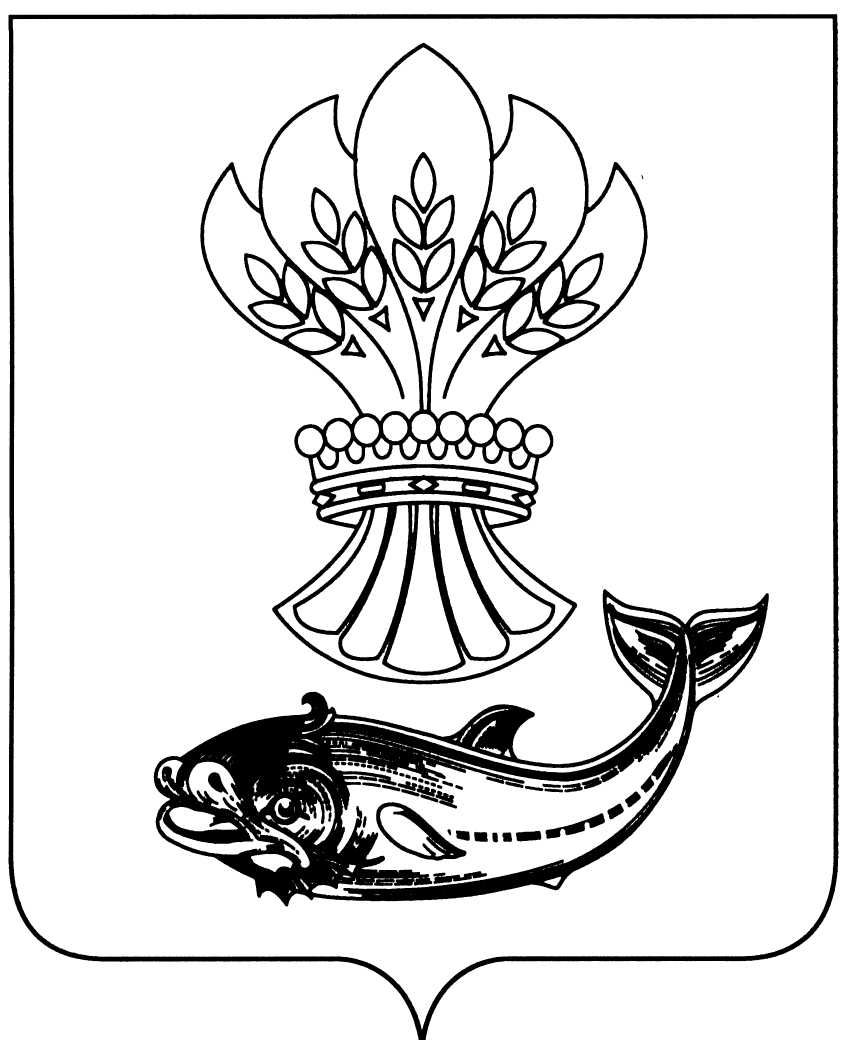 СОВЕТ НАРОДНЫХ  ДЕПУТАТОВПАНИНСКОГО МУНИЦИПАЛЬНОГО РАЙОНАВОРОНЕЖСКОЙ ОБЛАСТИР Е Ш Е Н И Е         от   28 . 12 . 2016г.   №  65           « О  бюджете           Панинского муниципального          района  на 2017 год  и  на плановый           период 2018 и 2019 годов»Статья 1. Основные характеристики  бюджета Панинского муниципального района  на 2017 год и на плановый период 2018 и 2019 годов1. Утвердить основные характеристики  бюджета Панинского муниципального района на 2017 год:1) прогнозируемый общий объем доходов  бюджета  Панинского муниципального района в сумме  357407,5 тыс. рублей, в том числе безвозмездные поступления в сумме 251478,5 тыс. рублей, из них:- безвозмездные поступления из областного бюджета в сумме 241977,0  тыс. рублей,  в том числе: дотации – 39549,0 тыс. рублей, субсидии – 47281,5 тыс. рублей, субвенции – 155003,6 тыс. рублей, иные межбюджетные трансферты, имеющие целевое назначение – 142,9 тыс. рублей;- безвозмездные поступления от бюджетов поселений Панинского муниципального района в сумме 9501,5 тыс. рублей;2) общий объем расходов  бюджета Панинского муниципального района в сумме 366399,8 тыс. рублей;3) прогнозируемый дефицит бюджета Панинского муниципального района  в сумме 8992,3 тыс. рублей;4) источники внутреннего финансирования дефицита  бюджета Панинского муниципального района на 2017 год и на плановый период 2018 и 2019 годов согласно приложению 1 к настоящему  Решению  совета народных депутатов. 2. Утвердить основные характеристики  бюджета Панинского муниципального района на 2018 год и на 2019 год:1) прогнозируемый общий объем  бюджета Панинского муниципального района:- на 2018 год в сумме 286237,9 тыс. рублей, в том числе объем безвозмездных поступлений в сумме  178227,9 тыс. рублей, из них:безвозмездные поступления из областного бюджета в сумме 178227,9  тыс. рублей, в том числе: дотации – 30116,0 тыс. рублей,  субвенции – 148036,9  тыс. рублей, иные межбюджетные трансферты, имеющие целевое назначение – 75,0 тыс. рублей;- на 2019 год в сумме 295945,5 тыс. рублей, в том числе объем безвозмездных поступлений в сумме 184774,5 тыс. рублей, из них:безвозмездные поступления из областного бюджета в сумме  184774,5  тыс. рублей, в том числе: дотации – 31909,0,0 тыс. рублей,  субвенции – 152790,5  тыс. рублей, иные межбюджетные трансферты, имеющие целевое назначение – 75,0  тыс. рублей;2) общий объем расходов  бюджета Панинского муниципального района на 2018 год в сумме – 297022,1 тыс. рублей, в том числе условно утвержденные расходы в сумме – 2700,2 тыс. рублей, и на 2019 год в сумме 306310,5 тыс. рублей, в том числе условно утвержденные расходы в сумме 5558,5 тыс. рублей;3) прогнозируемый дефицит  бюджета Панинского муниципального района на 2018 год в сумме 10784,2тыс. рублей, прогнозируемый дефицит  бюджета Панинского муниципального района на 2019 год в сумме 10365,0 тыс. рублей.             Статья 2. Поступление доходов  в бюджет  Панинского муниципального района по кодам видов доходов, подвидов доходов на 2017 год и на плановый период 2018 и 2019 годовУтвердить поступление доходов в бюджет Панинского муниципального района по кодам видов доходов, подвидов доходов:1) на 2017 год согласно приложению 2 к настоящему решению  Совета народных депутатов;2) на плановый период 2018 и 2019 годов согласно приложению 3 к настоящему решению  Совета народных депутатов. Статья 3. Нормативы распределения доходов между бюджетами бюджетной системы Российской Федерации на 2017 год и на плановый период 2018 и 2019 годов1. В соответствии с пунктом 2 статьи 184.1 Бюджетного кодекса Российской Федерации утвердить нормативы отчислений от налогов, сборов и неналоговых доходов в бюджет Панинского муниципального района и бюджеты муниципальных образований  на 2017 год и на плановый период 2018 и 2019 годов согласно приложению 4 к настоящему решению  Совета народных депутатов.            Статья 4. Главные администраторы доходов  бюджета Панинского муниципального района и главные администраторы источников внутреннего финансирования дефицита  бюджета  Панинского муниципального района1. Утвердить перечень главных администраторов доходов  бюджета Панинского муниципального района –  органов государственной власти Российской Федерации   – согласно приложению 5 к настоящему  решению Совета народных депутатов.2. Утвердить перечень главных администраторов доходов  бюджета Панинского муниципального района – органов государственной власти Воронежской области - согласно приложению 6 к настоящему решению Совета народных депутатов.3. Утвердить перечень главных администраторов доходов бюджета Панинского муниципального района – согласно приложению 7 к настоящему решению Совета народных депутатов.4. Установить, что в соответствии с пунктом 2 статьи 20 Бюджетного кодекса Российской Федерации, в случае изменения состава и (или) функций главных администраторов доходов бюджета, а также изменения принципов назначения и присвоения структуры кодов классификации доходов бюджетов изменения в перечень главных администраторов доходов бюджета, а также состав закрепленных за ними кодов классификации доходов бюджетов вносится на основании приказов отдела по финансам, бюджету и мобилизации доходов администрации Панинского муниципального района Воронежской области без внесения изменений в решение о бюджете.5. Утвердить перечень главных администраторов источников внутреннего финансирования дефицита  бюджета Панинского муниципального района  согласно приложению 8 к настоящему решению Совета народных депутатов.              Статья 5. Бюджетные ассигнования  бюджета  Панинского муниципального района   на 2017 год и на плановый период 2018 и 2019 годов1. Утвердить ведомственную структуру расходов  бюджета Панинского муниципального района:1) на 2017 год согласно приложению 9 к настоящему решению Совета народных депутатов;2) на плановый период 2018 и 2019 годов согласно приложению 10 к настоящему решению Совета народных депутатов.2. Утвердить распределение бюджетных ассигнований по разделам, подразделам, целевым статьям (муниципальным программам  Панинского муниципального района Воронежской области ), группам видов расходов классификации расходов  бюджета Панинского муниципального района:1) на 2017 год согласно приложению 11 к настоящему решению Совета народных депутатов;2) на плановый период 2018 и 2019 годов согласно приложению 12 к настоящему Решению Совета народных депутатов.3. Утвердить распределение бюджетных ассигнований по целевым статьям (муниципальным программам  Панинского муниципального района Воронежской области), группам видов расходов, разделам, подразделам классификации расходов  бюджета  Панинского муниципального района:1) на 2017 год согласно приложению 13 к настоящему решению Совета народных депутатов;2) на плановый период 2018 и 2019 годов согласно приложению 14 к настоящему решению Совета народных депутатов .4. Утвердить объем бюджетных ассигнований дорожного фонда  Панинского муниципального района  на 2017 год и на плановый период 2018 и 2019 годов в размере прогнозируемого объема установленных действующим законодательством источников формирования дорожного фонда Панинского муниципального района на 2017 год согласно приложению  15 к настоящему решению Совета народных депутатов  и на плановый период 2018 и 2019 годов согласно приложению 16 к настоящему решению Совета народных депутатов .Установить, что средства дорожного фонда  Панинского муниципального района  направляются на цели и в  порядке утвержденном в решении Совета народных депутатов от     2016 года №     « О создании муниципального дорожного фонда и порядке формирования и использования средств  муниципального дорожного фонда Панинского муниципального района»5. Установить, что средства муниципального бюджета, полученные от возврата бюджетных кредитов муниципальными образованиями, предоставленных в соответствии с пунктом 2 части 1 статьи 7 решением Совета народных депутатов Панинского муниципального района от 30 декабря 2013 года № 114 «О  бюджете  Панинского муниципального района на 2014 год и на плановый период 2015 и 2016 годов», с пунктом 2 части 1 статьи 7 решения Совета народных депутатов Панинского муниципального района от 30 декабря 2015 года № 22 «О  бюджете  Панинского муниципального района на 2016 год»  направляются на финансирование расходов муниципального бюджета.               Статья 6. Особенности использования бюджетных ассигнований по обеспечению деятельности  структурных подразделений администрации Панинского муниципального района и районных   муниципальных учреждений1.Администрация  Панинского муниципального района, структурные подразделения администрации Панинского муниципального района не вправе принимать решения, приводящие к увеличению в 2017 году численности муниципальных  служащих  Панинского муниципального района , а также работников муниципальных казенных учреждений  Панинского муниципального района.2. Рекомендовать органам местного самоуправления городских и сельских поселений не принимать  решений в 2017 году,приводящих к увеличению численности муниципальных служащих и работников муниципальных казенных учреждений             Статья 7. Межбюджетные трансферты местным бюджетамУтвердить:1) объем дотаций на выравнивание уровня бюджетной обеспеченности поселений Панинского муниципального района за счет субвенций по переданным полномочиям на 2017 год в сумме 4242,0 тыс. рублей, на 2018 год в сумме 3529,0 тыс. рублей, на 2019 год в сумме 3670,0 тыс. рублей.2) объем дотаций на выравнивание уровня бюджетной обеспеченности поселений Панинского муниципального района из бюджета Панинского муниципального района на 2017 год в сумме 2814,2 тыс. рублей, на 2018 год в сумме 2884,4 тыс. рублей, на 2019 год в сумме 2952,9 тыс. рублей.3) объем прочих межбюджетных трансфертов поселениям Панинского муниципального района из бюджета Панинского муниципального района на 2017 год в сумме 14122,8 тыс. рублей.2. Утвердить распределение межбюджетных трансфертов бюджетам городских и сельских поселений Панинского муниципального района:1) на 2017 год согласно приложению 17 к решению Совета народных депутатов;2) на плановый период 2018 и 2019 годов согласно приложению 18 к решению Совета народных депутатов.          Статья 8. Предоставление бюджетных кредитов местным бюджетам в 2017 году1. Установить, что в 2017 году бюджетные кредиты местным бюджетам предоставляются из  муниципального бюджета в пределах общего объема бюджетных ассигнований, предусмотренных по источникам внутреннего финансирования дефицита  бюджета Панинского муниципального района, в сумме до 5000,00 тыс. рублей на срок в пределах финансового года.Бюджетные кредиты местным бюджетам предоставляются на следующие цели:1) покрытие временных кассовых разрывов, возникающих при исполнении местных бюджетов;2) осуществление мероприятий, связанных с ликвидацией последствий стихийных бедствий и техногенных аварий.2. Установить плату за пользование указанными в части 1 настоящей статьи бюджетными кредитами:1) для покрытия временных кассовых разрывов, возникающих при исполнении местных бюджетов, в размере 0,1 процента годовых;2) для осуществления мероприятий, связанных с ликвидацией последствий стихийных бедствий и техногенных аварий в размере 0 процентов;3. Установить на 2017 год следующий порядок предоставления бюджетных кредитов муниципальным образованиям:1) решение о предоставлении бюджетных кредитов муниципальным образованиям для осуществления мероприятий, связанных с ликвидацией последствий стихийных бедствий и техногенных аварий, в том числе о сроках, на которые они предоставляются, утверждается правовым актом Совета народных депутатов Панинского муниципального района;2) решение о предоставлении бюджетных кредитов муниципальным образованиям для покрытия временных кассовых разрывов, возникающих при исполнении местных бюджетов, в том числе о сроках, на которые они предоставляются, принимается администрацией Панинского муниципального района;3) для получения бюджетного кредита администрация муниципального образования, претендующая на его получение, обязана предоставить в отдел по финансам, бюджету и мобилизации доходов администрации Панинского муниципального района  комплект документов, предусмотренный в Правилах предоставления (использования, возврата) бюджетных кредитов бюджетам муниципальных образований, утвержденных администрацией Панинского муниципального района;4) условия предоставления, использования и возврата бюджетных кредитов устанавливаются Правилами предоставления (использования, возврата) бюджетных кредитов бюджетам муниципальных образований, утвержденными администрацией Панинского муниципального района.4. Бюджетные кредиты предоставляются муниципальным образованиям без предоставления ими обеспечения исполнения своего обязательства по возврату кредитов, уплате процентных и иных платежей, предусмотренных соответствующим договором (соглашением).5. Бюджетные кредиты используются на цели, предусмотренные частью 1 настоящей статьи, их возврат осуществляется в соответствии с требованиями бюджетного законодательства и условиями соглашения.    Статья 9. Особенности списания и реструктуризации отдельных видов задолженности перед муниципальным бюджетомАдминистрация Панинского муниципального района Воронежской области вправе провести в 2017 году реструктуризацию денежных обязательств по бюджетным кредитам, выданным муниципальным образованиям из муниципального  бюджета в 2017 году на покрытие временных кассовых разрывов на условиях рассрочки основного долга в соответствии с действующим законодательством Российской Федерации. За пользование средствами муниципального  бюджета взимается плата в размере 0,1 процента, начисляемая на остаток реструктурированной задолженности по основному долгу и начисленным за фактический срок пользования бюджетным кредитом на дату реструктуризации задолженности процентам.Порядок реструктуризации денежных обязательств перед муниципальным  бюджетом устанавливается администрацией Панинского муниципального района.    Статья 10. Муниципальный долг Панинского муниципального района, обслуживание муниципального долга Панинского муниципального района, муниципальные внутренние заимствования Панинского муниципального района и предоставление муниципальных гарантий Панинского муниципального района  в валюте Российской Федерации1. Установить предельный объем муниципального  долга Панинского муниципального района на 2017 год в сумме 52964,5 тыс. рублей, на 2018 год в сумме 54005,00 тыс. рублей, на 2019 год в сумме 55585,5 тыс. рублей.2. Установить верхний предел муниципального  внутреннего долга Панинского муниципального района на 1 января 2018 года в сумме 0,00 тыс. рублей, в том числе верхний предел долга по муниципальным гарантиям Панинского муниципального района на 1 января 2018 года в сумме 0,00 тыс. рублей, на 1 января 2019 года в сумме 0,00 тыс. рублей, в том числе верхний предел долга по муниципальным  гарантиям Панинского муниципального района  на 1 января 2019 года в сумме 0,00 тыс. рублей, на 1 января 2020 года в сумме 0,00 тыс. рублей, в том числе верхний предел долга по муниципальным  гарантиям Панинского муниципального района на 1 января 2020 года в сумме 0,00 тыс. рублей. 3. Утвердить объем расходов на обслуживание муниципального  долга Панинского муниципального района на 2017 год в сумме 120,00 тыс. рублей; на 2018 год в сумме 0,00 тыс. рублей;  на 2019 год в сумме 0,00 тыс. рублей.4. Утвердить программу муниципальных  внутренних заимствований Панинского муниципального района  на 2017 год и на плановый период 2018 и 2019 годов согласно приложению  19  к настоящему решению Совета народных депутатов Панинского муниципального района.      Статья 11. Особенности исполнения  бюджета  Панинского муниципального района
в 2017 году1. Установить, что остатки средств  бюджета  Панинкого муниципального района по состоянию на 1 января 2017 года, образовавшиеся в связи с неполным использованием бюджетных ассигнований по средствам, поступившим в 2016 году из  бюджета Панинского муниципального района, подлежат использованию в 2017 году в соответствии со статьей 242 Бюджетного кодекса Российской Федерации. Установить, что остатки средств  муниципального бюджета на начало текущего финансового года в объеме до10 000,0 тыс. рублей могут направляться в текущем финансовом году на покрытие временных кассовых разрывов.2. Установить, что не использованные по состоянию на 1 января 2017 года остатки межбюджетных трансфертов, предоставленных из областного бюджета бюджету  Панинского муниципального района за счет средств федерального бюджета в форме субвенций, субсидий, иных межбюджетных трансфертов, имеющих целевое назначение, подлежат возврату в областной бюджет в течение первых семи рабочих дней 2017 года.3. Установить, что неиспользованные по состоянию на 1 января 2017 года остатки  межбюджетных трансфертов, предоставленных из районного бюджета бюджетам поселений за счет  средств  районного бюджета, имеющих целевое назначение, могут использоваться в очередном году на те же цели при наличии обоснованной потребности в указанных трансфертах по согласованию с администрацией Панинского муниципального района,Возврат не использованных по состоянию на 1 января 2017 года остатков межбюджетных трансфертов в муниципальный бюджет осуществляется в порядке, установленном отделом по финансам, бюджету и мобилизации доходов администрации Панинского муниципального района.Установить, что средства в объеме остатков субсидий, предоставленных в 2017 году бюджетным  учреждениям администрации Панинского муниципального района на финансовое обеспечение выполнения муниципальных заданий на оказание муниципальных услуг (выполнение работ), образовавшихся в связи с не достижением установленных муниципальным заданием показателей, характеризующих объем муниципальных услуг (работ), подлежат в установленном  администрацией Панинского муниципального района порядке возврату в бюджет Панинского муниципального района.5. Установить, что факт уплаты обязательных платежей (в случаях, установленных нормативными правовыми актами Российской Федерации) муниципальным учреждениям, которым в соответствии с бюджетным законодательством Российской Федерации открыт лицевой счет в  отделе по финансам, бюджету и мобилизации доходов администрации Панинского муниципального района , подтверждается платежным поручением о переводе денежных средств с отметкой  местного казначейства-отдела по финансам, бюджету и мобилизации доходов администрации Панинского муниципального района.6. Безвозмездные поступления от физических и юридических лиц (в том числе добровольные пожертвования) муниципальным районным казенным учреждениям, поступившие в  бюджет  Панинского муниципального района в 2017 году сверх утвержденных настоящим  решением Совета народных депутато бюджетных ассигнований, а также не использованные на 1 января 2017 года остатки средств от данных поступлений направляются в 2017 году на увеличение расходов соответствующих районных муниципальных казенных учреждений путем внесения изменений в сводную бюджетную роспись по представлению главных распорядителей средств  бюджета  Панинского муниципального района без внесения изменений в настоящее решение  Совета народных депутатов.7. Установить в соответствии с частью 3 статьи 58 Решения совета народных депутатов Панинского муниципального района «О бюджетном процессе в Панинском муниципальном районе Воронежской области», частью 3 статьи 217 Бюджетного кодекса Российской Федерации основания для внесения изменений в показатели сводной бюджетной росписи муниципального бюджета, в том числе связанные с особенностями исполнения муниципального бюджета и (или) распределения бюджетных ассигнований, без внесения изменений в настоящее решение Совета народных депутатов:1) направление остатков средств муниципального бюджета, предусмотренных частью 1 настоящей статьи;2) изменение бюджетной классификации Российской Федерации в соответствии с нормативными правовыми актами Российской Федерации;3) бюджетные назначения по средствам прочих неналоговых доходов, а именно плата за присмотр и уход в детских дошкольных  учреждениях с учетом их фактического выполнения;4) в случае выделения нормативно-правовым актом Воронежской области бюджетного кредита, имеющего  целевое назначение, предоставляемого  из областного бюджета районному бюджету  для решения вопросов  местного значения в рамках  государственных и целевых  программ;5) распределение зарезервированных в составе утвержденных статьей 5 настоящего Решения совета народных депутатов Панинского муниципального района бюджетных ассигнований, предусмотренных по подразделу «Другие общегосударственные вопросы», на реализацию решений главы администрации Панинского муниципального района.Использование зарезервированных средств осуществляется в порядке, установленном администрацией Панинского муниципального района;                Статья 12. Вступление в силу настоящего Решения совета народных депутатов Панинского муниципального районаНастоящие решение Совета народных депутатов Панинского муниципального района вступает в силу
с 1 января 2017 года.Глава Панинского   муниципального  района                             В.Д. ЖукавинПриложение 1к Решению Совета народных  депутатовПанинского муниципального района "О бюджете Панинского муниципального района на 2017 год и на плановый период 2018 и 2019 годов"Источники внутреннего финансирования дефицита  бюджета Панинского муниципального района на  2017 год  и на плановый период 2018 и 2019 годов									Сумма (тыс. рублей)                                                        Приложение № 2                                                         к Решению Совета народных депутатов                                                        Панинского муниципального района                                                        Воронежской области « О бюджете                                                        Панинского муниципального района                                                      на 2017 год и на плановый период                                                    2018 и 2019 годов»ПОСТУПЛЕНИЯ ДОХОДОВ  В  БЮДЖЕТ ПАНИНСКОГО МУНИЦИПАЛЬНОГО РАЙОНА  ПО КОДАМ ВИДОВ ДОХОДОВ, ПОДВИДОВ ДОХОДОВ НА 2017 ГОД(	тыс.руб.)                                                    Приложение № 3                                                        к Решению Совета народных депутатов                                                        Панинского муниципального района                                                        Воронежской области « О бюджете                                                        Панинского муниципального района                                                        на 2017 год и на  плановый период                                                        2018 и 2019 годов»ПОСТУПЛЕНИЯ ДОХОДОВ  В  БЮДЖЕТ ПАНИНСКОГО МУНИЦИПАЛЬНОГО РАЙОНА  ПО КОДАМ ВИДОВ ДОХОДОВ, ПОДВИДОВ ДОХОДОВ НА ПЛАНОВЫЙ ПЕРИОД 2018 и 2019 ГОДОВ	(	тыс.руб.)                                                                                                                                                                                       Приложение № 4                                                          к Решению Совета народных депутатов                                                        Панинского муниципального района                                                        Воронежской области « О бюджете                                                        Панинского муниципального района                                                        на 2017 год и плановый период                                                        2018 и 2019 годов»НОРМАТИВЫ ОТЧИСЛЕНИЙ ОТ НАЛОГОВ,  СБОРОВ И НЕНАЛОГОВЫХ ДОХОДОВ   В  БЮДЖЕТ ПАНИНСКОГО  МУНИЦИПАЛЬНОГО РАЙОНА  И БЮДЖЕТЫ МУНИЦИПАЛЬНЫХ ОБРАЗОВАНИЙ НА 2017 ГОД И НА ПЛАНОВЫЙ ПЕРИОД 2018 И 2019 ГОДОВ                                                                                                          проценты                                                      Приложение № 5                                                        к Решению Совета народных депутатов                                                       Панинского муниципального района                                                       Воронежской области « О бюджете                                                       Панинского муниципального района                                                        на 2017 год и плановый период                                                       2018 и 2019 годов » Перечень главных администраторов доходов 
бюджета Панинского муниципального района  – органов государственной власти Российской Федерации*) В части доходов, зачисляемых в муниципальный бюджет в пределах компетенции главных администраторов доходов муниципального бюджета.                                                                                                                                                                                  Приложение № 6                                                        к Решению Совета народных депутатов                                                       Панинского муниципального района                                                       Воронежской области « О бюджете                                                       Панинского муниципального района                                                       на 2017 год и плановый период                                                        2018 и 2019 годов» Перечень главных администраторов доходов 
бюджета Панинского муниципального района  – органов государственной власти Воронежской области       Приложение № 7                                                       к Решению Совета народных депутатов                                                      Панинского муниципального района                                                       Воронежской области « О бюджете                                                       Панинского муниципального района                                                        на 2017 год и плановый период                                                       2018 и 2019 годов»                                                                    ПЕРЕЧЕНЬ ГЛАВНЫХ АДМИНИСТРАТОРОВ ДОХОДОВ БЮДЖЕТА  ПАНИНСКОГО МУНИЦИПАЛЬНОГО РАЙОНА   Приложение 8к Решению Совета народных депутатов Панинского муниципального района                                                          "О   бюджете  Панинского муниципального                                                            района на 2017 год и на плановый                                                            период 2018 и 2019 годов   Перечень главных администраторов источников внутреннегофинансирования дефицита бюджета Панинского муниципального районана 2017 год и на плановый период 2018 и 2019 годовПриложение 9к Решению Совета народных депутатовПанинского муниципального района"О  бюджете Панинского муниципального района на 2017 год и на плановый период 2018 и 2019 годов "Ведомственная структура расходов  бюджета Панинского муниципального района  на 2017 год Приложение 10к Решению Совета народных депутатовПанинского муниципального районаО бюджете  Панинского муниципального района на 2017 годи на плановый период 2018 и 2019 годов»Ведомственная структура расходов  бюджета  Панинского муниципального районана плановый период 2018 и 2019 годов                                                                                                                                                        Сумма (тыс. рублей)Приложение 11к Решению Совета народных депутатовПанинского муниципального района«О бюджете  Панинского муниципального района на 2017 год и плановый период 2018-2019 годов» Распределение бюджетных ассигнований на 2017 год по разделами подразделам, целевым статьям и видам расходов классификациирасходов бюджетаПриложение 12к Решению Совета народных депутатов Панинского муниципального района «О бюджете  Панинского муниципального района на 2017 год и на плановый период 2018 и 2019 годов»Распределение бюджетных ассигнований на плановый период 2018 и 2019 годов по разделам и подразделам, целевым статьям и видам расходов классификации расходов бюджета																Сумма (тыс. рублей)Приложение 13к Решению Совета народных депутатовПанинского муниципального района"О бюджете  Панинского муниципального района на 2017 год и на плановый период 2018 и 2019 годов"Распределение бюджетных ассигнований на 2017 год по муниципальным программам Приложение 14к Решению Совета народных депутатовПанинского муниципального района"О бюджете  Панинского муниципального района на 2017 год и на плановый период 2018 и 2019 годов"Распределение бюджетных ассигнований на плановый	 период 2018 и  2019  годов по муниципальным программам Приложение 15к Решению Совета народных депутатов Панинского муниципального района«О бюджете Панинского муниципального района на 2017 год и плановый период 2018 и 2019 годов»Дорожный фонд Панинского муниципального районана 2017 год(тыс. рублей)Приложение 16к Решению Совета народных депутатов Панинского муниципального района «О муниципальном  бюджете на 2017 годи на плановый период 2018 и 2019 годов»Дорожный фонд Панинского муниципального районана плановый период 2018 и 2019 годов(тыс. рублей)Приложение № 17к Решению Совета народных депутатовПанинского муниципального района«О   бюджете  Панинского  муниципального  района на 2017 год и плановый период 2018-2019 годов»                                                                                                        таблица 1Распределение  дотации на выравнивание бюджетной обеспеченности поселений  Панинского муниципального района за счет  субвенции по переданным полномочиям на 2017 год Приложение № 18к Решению Совета народных депутатовПанинского муниципального района«О   бюджете  Панинского  муниципального  района на 2017 год и плановый период 2018-2019 годов»                                                                                                        таблица 1Распределение  дотации на выравнивание бюджетной обеспеченности поселений  Панинского муниципального района за счет  субвенции по переданным полномочиям на плановый период 2018-2019 годов.Приложение 19к Решению Совета народных депутатов Панинского муниципального района«О  бюджете Панинского муниципального района   на2017 год и плановый период 2018 и 2019 годы»Программамуниципальных внутренних заимствованийПанинского муниципального района на 2017 год и на плановый период 2018 и 2019 годы.                                                                                         (тыс. рублей)№                                  п/пНаименованиеКод классификации2017 год2018 год2019 год№                                  п/пНаименованиеКод классификации2017 год2018 год2019 год123456ИСТОЧНИКИ ВНУТРЕННЕГО ФИНАНСИРОВАНИЯ ДЕФИЦИТОВ БЮДЖЕТОВ01 00 00 00 00 0000 0008992,310784,210365,01Кредиты кредитных организаций в валюте Российской Федерации01 02 00 00 00 0000 0001Получение кредитов от кредитных организаций в валюте Российской Федерации01 02 00 00 00 0000 7001Получение кредитов от кредитных организаций бюджетами субъектов Российской Федерации в валюте Российской Федерации01 02 00 00 05 0000 7102Бюджетные кредиты от других бюджетов бюджетной системы Российской Федерации01 03 00 00 00 0000 0002Получение бюджетных кредитов от других бюджетов бюджетной системы Российской Федерации в валюте Российской Федерации01 03 00 00 00 0000 7002Получение кредитов от других бюджетов бюджетной системы Российской Федерации в валюте Российской Федерации01 03 00 00 05 0000 7102Погашение бюджетных кредитов, полученных от других бюджетов бюджетной системы Российской Федерации в валюте Российской Федерации01 03 00 00 00 0000 8002Погашение бюджетами субъектов Российской Федерации кредитов от других бюджетов бюджетной системы Российской Федерации в валюте Российской Федерации01 03 00 00 05 0000 8103Изменение остатков средств на счетах по учету средств бюджета01 05 00 00 00 0000 0008992,310784,210365,03Увеличение остатков средств бюджетов01 05 00 00 00 0000 500-357407,5-286237,9-295945,53Увеличение прочих остатков денежных средств бюджетов субъектов Российской Федерации01 05 02 01 05 0000 510-357407,5-286237,9-295945,53Уменьшение остатков средств бюджетов01 05 00 00 00 0000 600366399,8297022,1306310,53Уменьшение прочих остатков денежных средств бюджетов субъектов Российской Федерации01 05 02 01 05 0000 610366399,8297022,1306310,55Иные источники внутреннего финансирования дефицитов бюджетов01 06 00 00 00 0000 0005Исполнение государственных и муниципальных гарантий в валюте Российской Федерации01 06 04 00 00 0000 0005Исполнение государственных и муниципальных гарантий в валюте Российской Федерации в случае, если исполнение гарантом государственных и муниципальных гарантий ведет к возникновению права регрессного требования гаранта к принципалу либо обусловлено уступкой гаранту прав требования бенефициара к принципалу01 06 04 00 00 0000 8005Исполнение государственных гарантий субъектов Российской Федерации в валюте Российской Федерации в случае, если исполнение гарантом государственных и муниципальных гарантий ведет к возникновению права регрессного требования гаранта к принципалу01 06 04 00 05 0000 8105Бюджетные кредиты, предоставленные внутри страны в валюте Российской Федерации 01 06 05 00 00 0000 0005Возврат бюджетных кредитов, предоставленных внутри страны в валюте Российской Федерации 01 06 05 00 00 0000 6005Возврат бюджетных кредитов, предоставленных юридическим лицам из бюджетов субъектов Российской Федерации в валюте Российской Федерации01 06 05 01 05 0000 6405Возврат бюджетных кредитов, предоставленных другим бюджетам бюджетной системы Российской Федерации из бюджетов субъектов Российской Федерации в валюте Российской Федерации01 06 05 02 05 0000 6405Предоставление бюджетных кредитов внутри страны в валюте Российской Федерации 01 06 05 00 00 0000 5005Предоставление бюджетных кредитов другим бюджетам бюджетной системы Российской Федерации из бюджетов субъектов Российской Федерации в валюте Российской Федерации01 06 05 02 05 0000 540Код показателяНаименование показателяСумма 000 8 50 00000 00 0000 000ВСЕГО        357 407,5000 1 00 00000 00 0000 000НАЛОГОВЫЕ И НЕНАЛОГОВЫЕ ДОХОДЫ105 929,0000 1 01 00000 00 0000 000НАЛОГИ НА ПРИБЫЛЬ, ДОХОДЫ58 466,0000 1 01 02000 01 0000 110Налог на доходы физических лиц58 466,0000 1 01 02010 01 0000 110Налог на доходы физических лиц с доходов, источником которых является налоговый агент, за исключением доходов, в отношении которых исчисление и уплата налога осуществляются в соответствии со статьями 227, 227.1 и 228 Налогового кодекса Российской Федерации57 823,0000 1 01 02020 01 0000 110Налог на доходы физических лиц с доходов, полученных от осуществления деятельности физическими лицами, зарегистрированными в качестве индивидуальных предпринимателей, нотариусов, занимающихся частной практикой, адвокатов, учредивших адвокатские кабинеты, и других лиц, занимающихся частной практикой в соответствии со статьей 227 Налогового кодекса Российской Федерации526,0000 1 01 02030 01 0000 110Налог на доходы физических лиц с доходов, полученных физическими лицами в соответствии со статьей 228 Налогового кодекса Российской Федерации117,0000 1 03 00000 00 0000 000НАЛОГИ НА ТОВАРЫ (РАБОТЫ, УСЛУГИ), РЕАЛИЗУЕМЫЕ НА ТЕРРИТОРИИ РОССИЙСКОЙ ФЕДЕРАЦИИ9 914,0000 1 03 02000 01 0000 110Акцизы по подакцизным товарам (продукции), производимым на территории Российской Федерации9 914,0000 1 03 02230 01 0000 110Доходы от уплаты акцизов на дизельное топливо, подлежащие распределению между бюджетами субъектов Российской Федерации и местными бюджетами с учетом установленных дифференцированных нормативов отчислений в местные бюджеты3 965,6000 1 03 02240 01 0000 110Доходы от уплаты акцизов на моторные масла для дизельных и (или) карбюраторных (инжекторных) двигателей, подлежащие распределению между бюджетами субъектов Российской Федерации и местными бюджетами с учетом установленных дифференцированных нормативов отчислений в местные бюджеты198,3000 1 03 02250 01 0000 110Доходы от уплаты акцизов на автомобильный бензин, подлежащие распределению между бюджетами субъектов Российской Федерации и местными бюджетами с учетом установленных дифференцированных нормативов отчислений в местные бюджеты5 452,7000 1 03 02260 01 0000 110Доходы от уплаты акцизов на прямогонный бензин, подлежащие распределению между бюджетами субъектов Российской Федерации и местными бюджетами с учетом установленных дифференцированных нормативов отчислений в местные бюджеты297,4000 1 05 00000 00 0000 000НАЛОГИ НА СОВОКУПНЫЙ ДОХОД8 449,0000 1 05 02000 02 0000 110Единый налог на вмененный доход для отдельных видов деятельности6 300,0000 1 05 02010 02 0000 110Единый налог на вмененный доход для отдельных видов деятельности6 300,0000 1 05 03000 01 0000 110Единый сельскохозяйственный налог2 149,0000 1 05 03010 01 0000 110Единый сельскохозяйственный налог2 149,0000 1 08 00000 00 0000 000ГОСУДАРСТВЕННАЯ ПОШЛИНА1 800,0000 1 08 03010 01 0000 110Государственная пошлина по делам, рассматриваемым в судах общей юрисдикции, мировыми судьями (за исключением Верховного суда Российской Федерации) 1 800,0000 1 11 00000 00 0000 000ДОХОДЫ ОТ ИСПОЛЬЗОВАНИЯ ИМУЩЕСТВА, НАХОДЯЩЕГОСЯ В ГОСУДАРСТВЕННОЙ И МУНИЦИПАЛЬНОЙ СОБСТВЕННОСТИ17 936,0000 1 11 05000 00 0000 120Доходы, получаемые в виде арендной либо иной платы за передачу в возмездное пользование государственного и муниципального имущества (за исключением имущества бюджетных и автономных учреждений, а также имущества государственных и муниципальных унитарных предприятий, в том числе казенных)17 936,0000 1 11 05010 00 0000 120Доходы, получаемые в виде арендной платы за земельные участки, государственная собственность на которые не разграничена, а также средства от продажи права на заключение договоров аренды указанных земельных участков16 976,0000 1 11 05013 10 0000 120Доходы, получаемые в виде арендной платы за земельные участки, государственная собственность на которые не разграничена и которые расположены в границах сельских поселений, а также средства от продажи права на заключение договоров аренды указанных земельных участков13 842,0000 1 11 05013 13 0000 120Доходы, получаемые в виде арендной платы за земельные участки, государственная собственность на которые не разграничена и которые расположены в границах городских поселений, а также средства от продажи права на заключение договоров аренды указанных земельных участков3 134,0000 1 11 05030 00 0000 120Доходы от сдачи в аренду имущества, находящегося в оперативном управлении органов государственной власти, органов местного самоуправления, государственных внебюджетных фондов и созданных ими учреждений (за исключением имущества бюджетных и автономных учреждений)600,0000 1 11 05035 05 0000 120Доходы от сдачи в аренду имущества, находящегося в оперативном управлении органов управления муниципальных районов и созданных ими учреждений (за исключением имущества муниципальных бюджетных и автономных учреждений)600,0000 1 11 07000 00 0000 120Платежи от государственных и муниципальных унитарных предприятий360,0000 1 11 07010 00 0000 120Доходы от перечисления части прибыли государственных и муниципальных унитарных предприятий, остающейся после уплаты налогов и обязательных платежей360,0000 1 11 07015 05 0000 120Доходы от перечисления части прибыли, остающейся после уплаты налогов и иных обязательных платежей муниципальных унитарных предприятий, созданных муниципальными районами360,0000 1 12 00000 00 0000 000ПЛАТЕЖИ ПРИ ПОЛЬЗОВАНИИ ПРИРОДНЫМИ РЕСУРСАМИ622,0000 1 12 01000 01 0000 120Плата за негативное воздействие на окружающую среду622,0000 1 12 01010 01 0000 120Плата за выбросы загрязняющих веществ в атмосферный воздух стационарными объектами250,0000 1 12 01020 01 0000 120Плата за выбросы загрязняющих веществ в атмосферный воздух передвижными объектами6,0000 1 12 01030 01 0000 120Плата за сбросы загрязняющих веществ в водные объекты70,0000 1 12 01040 01 0000 120Плата за размещение отходов производства и потребления296,0000 1 13 00000 00 0000 000ДОХОДЫ ОТ ОКАЗАНИЯ ПЛАТНЫХ УСЛУГ (РАБОТ) И КОМПЕНСАЦИИ ЗАТРАТ ГОСУДАРСТВА2 210,0000 1 13 01990 00 0000 130Прочие доходы от оказания платных услуг (работ)2 210,0000 1 13 01995 05 0000 130Прочие доходы от оказания платных услуг (работ) получателями средств бюджетов муниципальных районов2 210,0000 1 16 00000 00 0000 000ШТРАФЫ, САНКЦИИ, ВОЗМЕЩЕНИЕ УЩЕРБА1 000,0000 1 16 03000 00 0000 140Денежные взыскания (штрафы) за нарушение законодательства о налогах и сборах30,0000 1 16 03010 01 0000 140Денежные взыскания (штрафы) за нарушение законодательства о налогах и сборах, предусмотренные статьями 116, 118, статьей 119.1, пунктами 1 и 2 статьи 120, статьями 125, 126, 128, 129, 129.1, 132, 133, 134, 135, 135.1 Налогового кодекса Российской Федерации25,0000 1 16 03030 01 0000 140Денежные взыскания (штрафы) за административные правонарушения в области налогов и сборов, предусмотренные Кодексом Российской Федерации об административных правонарушениях5,0000 1 16 08000 01 0000 140Денежные взыскания (штрафы) за административные правонарушения в области государственного регулирования производства и оборота этилового спирта, алкогольной, спиртосодержащей и табачной продукции100,0000 1 16 08010 01 0000 140Денежные взыскания (штрафы) за административные правонарушения в области государственного регулирования производства и оборота этилового спирта, алкогольной, спиртосодержащей продукции100,0000 1 16 25000 00 0000 140Денежные взыскания (штрафы) за нарушение законодательства Российской Федерации о недрах, об особо охраняемых природных территориях, об охране и использовании животного мира, об экологической экспертизе, в области охраны окружающей среды, о рыболовстве и сохранении водных биологических ресурсов, земельного законодательства, лесного законодательства, водного законодательства70,0000 1 16 25060 01 0000 140Денежные взыскания (штрафы) за нарушение земельного законодательства70,0000 1 16 28000 01 0000 140Денежные взыскания (штрафы) за нарушение законодательства в области обеспечения санитарно-эпидемиологического благополучия человека и законодательства в сфере защиты прав потребителей250,0000 1 16 43000 01 0000 140Денежные взыскания (штрафы) за нарушение законодательства Российской Федерации об административных правонарушениях, предусмотренные статьей 20.25 Кодекса Российской Федерации об административных правонарушениях50,0000 1 16 90000 00 0000 140Прочие поступления от денежных взысканий (штрафов) и иных сумм в возмещение ущерба500,0000 1 16 90050 05 0000 140Прочие поступления от денежных взысканий (штрафов) и иных сумм в возмещение ущерба, зачисляемые в бюджеты муниципальных районов500,0000 1 17 00000 00 0000 000ПРОЧИЕ НЕНАЛОГОВЫЕ ДОХОДЫ5 532,0000 1 17 05000 00 0000 180Прочие неналоговые доходы5 532,0000 1 17 05050 05 0000 180Прочие неналоговые доходы бюджетов муниципальных районов5 532,0000 2 00 00000 00 0000 000БЕЗВОЗМЕЗДНЫЕ ПОСТУПЛЕНИЯ251478,5000 2 02 00000 00 0000 000БЕЗВОЗМЕЗДНЫЕ ПОСТУПЛЕНИЯ ОТ ДРУГИХ БЮДЖЕТОВ БЮДЖЕТНОЙ СИСТЕМЫ РОССИЙСКОЙ ФЕДЕРАЦИИ251478,5000 2 02 15001 05 0000 151Дотации бюджетам муниципальных районов на выравнивание бюджетной обеспеченности39549,0000 2 02 29999 05 0000 151Прочие субсидии бюджетам муниципальных районов47281,5000 2 02 35260 05 0000 151Субвенции бюджетам муниципальных районов на выплату единовременного пособия при всех формах устройства  детей, лишенных родительского попечения, в семью320,7000 2 02 30024 05 0000 151Субвенции бюджетам муниципальных районов на выполнение передаваемых полномочий субъектов Российской Федерации6314,0000 2 02 30027 05 0000 151Субсидии бюджетам муниципальных районов на содержание ребенка в семье опекуна и приемной семье, а также вознаграждение, причитающееся приемному родителю5917,0000 2 02 30029 05 0000 151Субсидии бюджетам муниципальных районов на компенсацию части, взимаемой с родителей (законных представителей) за присмотр и уход за детьми, посещающих образовательные организации, реализующие образовательные программы дошкольного образования143,0000 2 02 39999 05 0000 151Прочие субвенции бюджетам муниципальных районов142308,9000 2 02 40014 05 0000 151Межбюджетные трансферты, передаваемые бюджетам муниципальных районов из бюджетов поселений на осуществление части полномочий по решению вопросов местного значения в соответствии с заключенными соглашениями9501,5000 2 02 45144 05 0000 151Межбюджетные трансферты, передаваемые бюджетам муниципальных районов на комплектование книжных фондов библиотек муниципальных образований7,5000 2 02 04029 05 0000 151Межбюджетные трансферты, передаваемые бюджетам муниципальных районов на реализацию дополнительных мероприятий в сфере занятости населения75,0000 2 02 45146 05 0000 151Межбюджетные трансферты, передаваемые бюджетам муниципальных районов на подключение общедоступных библиотек Российской Федерации к сети «Интернет» и развитие системы библиотечного дела с учетом задачи расширения информационных технологий и оцифровки60,4Код показателяНаименование показателяСумма на плановый периодСумма на плановый периодКод показателяНаименование показателя2018 год2019 год000 8 50 00000 00 0000 000ВСЕГО     286237,9295945,5000 1 00 00000 00 0000 000НАЛОГОВЫЕ И НЕНАЛОГОВЫЕ ДОХОДЫ108 010,0111 171,0000 1 01 00000 00 0000 000НАЛОГИ НА ПРИБЫЛЬ, ДОХОДЫ60 200,062 029,0000 1 01 02000 01 0000 110Налог на доходы физических лиц60 200,062 029,0000 1 01 02010 01 0000 110Налог на доходы физических лиц с доходов, источником которых является налоговый агент, за исключением доходов, в отношении которых исчисление и уплата налога осуществляются в соответствии со статьями 227, 227.1 и 228 Налогового кодекса Российской Федерации59 538,061 347,0000 1 01 02020 01 0000 110Налог на доходы физических лиц с доходов, полученных от осуществления деятельности физическими лицами, зарегистрированными в качестве индивидуальных предпринимателей, нотариусов, занимающихся частной практикой, адвокатов, учредивших адвокатские кабинеты, и других лиц, занимающихся частной практикой в соответствии со статьей 227 Налогового кодекса Российской Федерации542,0558,0000 1 01 02030 01 0000 110Налог на доходы физических лиц с доходов, полученных физическими лицами в соответствии со статьей 228 Налогового кодекса Российской Федерации120,0124,0000 1 03 00000 00 0000 000НАЛОГИ НА ТОВАРЫ (РАБОТЫ, УСЛУГИ), РЕАЛИЗУЕМЫЕ НА ТЕРРИТОРИИ РОССИЙСКОЙ ФЕДЕРАЦИИ9 647,010 522,0000 1 03 02000 01 0000 110Акцизы по подакцизным товарам (продукции), производимым на территории Российской Федерации9 647,010 522,0000 1 03 02230 01 0000 110Доходы от уплаты акцизов на дизельное топливо, подлежащие распределению между бюджетами субъектов Российской Федерации и местными бюджетами с учетом установленных дифференцированных нормативов отчислений в местные бюджеты3 858,84 208,8000 1 03 02240 01 0000 110Доходы от уплаты акцизов на моторные масла для дизельных и (или) карбюраторных (инжекторных) двигателей, подлежащие распределению между бюджетами субъектов Российской Федерации и местными бюджетами с учетом установленных дифференцированных нормативов отчислений в местные бюджеты192,9210,4000 1 03 02250 01 0000 110Доходы от уплаты акцизов на автомобильный бензин, подлежащие распределению между бюджетами субъектов Российской Федерации и местными бюджетами с учетом установленных дифференцированных нормативов отчислений в местные бюджеты5 305,95 787,1000 1 03 02260 01 0000 110Доходы от уплаты акцизов на прямогонный бензин, подлежащие распределению между бюджетами субъектов Российской Федерации и местными бюджетами с учетом установленных дифференцированных нормативов отчислений в местные бюджеты289,4315,7000 1 05 00000 00 0000 000НАЛОГИ НА СОВОКУПНЫЙ ДОХОД8 649,08 749,0000 1 05 02000 02 0000 110Единый налог на вмененный доход для отдельных видов деятельности6 500,006 600,0000 1 05 02010 02 0000 110Единый налог на вмененный доход для отдельных видов деятельности 6 500,006 600,0000 1 05 03000 01 0000 110Единый сельскохозяйственный налог2 149,02 149,0000 1 05 03010 01 0000 110Единый сельскохозяйственный налог2 149,02 149,0000 1 08 00000 00 0000 000ГОСУДАРСТВЕННАЯ ПОШЛИНА1 900,001 915,0000 1 08 03010 01 0000 110Государственная пошлина по делам, рассматриваемым в судах общей юрисдикции, мировыми судьями (за исключением Верховного суда Российской Федерации) 1 900,01 915,0000 1 11 00000 00 0000 000ДОХОДЫ ОТ ИСПОЛЬЗОВАНИЯ ИМУЩЕСТВА, НАХОДЯЩЕГОСЯ В ГОСУДАРСТВЕННОЙ И МУНИЦИПАЛЬНОЙ СОБСТВЕННОСТИ17 946,017 956,0000 1 11 05000 00 0000 120Доходы, получаемые в виде арендной либо иной платы за передачу в возмездное пользование государственного и муниципального имущества (за исключением имущества бюджетных и автономных учреждений, а также имущества государственных и муниципальных унитарных предприятий, в том числе казенных)17 946,017 956,0000 1 11 05010 00 0000 120Доходы, получаемые в виде арендной платы за земельные участки, государственная собственность на которые не разграничена, а также средства от продажи права на заключение договоров аренды указанных земельных участков16 976,016 976,0000 1 11 05013 10 0000 120Доходы, получаемые в виде арендной платы за земельные участки, государственная собственность на которые не разграничена и которые расположены в границах сельских поселений, а также средства от продажи права на заключение договоров аренды указанных земельных участков13 842,013 842,0000 1 11 05013 13 0000 120Доходы, получаемые в виде арендной платы за земельные участки, государственная собственность на которые не разграничена и которые расположены в границах городских поселений, а также средства от продажи права на заключение договоров аренды указанных земельных участков3 134,03 134,0000 1 11 05030 00 0000 120Доходы от сдачи в аренду имущества, находящегося в оперативном управлении органов государственной власти, органов местного самоуправления, государственных внебюджетных фондов и созданных ими учреждений (за исключением имущества бюджетных и автономных учреждений)600,0600,0000 1 11 05035 05 0000 120Доходы от сдачи в аренду имущества, находящегося в оперативном управлении органов управления муниципальных районов и созданных ими учреждений (за исключением имущества муниципальных бюджетных и автономных учреждений)600,0600,0000 1 11 07000 00 0000 120Платежи от государственных и муниципальных унитарных предприятий370,0380,0000 1 11 07010 00 0000 120Доходы от перечисления части прибыли государственных и муниципальных унитарных предприятий, остающейся после уплаты налогов и обязательных платежей370,0380,0000 1 11 07015 05 0000 120Доходы от перечисления части прибыли, остающейся после уплаты налогов и иных обязательных платежей муниципальных унитарных предприятий, созданных муниципальными районами370,0380,0000 1 12 00000 00 0000 000ПЛАТЕЖИ ПРИ ПОЛЬЗОВАНИИ ПРИРОДНЫМИ РЕСУРСАМИ630,0630,0000 1 12 01000 01 0000 120Плата за негативное воздействие на окружающую среду630,0630,0000 1 12 01010 01 0000 120Плата за выбросы загрязняющих веществ в атмосферный воздух стационарными объектами250,0250,0000 1 12 01020 01 0000 120Плата за выбросы загрязняющих веществ в атмосферный воздух передвижными объектами6,06,0000 1 12 01030 01 0000 120Плата за сбросы загрязняющих веществ в водные объекты70,070,0000 1 12 01040 01 0000 120Плата за размещение отходов производства и потребления304,0304,0000 1 13 00000 00 0000 000ДОХОДЫ ОТ ОКАЗАНИЯ ПЛАТНЫХ УСЛУГ (РАБОТ) И КОМПЕНСАЦИИ ЗАТРАТ ГОСУДАРСТВА2 215,02 220,0000 1 13 01990 00 0000 130Прочие доходы от оказания платных услуг (работ)2 215,02 220,0000 1 13 01995 05 0000 130Прочие доходы от оказания платных услуг (работ) получателями средств бюджетов муниципальных районов2 215,02 220,0000 1 16 00000 00 0000 000ШТРАФЫ, САНКЦИИ, ВОЗМЕЩЕНИЕ УЩЕРБА1 014,001 050,0000 1 16 03000 00 0000 140Денежные взыскания (штрафы) за нарушение законодательства о налогах и сборах30,030,0000 1 16 03010 01 0000 140Денежные взыскания (штрафы) за нарушение законодательства о налогах и сборах, предусмотренные статьями 116, 118, статьей 119.1, пунктами 1 и 2 статьи 120, статьями 125, 126, 128, 129, 129.1, 132, 133, 134, 135, 135.1 Налогового кодекса Российской Федерации25,025,0000 1 16 03030 01 0000 140Денежные взыскания (штрафы) за административные правонарушения в области налогов и сборов, предусмотренные Кодексом Российской Федерации об административных правонарушениях5,05,0000 1 16 08000 01 0000 140Денежные взыскания (штрафы) за административные правонарушения в области государственного регулирования производства и оборота этилового спирта, алкогольной, спиртосодержащей и табачной продукции100,0100,0000 1 16 08010 01 0000 140Денежные взыскания (штрафы) за административные правонарушения в области государственного регулирования производства и оборота этилового спирта, алкогольной, спиртосодержащей продукции100,0100,0000 1 16 25000 00 0000 140Денежные взыскания (штрафы) за нарушение законодательства Российской Федерации о недрах, об особо охраняемых природных территориях, об охране и использовании животного мира, об экологической экспертизе, в области охраны окружающей среды, о рыболовстве и сохранении водных биологических ресурсов, земельного законодательства, лесного законодательства, водного законодательства70,070,0000 1 16 25060 01 0000 140Денежные взыскания (штрафы) за нарушение земельного законодательства70,070,0000 1 16 28000 01 0000 140Денежные взыскания (штрафы) за нарушение законодательства в области обеспечения санитарно-эпидемиологического благополучия человека и законодательства в сфере защиты прав потребителей250,0250,0000 1 16 43000 01 0000 140Денежные взыскания (штрафы) за нарушение законодательства Российской Федерации об административных правонарушениях, предусмотренные статьей 20.25 Кодекса Российской Федерации об административных правонарушениях50,050,0000 1 16 90000 00 0000 140Прочие поступления от денежных взысканий (штрафов) и иных сумм в возмещение ущерба514,0550,0000 1 16 90050 05 0000 140Прочие поступления от денежных взысканий (штрафов) и иных сумм в возмещение ущерба, зачисляемые в бюджеты муниципальных районов514,0550,0000 1 17 00000 00 0000 000ПРОЧИЕ НЕНАЛОГОВЫЕ ДОХОДЫ5 809,06 100,0000 1 17 05000 00 0000 180Прочие неналоговые доходы5809,06 100,0000 1 17 05050 05 0000 180Прочие неналоговые доходы бюджетов муниципальных районов5 809,06 100,0000 2 00 00000 00 0000 000БЕЗВОЗМЕЗДНЫЕ ПОСТУПЛЕНИЯ178227,9184774,5000 2 02 00000 00 0000 000БЕЗВОЗМЕЗДНЫЕ ПОСТУПЛЕНИЯ ОТ ДРУГИХ БЮДЖЕТОВ БЮДЖЕТНОЙ СИСТЕМЫ РОССИЙСКОЙ ФЕДЕРАЦИИ178227,9184774,5000 2 02 15001 05 0000 151Дотации бюджетам муниципальных районов на выравнивание бюджетной обеспеченности30116,031909,0000 2 02 29999 05 0000 151Прочие субсидии бюджетам муниципальных районов0,00,0000 2 02 35260 05 0000 151Субвенции бюджетам муниципальных районов на выплату единовременного пособия при всех формах устройства  детей, лишенных родительского попечения, в семью320,7320,7000 2 02 30024 05 0000 151Субвенции бюджетам муниципальных районов на выполнение передаваемых полномочий субъектов Российской Федерации5567,05708,0000 2 02 30027 05 0000 151Субсидии бюджетам муниципальных районов на содержание ребенка в семье опекуна и приемной семье, а также вознаграждение, причитающееся приемному родителю6286,06286,0000 2 02 30029 05 0000 151Субсидии бюджетам муниципальных районов на компенсацию части, взимаемой с родителей (законных представителей) за присмотр и уход за детьми, посещающих образовательные организации, реализующие образовательные программы дошкольного образования143,0143,0000 2 02 39999 05 0000 151Прочие субвенции бюджетам муниципальных районов135720,2140332,8000 2 02 45144 05 0000 151Межбюджетные трансферты, передаваемые бюджетам муниципальных районов на комплектование книжных фондов библиотек муниципальных образований0,00,0000 2 02 04029 05 0000 151Межбюджетные трансферты, передаваемые бюджетам муниципальных районов на реализацию дополнительных мероприятий в сфере занятости населения75,075,0000 2 02 45146 05 0000 151Межбюджетные трансферты, передаваемые бюджетам муниципальных районов на подключение общедоступных библиотек Российской Федерации к сети «Интернет» и развитие системы библиотечного дела с учетом задачи расширения информационных технологий и оцифровки0,00,0Наименование налога (сбора)Бюджет муниципального районаБюджеты  поселенийДоходы от погашения задолженности и перерасчетов по отмененным налогам, сборам и иным обязательным платежамНалог на прибыль организаций, зачислявшихся до 1 января 2005 года в местные бюджеты100Платежи за добычу общераспространенных полезных ископаемых100Платежи за добычу других полезных ископаемых50Налог на имущество предприятий50Налог с имущества, переходящего в порядке наследования или дарения100Земельный налог (по обязательствам, возникшим до 1 января 2006 года)100100Налог с продаж60Сбор на нужды образовательных учреждений, взимаемый с юридических лиц100Налог на рекламу, мобилизируемый на территориях муниципальных районов 100Целевые сборы с граждан и предприятий, учреждений, организаций на содержание милиции, на благоустройство  территорий, на нужды образования и другие цели100Прочие местные налоги и сборы, мобилизуемые на территории муниципальных районов100Доходы от использования имущества, находящегося в государственной и муниципальной собственностиПроценты, полученные от предоставления бюджетных кредитов внутри страны за счет средств бюджетов муниципальных районов100Доходы от перечисления части прибыли, остающейся после уплаты налогов и иных обязательных платежей муниципальных унитарных предприятий, созданных муниципальными районами100Прочие поступления от использования имущества, находящегося в собственности муниципальных районов (за исключением имущества муниципальных бюджетных и автономных учреждений, а также имущества муниципальных унитарных предприятий, в том числе казенных)100Доходы от оказания платных услуг и компенсации затратПрочие доходы  от оказания платных услуг (работ) получателями средств бюджетов муниципальных районов 100Прочие доходы  от оказания платных услуг (работ) получателями средств бюджетов сельских поселений 100Прочие доходы  от оказания платных услуг (работ) получателями средств бюджетов городских поселений100Прочие доходы  от компенсации затрат бюджетов муниципальных районов100Прочие доходы  от компенсации затрат бюджетов сельских поселений100Прочие доходы  от компенсации затрат бюджетов городских поселений100Доходы от продажи материальных и нематериальных активовДоходы от реализации имущества, находящегося в оперативном управлении учреждений, находящихся в ведении органов управления муниципальных районов ( за исключением имущества муниципальных бюджетных автономных учреждений),  в части реализации основных средств по указанному имуществу100Доходы от реализации имущества, находящегося в собственности муниципальных районов ( за исключением имущества муниципальных бюджетных автономных учреждений, а также имущества муниципальных унитарных предприятий, в том числе казенных), в части реализации основных средств по указанному имуществу100Доходы от реализации недвижимого имущества бюджетных, автономных учреждений, находящегося в собственности муниципальных районов, в части реализации основных средствДоходы от реализации имущества, находящегося в оперативном управлении учреждений, находящихся в ведении органов управления муниципальных районов (за исключением имущества муниципальных бюджетных и автономных учреждений), в части реализации материальных запасов по указанному имуществу100Доходы от реализации иного имущества, находящегося в собственности муниципальных районов (за исключением имущества муниципальных бюджетных и автономных учреждений, а также имущества муниципальных унитарных предприятий, в том числе казенных), в части реализации материальных запасов по указанному имуществу100Доходы от штрафов, санкций, возмещения ущербаДоходы от возмещения ущерба при возникновении страховых случаев по обязательному страхованию гражданской ответственности, когда выгодоприобретателями выступают получатели средств бюджетов муниципальных районов100Доходы от возмещения ущерба при возникновении страховых случаев, когда выгодоприобретателями страхования выступают получатели средств бюджетов муниципальных районов100Доходы от возмещения ущерба при возникновении страховых случаев, когда выгодоприобретателями страхования выступают получатели средств бюджетов сельских поселений100Доходы от возмещения ущерба при возникновении страховых случаев, когда выгодоприобретателями страхования выступают получатели средств бюджетов городских поселений100Доходы от возмещения ущерба при возникновении иных случаев, когда    выгодоприобретателями выступают получатели средств бюджетов муниципальных районов100Доходы от возмещения ущерба при возникновении иных случаев, когда    выгодоприобретателями выступают получатели средств бюджетов городских поселений100Доходы от возмещения ущерба при возникновении иных случаев, когда    выгодоприобретателями выступают получатели средств бюджетов сельских поселений100Прочие поступления от денежных взысканий (штрафов) и иных сумм в возмещение ущерба, зачисляемые в бюджеты муниципальных районов100Прочие поступления от денежных взысканий (штрафов) и иных сумм в возмещение ущерба, зачисляемые в бюджеты сельских поселений100Прочие поступления от денежных взысканий (штрафов) и иных сумм в возмещение ущерба, зачисляемые в бюджеты городских поселений100В части прочих неналоговых доходовНевыясненные поступления, зачисляемые в  бюджеты муниципальных районов100Невыясненные поступления, зачисляемые в  бюджеты сельских поселений100Невыясненные поступления, зачисляемые в  бюджеты городских поселений100Прочие неналоговые доходы бюджетов муниципальных районов100Прочие неналоговые доходы бюджетов сельских поселений100Прочие неналоговые доходы бюджетов городских поселений100В части поступлений по урегулированию расчетов между бюджетами бюджетной системы Российской ФедерацииПоступления в бюджеты муниципальных районов по решениям о взыскании средств из иных бюджетов бюджетной системы Российской Федерации100Перечисления из бюджетов муниципальных районов по решениям о взыскании средств, предоставленных из иных бюджетов бюджетной системы Российской Федерации100Перечисления из бюджетов сельских поселений по решениям о взыскании средств, предоставленных из иных бюджетов бюджетной системы Российской Федерации100Перечисления из бюджетов городских поселений по решениям о взыскании средств, предоставленных из иных бюджетов бюджетной системы Российской Федерации100Перечисления из бюджетов муниципальных районов (перечисления из бюджетов муниципальных районов) по урегулированию расчетов между бюджетами бюджетной системы Российской Федерации по распределенным доходам100Перечисления из бюджетов сельских поселений (перечисления из бюджетов муниципальных районов) по урегулированию расчетов между бюджетами бюджетной системы Российской Федерации по распределенным доходам100Перечисления из бюджетов городских поселений (перечисления из бюджетов муниципальных районов) по урегулированию расчетов между бюджетами бюджетной системы Российской Федерации по распределенным доходам100Код бюджетнойклассификации Российской ФедерацииКод бюджетнойклассификации Российской ФедерацииНаименование главного 
администратора доходов муниципального бюджетаглавного адми-нистратора доходовдоходов муниципального бюджетаНаименование главного 
администратора доходов муниципального бюджета123048Федеральная служба по надзору в сфере природопользования0481 12 01000 01 0000 120Плата за негативное воздействие на окружающую среду0481 12 01010 01 0000 120Плата за выбросы загрязняющих веществ в атмосферный воздух стационарными объектами 048 1 12 01020 01 0000 120Плата за выбросы загрязняющих веществ в атмосферный воздух передвижными объектами048 1 12 01030 01 0000 120Плата за сбросы загрязняющих веществ в водные объекты048 1 12 01040 01 0000 120Плата за размещение отходов производства и потребления0481 16 25010 01 0000 140Денежные взыскания (штрафы) за нарушение законодательства Российской Федерации о недрах0481 16 25050 01 0000 140Денежные взыскания (штрафы) за нарушение законодательства в области охраны окружающей среды081Федеральная служба по ветеринарному и фитосанитарному надзору0811 16 43000 01 6000 140Денежные взыскания (штрафы) за нарушение законодательства Российской Федерации об административных правонарушениях, предусмотренные статьей 20.25 Кодекса Российской Федерации об административных правонарашениях 0811 16 25060 01 0000 140Денежные взыскания (штрафы) за нарушение земельного законодательства100Федеральное казначейство1001 03 02230 01 0000 110Доходы от уплаты акцизов на дизельное топливо, подлежащие распределению между бюджетами субъектов Российской Федерации и местными бюджетами с учетом установленных дифференцированных нормативов отчислений в местные бюджеты1001 03 02240 01 0000 110Доходы от уплаты акцизов на моторные масла для дизельных и (или) карбюраторных (инжекторных) двигателей, подлежащие распределению между бюджетами субъектов Российской Федерации и местными бюджетами с учетом установленных дифференцированных нормативов отчислений в местные бюджеты1001 03 02250 01 0000 110Доходы от уплаты акцизов на автомобильный бензин, подлежащие распределению между бюджетами субъектов Российской Федерации и местными бюджетами с учетом установленных дифференцированных нормативов отчислений в местные бюджеты1001 03 02260 01 0000 110Доходы от уплаты акцизов на прямогонный бензин, подлежащие распределению между бюджетами субъектов Российской Федерации и местными бюджетами с учетом установленных дифференцированных нормативов отчислений в местные бюджеты141Федеральная служба по надзору  в сфере защиты прав потребителей и благополучия человека1411 16 08010 01 6000 140Денежные взыскания (штрафы) за административные правонарушения в области государственного регулирования производства и оборота этилового спирта, алкогольной, спиртосодержащей продукции 141 1 16 28000 01 0000 140Денежные взыскания (штрафы) за нарушение законодательства в области обеспечения санитарно-эпидемиологического благополучия человека и законодательства в сфере защиты прав потребителей141 1 16 90050 05 0000 140Прочие поступления от денежных взысканий (штрафов) и иных сумм в возмещение ущерба, зачисляемые в бюджеты муниципальных районов182Федеральная налоговая служба1821 01 02000 01 0000 110Налог на доходы физических лиц*1821 05 02010 02 0000 110Единый налог на вмененный доход для отдельных видов деятельности1821 05 02020 02 0000 110Единый налог на вмененный доход для отдельных видов деятельности (за налоговые периоды, истекшие до 1 января 2011 года)1821 05 03010 01 0000 110Единый сельскохозяйственный налог*182 1 05 03020 01 0000 110Единый сельскохозяйственный налог (за налоговые периоды, истекшие до 1 января 2011 года)1821 06 05000 02 0000 110Налог на игорный бизнес1821 08 03010 01 0000 110Государственная пошлина по делам, рассматриваемым в судах общей юрисдикции, мировыми судьями (за исключением Верховного Суда Российской Федерации)1821 09 01030 05 0000 110Налог на прибыль организаций, зачислявшийся до 1 января 2005 года в метные бюджеты, мобилизуемый на территориях муниципальных районов1821 09 04040 01 0000 110Налог с имущества, переходящего в порядке наследования или дарения1821 09 04050 00 0000 110 Земельный налог ( по обязательствам возникшим до 1 января 2006 года)1821 09 06010 02 0000 110Налог с продаж1821 09 07000 00 0000 110Прочие налоги и сборы ( по отмененным местным налогам и сборам) 1821 16 03010 01 0000 140Денежные взыскания (штрафы) за нарушение законодательства о налогах и сборах, предусмотренные статьями 116, 118, статьей 119.1, пунктами 1 и 2 статьи 120, статьями 125, 126, 128, 129, 129.1, 132, 133, 134, 135, 135.1 Налогового кодекса Российской Федерации182 1 16 03030 01 0000 140Денежные взыскания (штрафы) за административные правонарушения в области налогов и сборов, предусмотренные Кодексом Российской Федерации об административных правонарушениях188Министерство внутренних дел Российской Федерации 1881 16 08010 01 6000 140Денежные взыскания (штрафы) за административные правонарушения в области государственного регулирования производства и оборота этилового спирта, алкогольной, спиртосодержащей продукции 1881 16 43000 01 0000 140Денежные взыскания (штрафы) за нарушение законодательства Российской Федерации об административных правонарушениях, предусмотренные статьей 20.25 Кодекса Российской Федерации об административных правонарашениях1881 16 90050 05 0000 140Прочие поступления от денежных взысканий (штрафов) и иных сумм в возмещение ущерба, зачисляемые в бюджеты муниципальных районов321Федеральная служба государственной регистрации, кадастра и картографии3211 16 25060 01 0000 140Денежные взыскания (штрафы) за нарушение земельного законодательства3211 16 90050 05 0000 140Прочие поступления от денежных взысканий (штрафов) и иных сумм в возмещение ущерба, зачисляемые в бюджеты муниципальных районовКод бюджетнойклассификации Российской ФедерацииКод бюджетнойклассификации Российской ФедерацииНаименование главного 
администратора доходов муниципального бюджетаглавного адми-нистратора доходовдоходов муниципального бюджетаНаименование главного 
администратора доходов муниципального бюджета123847Управление государственного технического надзора Воронежской области8471 16 90050 05 0000 140Прочие поступления от денежных взысканий (штрафов) и иных сумм в возмещение ущерба, зачисляемые в бюджеты муниципальных районовКод администратора доходовКод бюджетной классификации Наименование дохода914Администрация Панинского муниципального района Воронежской области 9141 08 07150 01 1000 110Государственная пошлина за выдачу разрешения на установку рекламной конструкции9141 11 05013 05 0000 120Доходы, получаемые в виде арендной платы за земельные участки, государственная собственность на которые не разграничена и которые расположены в границах межселенных территорий муниципальных районов, а также средства от продажи права на заключение договоров аренды указанных земельных участков9141 11 05013 10 0000 120Доходы, получаемые в виде арендной платы за земельные участки, государственная собственность на которые не разграничена и которые расположены в границах сельских  поселений, а также средства от продажи права на заключение договоров аренды указанных земельных участков9141 11 05013 13 0000 120Доходы, получаемые в виде арендной платы за земельные участки, государственная собственность на которые не разграничена и которые расположены в границах городских поселений, а также средства от продажи права на заключение договоров аренды указанных земельных участков9141 11 05025 05 0000 120Доходы, получаемые в виде арендной платы, а также средства от продажи права на заключение договоров аренды за земли, находящиеся в собственности муниципальных районов (за исключением земельных участков муниципальных бюджетных и автономных учреждений)9141 11 05035 05 0000 120Доходы от сдачи в аренду имущества, находящегося в оперативном управлении органов управления муниципальных районов и созданных ими учреждений (за исключением имущества муниципальных бюджетных и автономных учреждений)9141 11 07015 05 0000 120Доходы от перечисления части прибыли, остающейся после уплаты налогов и иных обязательных платежей муниципальных унитарных предприятий, созданных муниципальными районами9141 11 09045 05 0000 120Прочие поступления от использования имущества, находящегося в собственности муниципальных районов (за исключением имущества муниципальных бюджетных и автономных учреждений, а также имущества муниципальных унитарных предприятий, в том числе казенных)9141 13 02995 05 0000 130Прочие доходы от компенсации затрат  бюджетов муниципальных районов9141 14 02052 05 0000 410Доходы от реализации имущества, находящегося в оперативном управлении учреждений, находящихся в ведении органов управления муниципальных районов (за исключением имущества муниципальных бюджетных и автономных учреждений), в части реализации основных средств по указанному имуществу9141 14 02053 05 0000 410Доходы от реализации иного имущества, находящегося в собственности муниципальных районов (за исключением имущества муниципальных бюджетных и автономных учреждений, а также имущества муниципальных унитарных предприятий, в том числе казенных), в части реализации основных средств по указанному имуществу9141 14 02058 05 0000 410Доходы от реализации недвижимого имущества бюджетных, автономных учреждений, находящегося в собственности муниципальных районов, в части реализации основных средств9141 14 02052 05 0000 440Доходы от реализации имущества, находящегося в оперативном управлении учреждений, находящихся в ведении органов управления муниципальных районов (за исключением имущества муниципальных бюджетных и автономных учреждений), в части реализации материальных запасов по указанному имуществу9141 14 02053 05 0000 440Доходы от реализации иного имущества, находящегося в собственности муниципальных районов (за исключением имущества муниципальных бюджетных и автономных учреждений, а также имущества муниципальных унитарных предприятий, в том числе казенных), в части реализации материальных запасов по указанному имуществу9141 14 06013 05 0000 430Доходы от продажи земельных участков, государственная собственность на которые не разграничена и которые расположены в границах межселенных территорий муниципальных районов9141 14 06013 10 0000 430Доходы от продажи земельных участков, государственная собственность на которые не разграничена и которые расположены в границах сельских поселений914 1 14 06013 13 0000 430Доходы от продажи земельных участков, государственная собственность на которые не разграничена и которые расположены в границах городских  поселений9141 14 06025 05 0000 430Доходы от продажи земельных участков, находящихся в собственности муниципальных районов (за исключением земельных участков муниципальных бюджетных и автономных учреждений)9141 16 23051 05 0000 140Доходы от возмещения ущерба при возникновении страховых случаев по обязательному страхованию гражданской ответственности, когда выгодоприобретателями выступают получатели средств бюджетов муниципальных районов9141 16 23052 05 0000 140Доходы от возмещения ущерба при возникновении иных случаев, когда выгодоприобретателями выступают получатели средств бюджетов муниципальных районов9141 17 01050 05 0000 180Невыясненные поступления, зачисляемые в бюджеты муниципальных районов9141 17 05050 05 0000 180Прочие неналоговые доходы бюджетов муниципальных районов9142 07 05030 05 0000 180Прочие безвозмездные поступления в бюджеты муниципальных районов 922Отдел  культуры и архивного дела администрации Панинского муниципального района Воронежской области 9221 13 01995 05 0001 130Прочие доходы от оказания платных услуг (работ) получателями средств бюджетов муниципальных районов (МКУК «МДКиД» кинотеатр «Восток») 9221 13 01995 05 0002 130Прочие доходы от оказания платных услуг (работ) получателями средств бюджетов муниципальных районов (МКУК «МДКиД») 9221 13 01995 05 0003 130Прочие доходы от оказания платных услуг (работ) получателями средств бюджетов муниципальных районов ( МКУК «ПМЦБ»)9221 13 02995 05 0000 130Прочие доходы от компенсации затрат  бюджетов муниципальных районов9221 17 01050 05 0000 180Невыясненные поступления, зачисляемые в бюджеты муниципальных районов9221 17 05050 05 0000 180Прочие неналоговые доходы бюджетов муниципальных районов9222 07 05030 05 0001 180Прочие безвозмездные поступления в бюджеты муниципальных районов (МКУДО «ДШИ р.п.Панино»9222 07 05030 05 0002 180Прочие безвозмездные поступления в бюджеты муниципальных районов (МКУК «МДКиД»)	924Отдел по образованию, опеке, попечительству, спорту и работе с молодежью администрации Панинского муниципального района Воронежской области9241 13 02995 05 0000 130Прочие доходы от компенсации затрат  бюджетов муниципальных районов9241 17 01050 05 0000 180Невыясненные поступления, зачисляемые в бюджеты муниципальных районов924	  1 17 05050 05 1001 180Прочие неналоговые доходы бюджетов муниципальных районов (МКОУ Александровская ООШ)924	  1 17 05050 05 1002 180Прочие неналоговые доходы бюджетов муниципальных районов (МКОУ В-Катуховская ООШ)924	  1 17 05050 05 1003 180Прочие неналоговые доходы бюджетов муниципальных районов (МКОУ Ивановская СОШ)924	  1 17 05050 05 1004 180Прочие неналоговые доходы бюджетов муниципальных районов (МКОУ Криушанская СОШ)924	  1 17 05050 05 1005 180Прочие неналоговые доходы бюджетов муниципальных районов (МКОУ Лимановская СОШ)924	  1 17 05050 05 1006 180Прочие неналоговые доходы бюджетов муниципальных районов (МКОУ Краснолимановская СОШ)924	  1 17 05050 05 1007 180Прочие неналоговые доходы бюджетов муниципальных районов (МКОУ Петровская СОШ)924	  1 17 05050 05 1008 180Прочие неналоговые доходы бюджетов муниципальных районов (МКОУ Перелешинская СОШ)924	  1 17 05050 05 1009 180Прочие неналоговые доходы бюджетов муниципальных районов (МКОУ Мартыновская ООШ)924	  1 17 05050 05 1010 180Прочие неналоговые доходы бюджетов муниципальных районов (МКОУ Михайловская СОШ)924	  1 17 05050 05 1011 180Прочие неналоговые доходы бюджетов муниципальных районов (МКОУ Мировская ООШ)924	  1 17 05050 05 1012 180Прочие неналоговые доходы бюджетов муниципальных районов (МКОУ Октябрьская СОШ)924	  1 17 05050 05 1013 180Прочие неналоговые доходы бюджетов муниципальных районов (МКОУ 1-я Михайловская СОШ)924	  1 17 05050 05 1014 180Прочие неналоговые доходы бюджетов муниципальных районов (МКОУ Тойдинская СОШ)924	  1 17 05050 05 1015 180Прочие неналоговые доходы бюджетов муниципальных районов (МКОУ Чернавская СОШ)924	  1 17 05050 05 2001 180Прочие неналоговые доходы бюджетов муниципальных районов (МКДОУ Панинский детский сад)924	  1 17 05050 05 2002 180Прочие неналоговые доходы бюджетов муниципальных районов (МКДОУ Краснолимановский  детский сад)924	  1 17 05050 05 2003 180Прочие неналоговые доходы бюджетов муниципальных районов (МКДОУ Перелешинский детский сад)924	  1 17 05050 05 2004 180Прочие неналоговые доходы бюджетов муниципальных районов (МКДОУ детский сад «Ласточка»)924	  1 17 05050 05 2005 180Прочие неналоговые доходы бюджетов муниципальных районов (МКОУ Мировская ООШ (детский сад))924	  1 17 05050 05 2006 180Прочие неналоговые доходы бюджетов муниципальных районов (МКОУ Ивановская СОШ (детский сад))924	  1 17 05050 05 2007 180Прочие неналоговые доходы бюджетов муниципальных районов (МКОУ Криушанская  СОШ (детский сад))924	  1 17 05050 05 2008 180Прочие неналоговые доходы бюджетов муниципальных районов (МКОУ Михайловская СОШ (детский сад))924	  1 17 05050 05 2009 180Прочие неналоговые доходы бюджетов муниципальных районов (МКОУ Лимановская СОШ (детский сад))9242 07 05030 05 0000 180Прочие безвозмездные поступления в бюджеты муниципальных районов 927Отдел по финансам, бюджету  и мобилизации доходов администрации Панинского муниципального района Воронежской области9271 11 03050 05 0000 120Проценты, полученные от предоставления бюджетных кредитов внутри страны за счет средств бюджетов муниципальных районов9271 13 01995 05 0000 130Прочие доходы от оказания платных услуг (работ) получателями средств бюджетов муниципальных районов9271 13 02995 05 0000 130Прочие доходы от компенсации затрат  бюджетов муниципальных районов9271 16 90050 05 0000 140*Прочие поступления от денежных взысканий (штрафов) и иных сумм в возмещение ущерба, зачисляемые в бюджеты муниципальных районов9271 17 01050 05 0000 180Невыясненные поступления, зачисляемые в бюджеты муниципальных районов927 1 17 05050 05 0000 180Прочие неналоговые доходы бюджетов муниципальных районов9271 18 05100 05 0000 151Поступления в бюджеты муниципальных районов по решениям о взыскании средств из иных бюджетов бюджетной системы Российской Федерации9271 18 05200 05 0000 151Перечисления из бюджетов муниципальных районов по решениям о взыскании средств, предоставленных из иных бюджетов бюджетной системы Российской Федерации9271 18 05000 05 0000 180Перечисления из бюджетов муниципальных районов (перечисления из бюджетов муниципальных районов) по урегулированию расчетов между бюджетами бюджетной системы Российской Федерации по распределенным доходам9272 02 15001 05 0000 151Дотации бюджетам муниципальных районов на выравнивание бюджетной обеспеченности9272 02 15001 10 0000 151Дотации бюджетам сельских поселений на выравнивание бюджетной обеспеченности9272 02 15001 13 0000 151Дотации бюджетам городских поселений на выравнивание бюджетной обеспеченности9272 02 15002 05 0000 151Дотации бюджетам муниципальных районов на поддержку мер по обеспечению сбалансированности бюджетов9272 02 15002 10 0000 151Дотации бюджетам сельских поселений на поддержку мер по обеспечению сбалансированности бюджетов9272 02 15002 13 0000 151Дотации бюджетам городских поселений на поддержку мер по обеспечению сбалансированности бюджетов9272 02 15009 05 0000 151Дотации бюджетам муниципальных районов на частичную компенсацию дополнительных расходов на повышение оплаты труды работников бюджетной сферы9272 02 15009 10 0000 151Дотации бюджетам сельских поселений на частичную компенсацию дополнительных расходов на повышение оплаты труда работников бюджетной сферы  9272 02 15009 13 0000 151Дотации бюджетам городских поселений на частичную компенсацию дополнительных расходов на повышение оплаты труды работников бюджетной сферы9272 02 19999 05 0000 151Прочие дотации бюджетам муниципальных районов9272 02 19999 10 0000 151Прочие дотации бюджетам сельских поселений9272 02 19999 13 0000 151Прочие дотации бюджетам городских поселений9272 02 25064 05 0000 151Субсидии бюджетам муниципальных районов   на государственную поддержку малого и среднего предпринимательства, включая крестьянские  (фермерские) хозяйства9272 02 25064 10 0000 151Субсидии бюджетам сельских поселений на государственную поддержку малого и среднего предпринимательства, включая крестьянские (фермерские) хозяйства9272 02 25064 13 0000 151Субсидии бюджетам городских поселений на государственную поддержку малого и среднего предпринимательства, включая крестьянские (фермерские) хозяйства9272 02 20041 05 0000 151Субсидии бюджетам муниципальных районов на строительство, модернизацию, ремонт и содержание автомобильных дорог общего пользования, в том числе дорог в поселениях (за исключением автомобильных дорог федерального значения)9272 02 20041 10 0000 151Субсидии бюджетам сельских поселений на строительство, модернизацию, ремонт и содержание автомобильных дорог общего пользования, в том числе дорог в поселениях (за исключением автомобильных дорог федерального значения)9272 02 20041 13 0000 151Субсидии бюджетам городских поселений на строительство, модернизацию, ремонт и содержание автомобильных дорог общего пользования, в том числе дорог в поселениях (за исключением автомобильных дорог федерального значения)9272 02 20051 05 0000 151Субсидии бюджетам муниципальных районов на реализацию федеральных целевых программ9272 02 20051 10 0000 151Субсидии бюджетам сельских поселений на реализацию федеральных целевых программ9272 02 20051 13 0000 151Субсидии бюджетам городских поселений на реализацию федеральных целевых программ9272 02 20077 05 0000 151Субсидии бюджетам муниципальных районов на   софинансирование капитальных вложений в объекты муниципальной собственности9272 02 20077 10 0000 151Субсидии бюджетам сельских поселений на софинансирование капитальных вложений в объекты муниципальной собственности9272 02 20077 13 0000 151Субсидии бюджетам городских поселений на софинансирование капитальных вложений в объекты муниципальной собственности9272 02 20079 05 0000 151Субсидии бюджетам муниципальных районов на переселение граждан из жилищного фонда, признанного непригодным для проживания, и (или) жилищного фонда с высоким уровнем износа (более 70 процентов)9272 02 20079 10 0000 151Субсидии бюджетам сельских поселений на переселение граждан из жилищного фонда, признанного непригодным для проживания, и (или) жилищного фонда с высоким уровнем износа (более 70 процентов)9272 02 20079 13 0000 151Субсидии бюджетам городских поселений на переселение граждан из жилищного фонда, признанного непригодным для проживания, и (или) жилищного фонда с высоким уровнем износа (более 70 процентов)9272 02 20087 05 0000 151Субсидии бюджетам муниципальных районов из бюджетов поселений на решение вопросов местного значения межмуниципального характера9272 02 02204 05 0000 151 Субсидии бюджетам муниципальных районов на модернизацию региональных систем дошкольного образования9272 02 25027 05 0000 151Субсидии бюджетам муниципальных районов на реализацию мероприятий государственной программы Российской Федерации «Доступная среда» на 2011-2020 годы9272 02 25097 05 0000 151Субсидии бюджетам муниципальных районов на создание в общеобразовательных организациях, расположенных в сельской местности, условий для занятий физической культурой и спортом9272 02 20216 05 0000 151Субсидии бюджетам муниципальных районов на осуществление дорожной деятельности в отношении автомобильных дорог общего пользования, а также капитального ремонта и ремонта дворовых территорий многоквартирных домов, проездов к дворовым территориям многоквартирных домов населенных пунктов9272 02 20216 10 0000 151Субсидии бюджетам сельских поселений на осуществление дорожной деятельности в отношении автомобильных дорог общего пользования, а также капитального ремонта и ремонта дворовых территорий многоквартирных домов, проездов к дворовым территориям многоквартирных домов населенных пунктов9272 02 20216 13 0000 151Субсидии бюджетам городских поселений на осуществление дорожной деятельности в отношении автомобильных дорог общего пользования, а также капитального ремонта и ремонта дворовых территорий многоквартирных домов, проездов к дворовым территориям многоквартирных домов населенных пунктов9272 02 25028 05 0000 151Субсидии бюджетам муниципальных районов на поддержку региональных проектов в сфере информационных технологий9272 02 25028 10 0000 151Субсидии бюджетам сельских поселений на поддержку региональных проектов в сфере информационных технологий9272 02 25028 13 0000 151Субсидии бюджетам городских поселений на поддержку региональных проектов в сфере информационных технологий9272 02 29998 05 0000 151Субсидия бюджетам муниципальных районов на финансовое обеспечение отдельных полномочий9272 02 29998 10 0000 151Субсидия бюджетам сельских поселений на финансовое обеспечение отдельных полномочий9272 02 29998 13 0000 151Субсидия бюджетам городских поселений на финансовое обеспечение отдельных полномочий9272 02 29999 05 0000 151Прочие субсидии бюджетам муниципальных районов9272 02 29999 10 0000 151Прочие субсидии бюджетам сельских поселений9272 02 29999 13 0000 151Прочие субсидии бюджетам городских поселений9272 02 35250 05 0000 151Субвенции бюджетам муниципальных районов на оплату жилищно-коммунальных услуг отдельным категориям граждан9272 02 35250 10 0000 151Субвенции бюджетам сельских поселений на оплату жилищно-коммунальных услуг отдельным категориям граждан9272 02 35250 13 0000 151Субвенции бюджетам городских поселений на оплату жилищно-коммунальных услуг отдельным категориям граждан9272 02 35118 10 0000 151Субвенции бюджетам сельских поселений на осуществление первичного воинского учета на территориях, где отсутствуют военные комиссариаты9272 02 35118 13 0000 151Субвенции бюджетам городских поселений на осуществление первичного воинского учета на территориях, где отсутствуют военные комиссариаты9272 02 35260 05 0000 151Субвенции бюджетам муниципальных районов на выплату единовременного пособия при всех формах устройства детей, лишенных родительского попечения, в семью9272 02 30024 05 0000 151Субвенции бюджетам муниципальных районов на выполнение передаваемых полномочий субъектов Российской Федерации9272 02 30024 10 0000 151Субвенции бюджетам сельских поселений на выполнение передаваемых полномочий субъектов Российской Федерации9272 02 30024 13 0000 151Субвенции бюджетам городских поселений на выполнение передаваемых полномочий субъектов Российской Федерации9272 02 30027 05 0000 151Субвенции бюджетам муниципальных районов на содержание ребенка в семье опекуна и приемной семье, а также вознаграждение, причитающееся приемному родителю 9272 02 30029 05 0000 151Субвенции  бюджетам муниципальных районов на компенсацию части , взимаемой с родителей (законных представителей) за присмотр и уход за детьми, посещающих образовательные организации, реализующие образовательные программы дошкольного образования9272 02 39999 05 0000 151Прочие субвенции бюджетам муниципальных районов9272 02 45160 05 0000 151Межбюджетные трансферты, передаваемые бюджетам муниципальных районов для компенсации дополнительных расходов, возникших в результате решений, принятых органами власти другого уровня9272 02 45160 10 0000 151Межбюджетные трансферты, передаваемые бюджетам сельских поселений для компенсации дополнительных расходов, возникших в результате решений, принятых органами власти другого уровня9272 02 45160 13 0000 151Межбюджетные трансферты, передаваемые бюджетам городских поселений для компенсации дополнительных расходов, возникших в результате решений, принятых органами власти другого уровня9272 02 40014 05 0000 151Межбюджетные трансферты, передаваемые бюджетам муниципальных районов из бюджетов поселений на осуществление части полномочий по решению вопросов местного значения в соответствии с заключенными соглашениями9272 02 40014 10 0000 151Межбюджетные трансферты, передаваемые бюджетам сельских поселений из бюджетов муниципальных районов на осуществление части полномочий по решению вопросов местного значения в соответствии с заключенными соглашениями9272 02 40014 13 0000 151Межбюджетные трансферты, передаваемые бюджетам городских поселений из бюджетов муниципальных районов на осуществление части полномочий по решению вопросов местного значения в соответствии с заключенными соглашениями9272 02 45144 05 0000 151Межбюджетные трансферты, передаваемые бюджетам муниципальных районов на комплектование книжных фондов библиотек муниципальных образований9272 02 04029 05 0000 151Межбюджетные трансферты, передаваемые бюджетам муниципальных районов на реализацию дополнительных мероприятий в сфере занятости населения9272 02 04029 10 0000 151Межбюджетные трансферты, передаваемые бюджетам сельских поселений на реализацию дополнительных мероприятий в сфере занятости населения9272 02 04029 13 0000 151Межбюджетные трансферты, передаваемые бюджетам городских поселений на реализацию дополнительных мероприятий в сфере занятости населения 9272 02 45146 05 0000 151Межбюджетные трансферты, передаваемые бюджетам муниципальных районов, на подключение общедоступных библиотек Российской Федерации к сети «Интернет» и развитие системы библиотечного дела с учетом задачи расширения информационных технологий и оцифровки9272 02 45147 05 0000 151Межбюджетные трансферты, передаваемые бюджетам муниципальных районов  на государственную поддержку муниципальных учреждений культуры, находящихся на территориях сельских поселений9272 02 45148 05 0000 151Межбюджетные трансферты, передаваемые бюджетам муниципальных районов  на государственную поддержку лучших работников муниципальных учреждений культуры, находящихся на территориях сельских поселений9272 02 49999 05 0000 151Прочие межбюджетные трансферты, передаваемые бюджетам муниципальных районов9272 02 49999 10 0000 151Прочие межбюджетные трансферты, передаваемые бюджетам сельских поселений9272 02 49999 13 0000 151Прочие межбюджетные трансферты, передаваемые бюджетам городских поселений9272 02 90065 05 0000 151Прочие безвозмездные поступления в бюджеты муниципальных районов от бюджетов сельских поселений927 2 07 05030 05 0000 180Прочие безвозмездные поступления в бюджеты муниципальных районов927 2 18 05010 05 0000 151Доходы бюджетов муниципальных районов от возврата  остатков субсидий, субвенций и иных межбюджетных трансфертов, имеющих целевое назначение, прошлых лет из бюджетов поселений927 2 19 05000 05 0000 151Возврат остатков субсидий, субвенций и иных межбюджетных трансфертов, имеющих целевое назначение, прошлых лет из бюджетов муниципальных районов Код главыКод группы, подгруппы, статьи и вида источниковНаименование123Отдел по финансам, бюджету и мобилизации доходов администрации Панинского муниципального районаОтдел по финансам, бюджету и мобилизации доходов администрации Панинского муниципального районаОтдел по финансам, бюджету и мобилизации доходов администрации Панинского муниципального района92701 02 00 00 05 0000 710Получение кредитов от кредитных организаций муниципальным бюджетом  Панинского муниципального района в валюте Российской Федерации92701 02 00 00 05 0000 810Погашение муниципальным бюджетом  Панинского муниципального района  кредитов от кредитных организаций в валюте Российской Федерации92701 03 01 00 05 0000 710Получение кредитов от других бюджетов бюджетной системы Российской Федерации муниципальным бюджетом  Панинского муниципального района в валюте Российской Федерации92701 03 01 00 05 0000 810Погашение муниципальным бюджетом  Панинского муниципального района кредитов от других бюджетов бюджетной системы Российской Федерации в валюте Российской Федерации92701 05 02 01 05 0000 510Увеличение прочих остатков денежных средств муниципального бюджета Панинского муниципального района 92701 05 02 01 05 0000 610Уменьшение прочих остатков денежных средств муниципального бюджета Панинского муниципального района92701 06 05 02 05 0000 540Предоставление бюджетных кредитов другим бюджетам бюджетной системы Российской Федерации из  муниципального бюджета Панинского муниципального района в валюте Российской Федерации92701 06 05 02 05 0000 640Возврат бюджетных кредитов, предоставленных другим бюджетам бюджетной системы Российской Федерации из  муниципального бюджета Панинского муниципального района  в валюте Российской ФедерацииНаименованиеГРБСРзПРЦСРВРСУММАНаименованиеГРБСРзПРЦСРВР( тыс.рублей)                          1    2     3   4        5   6          7В С Е Г О366399,8Администрация Панинского муниципального района91487818,3ОБЩЕГОСУДАРСТВЕННЫЕ ВОПРОСЫ91401  31477,0Функционирование законодательных (представительных) органов государственной власти и представительных органов муниципальных образований9140103382,0Муниципальня программа Панинского муниципального района «Экономическое развитие и инновационная экономика» 9140103382,0Подпрограмма " Обеспечение деятельности контрольного органа Совета народных депутатов Панинского муниципального района"914010315 6 00 00000382,0Основное мероприятие " Финансовое обеспечение деятельности  контрольного органа Совета народных депутатов Панинского муниципального района"914010315 6 01 00000382,0Расходы на выплаты персоналу в целях обеспечения выполнения функций государственными (муниципальными) органами, казенными учреждениями, органами управления  государственными  внебюджетными фондами)914010315 6 01 82010100377,0Закупка товаров, работ и услуг для государственных (муниципальных) нужд914010315 601 820102005,0Функционирование Правительства Российской Федерации, высших исполнительных органов государственной власти субъектов Российской Федерации, местных администраций914010423231,0Муниципальня программа Панинского муниципального района «Экономическое развитие и инновационная экономика» 914Подпрограмма "Обеспечение деятельности администрации Панинского муниципального района"914010415 5 00 0000022821,0Основное мероприятие " Финансовое обеспечение деятельности  администрации Панинского муниципального района"914010415 5 01 0000022821,0Расходы на выплаты персоналу в целях обеспечения выполнения функций государственными (муниципальными) органами, казенными учреждениями, органами управления  государственными  внебюджетными фондами914010415 5 01 82010 10015194,0Закупка товаров и услуг для государственных (муниципальных) нужд914010415 5 01 82010 2006827,0Иные бюджетные ассигнования914010415 5 01  82010800800,0Подпрограмма "Обеспечение исполнения функций администрации Панинского муниципального района"914010415 8 00 00000410,0Основное мероприятие " Приобретение  основных средств"914010415 8 01 00000410,0Закупка товаров и услуг для государственных (муниципальных) нужд914010415 8 01 82010410Другие общегосударственные вопросы91401137864,0Муниципальная программа Панинского муниципального района" Управление муниципальными финансами, создание условий для эффективного и ответственного управления муниципальными финансами, повышение устойчивости бюджетов муниципальных образований Панинского муниципального района"9141106,0Подпрограмма "Финансовое обеспечение  исполнения  переданных полномочий"914011339 3 00 00001106,0Основное мероприятие "Осуществление государственных полномочий по созданию и организации и деятельности комиссий по делам несовершеннолетних и защите  их прав"914011339 3 01 00000387,0Расходы на выплаты персоналу в целях обеспечения выполнения функций государственными (муниципальными) органами, казенными учреждениями, органами управления  государственными  внебюджетными фондами914011339 3 01 78080100342,0Закупка товаров и услуг для государственных (муниципальных) нужд914011339 3 01 7808020045,0Основное мероприятие " Осуществление государственных полномочий по сбору информации от поселений, входящих в муниципальный район, необходимой для ведения регистра  муниципально -правовых актов Воронежской области"914011339 3 02 00000376,0Расходы на выплаты персоналу в целях обеспечения выполнения функций государственными (муниципальными) органами, казенными учреждениями, органами управления  государственными  внебюджетными фондами914011339 3 02 78090100279,0Закупка товаров и услуг для государственных (муниципальных) нужд914011339 3 02 7809020097,0Основное мероприятие" Создание и организация деятельности административных комиссий"914011339 3 03 00000343,0Расходы на выплаты персоналу в целях обеспечения выполнения функций государственными (муниципальными) органами, казенными учреждениями, органами управления  государственными  внебюджетными фондами914011339 3 03 78470100249,0Закупка товаров и услуг для государственных (муниципальных) нужд914011339 3 03 7847020094,0Муниципальная программа панинского муниципального района " Экономическое развитие и инновационная экономика"6386,0Подпрограмма " Обеспечение деятельности МКУ " ЦООДОМС"914011315 7 00  000006386,0Основное мероприятие " Финансовое обеспечение деятельности МКУ " ЦООДОМС"914011315 7 01 000006386,0Расходы на выплаты персоналу в целях обеспечения выполнения функций государственными (муниципальными) органами, казенными учреждениями, органами управления государственными  внебюджетными  фондами914011315 7 01 005901006366,0Закупка товаров и услуг для государственных (муниципальных) нужд914011315 7 01 005902005,0Иные бюджетные ассигнования914011315 7 01 0059080015,0Подпрограмма "Реализация муниципальной политики в сфере социально-экономического развития муниципальных образований"  914011358 1 00 00000372,0Основное мероприятие" Передача осуществления части полномочий поселений по выполнению организационно-технических мероприятий, связанных с размещением  муниципального заказа"914011358 1 05 00000100 303,7Закупка товаров и услуг для государственных (муниципальных) нужд914011358 1 05 8213020068,3НАЦИОНАЛЬНАЯ ОБОРОНА9140230,0Муниципальня программа Панинского муниципального района «Экономическое развитие и инновационная экономика» 914020430,0Подпрограмма "Защита объектов информатизации"914020415 4 00 0000030,0Основное мероприятие "  Аттестация автоматизированного рабочего места и ежегодный контроль эффективности мер защиты объектов информатизации"914020415 4 01 0000030,0Закупка товаров и услуг для государственных (муниципальных) нужд914020415 4 01 8214020030,0НАЦИОНАЛЬНАЯ БЕЗОПАСНОСТЬ И ПРАВООХРАНИТЕЛЬНАЯ ДЕЯТЕЛЬНОСТЬ91403905,2Защита населения и территории от чрезвычайных ситуаций природного и техногенного характера, гражданская оборона9140309905,2Муниципальная программа Панинского муниципального района " Защита населения и территории Панинского муниципального района от чрезвычайных ситуаций"914905,2Подпрограмма " Развитие и модернизация  защиты населения от угроз чрезвычайных ситуаций и пожаров"914030910 1 00 0000028,0основное мероприятие " Профилактика терроризма и  экстремизма"914030910 1 01 000003,0Закупка товаров и услуг для государственных (муниципальных) нужд914030910 1 01 810502003,0Основное мероприятие " Повышение уровня информирования населения о возникновении ЧС и принятых мерах по их  ликвидации"914030910 1 02 0000025,0Закупка товаров и услуг для государственных (муниципальных) нужд914030910 1 02 8104020025,0Подпрограмма " Совершенствование работы единой  дежурно-диспетчерской  службы  администрации Панинского муниципального района"914030910 2 00 0000877,2Основное мероприятие " Обеспечение деятельности  ЕДДС муниципального района  по совершенствованию мониторинга и прогнозирования ЧС"914030910 2 01 00000877,2Расходы на выплату  персоналу в целях обеспечения выполнения функций государственными (муниципальными) органами, казенными учреждениями, органами управления  государственными внебюджетными фондами914030910 2 01 81060100867,2Закупка товаров, работ и услуг для государственных (муниципальных) нужд914030910 2 01 8106020010,0 НАЦИОНАЛЬНАЯ ЭКОНОМИКА9140448660,3Сельское хозяйство и рыболовство91404053121,3ПАНИНСКИЙ «ИНФОРМАЦИОННО-КОНСУЛЬТАЦИОННЫЙ ЦЕНТР  ПРОМЫШЛЕННОГО КОМПЛЕКСА»91404053115,2Муниципальная программа Панинского муниципального района" Развитие сельского хозяйства, производства пищевых продуктов и инфраструктуры агропродовольственного рынка"914040525 0 00 000003115,2Подпрограмма "Развитие информационно-консультационной помощи в сельской местности"914040525 1 00 000003115,2Основное мероприятие " Финансовое обеспечение деятельности  МКУ  Панинский " ИКЦ"914040525 1 01 000003115,2Расходы на выплату  персоналу в целях обеспечения выполнения функций государственными (муниципальными) органами, казенными учреждениями, органами управления  государственными внебюджетными фондами914040525 1 01 005901002589,8Закупка товаров, работ и услуг для государственных (муниципальных) нужд914040525 1 01 00590  200513,4 Иные бюджетные ассигнования914040525 1 01 0059080012,0Подпрограмма «Эпизоотическое и ветеринарно –санитарное благополучие панинского муниципального района»914040525 3 00 000006,1Основное мероприятие « Обеспечение проведения противоэпизоотических мероприятий»914040525 3 01 000006,1Закупка товаров, работ и услуг для государственных (муниципальных) нужд914040525 3 01 788002006,1Дорожное хозяйство ( дорожные фонды)914040940258,5Муниципальная программа панинского муниципального района"Обеспечение доступным и комфортным  жильем и коммунальными услугами населения  Панинского муниципального района"914040905 0 00 0000040258,5Подпрограмма " Развитие дорожного хозяйства  Панинского муниципального района "914040905 5 00 0000030344,5Основное мероприятие " Развитие сети  автомобильных дорог общего пользования"914040905 5 01 0000030344,5межбюджетные трансферты914040905 5 01 78230 50030344,5Подпрограмма "  Муниципальный дорожный фонд  Панинского муниципального района "914040905 6 00 000009914,0Основное мероприятие " Проектирование, строительство, реконструкция, капитальный ремонт и содержание автомобильных дорог общего пользования местного значения"914040905 6 01 000009414,0Закупка товаров, работ и услуг для государственных (муниципальных) нужд914040905 6 01 821102009414,0Основное мероприятие "  Передача отдельных полномочий"914040905 6 02 00000500,0Межбюджетные трансферты914040905 6 02 82110500500,0Другие вопросы в области национальной экономики91404127280,5Подпрограмма " Обеспечение  исполнения функций администрации Панинского муниципального района"914041215 8 00 000007197,5Основное мероприятие " Приобритение основных средств"914041215 8 01 00000850,0Закупка товаров и услуг для государственных (муниципальных) нужд914041215 8 01 82010200850,0Основное мероприятие "Создание в администрации Панинского муниципального района парламентского центра"914041215 8 02 000003500,0Закупка товаров и услуг для государственных (муниципальных) нужд914041215 8 02 820102003500,0Основное мероприятие " Проведение ремонтных работ"914041215 8 03 000002847,5Закупка товаров и услуг для государственных (муниципальных) нужд914041215 8 03 820102002847,5Подпрограмма "Совершенствование  муниципального управления"   914041215 8 00 0000075,0основное мероприятие " Мероприятия направленные на снижение напряженности  на рынке труда"  914041215 8 09 0000075,0Межбюджетные трансферты914041215 8 09 7843050075,0Муниципальная программа Панинского муниципального района " Содействие развитию муницпальных образований и  местного самоуправления"91404128,0Подпрограмма "Реализация муниципальной политики в сфере социально-экономического развития муниципальных образований"914041258 1 00 000008,0Основное мероприятие" Выдача разрешений на строительство, ввод объекта в эксплуатацию, о согласовании архитектурно-градостроительного облика объекта капитального строительства"914041258 1 03  000004,0Закупка товаров и услуг для государственных (муниципальных) нужд914041258 1 03 821202004,0 основное мероприятие "  Осуществление муниципального  жилищного  контроля"914041258 1 04  000004,0Закупка товаров и услуг для государственных (муниципальных) нужд914041258 1 04 821202004,0ОХРАНА ОКРУЖАЮЩЕЙ  СРЕДЫ9140631,9Муниципальная программа  Панинского муниципального района " Охрана окружающей среды" 91431,9Подпрограмма " Регулирование качества окружающей среды"914060312 1 00 000011,9Основное мероприятие " Строительство пункта сбора, накопления и размещения отходов на территории Панинского муниципального района"914060312 1 01 000011,9Закупка товаров и услуг для государственных (муниципальных) нужд914060312 1 01 8215020011,9Подпрограмма " Биологическое разнообразие"914060312 2 00 000020,0Основное мероприятие " Проведение акций, мероприятий , в том числе, в школах, в связи с ежегодным всемирным днем окружающей среды ( 5 июня)"914060312 2 01 000010,0Закупка товаров и услуг для государственных (муниципальных) нужд914060312 2 01 8215020010,0Основное мероприятие " Очистка от мусора береговой полосы водных объектов рыбохозяйственного значения в местах, наиболее часто посещаемых отдыхающими "914060312 2 02 000010,0Закупка товаров и услуг для государственных (муниципальных) нужд914060312 2 02 8215020010,0Муниципальная программа Панинского муниципального района " Экономическое развитие и инновационная экономика"914123,9Подпрограмма « Формирование благоприятной инвестиционной среды»914070915 2 00 00000123,9Основное мероприятие « Строительство здания детского сада в р.п. Панино»914070915 2 02 00000123,9Бюджетные инвестиции914070915 2 02 L0210400123,9СОЦИАЛЬНАЯ ПОЛИТИКА914104590,0Пенсионное обеспечение91410013200,0Муниципальная программаПанинского муниципального района Воронежской области "Социальная поддержка граждан" на 2014-2020 годы9143200,0Подпрограмма " Улучшение качества жизни пожилых людей"914100103 0 00 000003200Основное мероприятие "Обеспечение мер социальных гарантий муниципальных служащих в связи с выходом их на пенсию"914100103 2  01 000003200,0Социальное обеспечение и иные выплаты населению914100103 2 01 822103003200,0Социальное обеспечение населения91410031390,0Муниципальная программаПанинского муниципального района Воронежской области "Социальная поддержка граждан" на 2014-2020 годы914100303 0 00 00000320,0Подпрограмма " Улучшение качества жизни пожилых людей"914100303 0 00 00000320,0Основное мероприятие "Организация прававой и социальной работы по защите прав и интересов ветеранов и инвалидов войны и труда"914100303 2 02 00000320,0Безвозмездные перечисления организациям, за исключением государственных и муниципальных  организаций914100303 2 02 82220800320,0Муниципальная программа Панинского муниципального района " Обеспечение доступным и комфортным  жильем  и коммунальными услугами населения Панинского муниципального района"750,0Подпрограмма " Создание условий для обеспечения  доступным и комфортным жильем  населения  Панинского муниципального района"914100305 0 00 00000750.0Основное мероприятие " Обеспечение жильем  молодых семей"914100305 1 01 00000750.0Социальное обеспечение и иные выплаты населению914100305 1 01 L0200300750.0Муниципальная программа Панинского муниципального района" Развитие сельского хозяйства, производства пищевых продуктов и инфраструктуры агропродовольственного рынка"914100325 2 00 00000320.0Подпрограмма " Устойчивое  развитие сельских территорий на 2014-2017  годы и на период до 2020 года"914100325 2 00 00000320.0Основное мероприятие" Улучшение жилищных условий граждан  проживающих  в сельской местности"914100325 2 01 00000160.0Социальное обеспечение и иные выплаты населению914100325 2 01 L0180300160.0Основное мероприятие" Улучшение жилищных условий  молодых семей и молодых специалистов, проживающих и работающих в сельской местности"914100325 2 02 00000Социальное обеспечение и иные выплаты населению914100325 2 02 L0100300160.0ОТДЕЛ ПО КУЛЬТУРЕ АДМИНИСТРАЦИИ ПАНИНСКОГО МУНИЦИПАЛЬНОГО РАЙОНА92233700,5ОБРАЗОВАНИЕ922076412,4Общее образование92207026412,4Муниципальная программа  Панинского муниципального района " Развитие культуры и туризма" на 2014-2018 гг.92207026412,4Подпрограмма "Развитие дополнительного образования в сфере  культуры"922070211 1 00 00006412,4Основное мероприятие " Финансовое  обеспечение деятельности МКОУ  ДОД " ДШИ р.п. Панино"922070211 1 01 000006331,4Расходы на выплату  персоналу в целях обеспечения выполнения функций государственными (муниципальными) органами, казенными учреждениями, органами управления  государственными внебюджетными фондами922070211 1 01 005901005677,4Закупка товаров, работ и услуг для государственных (муниципальных) нужд922070211 1 01 00590200539Иные бюджетные ассигнования 922070211 1 01 00590800115Основное мероприятие " Художественно-эстетическое воспитание  учащихся через организацию и проведение конкурсов, смотров, фестивалей, посещение и участие в творческих мероприятиях"  9220702 11 1 04 0000070.0Закупка товаров, работ и услуг для государственных (муниципальных) нужд  922070211 1 04 0059020070.0Основное мероприятие" Повышение квалификации, подготовки и переподготовки специалистов"    9220702 11 1 05 0000011.0Закупка товаров, работ и услуг для государственных (муниципальных) нужд   922070211 1 05 0059020011.0КУЛЬТУРА, КИНЕМАТОГРАФИЯ9220827288,1Культура9220801   23023,5Муниципальная программа  Панинского муниципального района " Развитие культуры и туризма" на 2014-2018 гг.922Попрограмма " Развитие культурно-досуговой деятельности и народного творчества"922080111 2 00 0000015343,1Основное мероприятие " Финансовое обеспечение деятельности  МКУК " МДКиД"922080111 2 01 000003678,3Расходы на выплату  персоналу в целях обеспечения выполнения функций государственными (муниципальными) органами, казенными учреждениями, органами управления  государственными внебюджетными фондами922080111 2 01 005901001906.3Закупка товаров, работ и услуг для государственных (муниципальных) нужд 922080111 2 01 005902001440.0Иные бюджетные ассигнования 922080111 2 01 00590800332.0Основное мероприятие " Модернизация материально-технической базы, техническое  оснащение учреждения"922080111 2 02 000002000.0Закупка товаров и услуг для государственных (муниципальных) нужд922080111 2 02 005902002000.0Основное мероприятие " Организация и проведение культурно-массовых мероприятий, смотров, конкурсов, фестивалей"922080111 2 03 000001500.0Закупка товаров и услуг для государственных (муниципальных) нужд  922080111 2 03 835002001500.0Основное мероприятие" Повышение квалификации, подготовки и переподготовки специалистов"   922080111 2 04 0000010.0Закупка товаров и услуг для государственных (муниципальных) нужд   922080111 2 04 0059020010.0Основное мероприятие " Финансовое обеспечение деятельности филиала МКУК " МДКиД"- КДЦ кинотеатр " Восток"  922080111 2 05 000004117.0Расходы на выплату  персоналу в целях обеспечения выполнения функций государственными (муниципальными) органами, казенными учреждениями, органами управления  государственными внебюджетными фондами  922080111 2 05 00590100        459.0Закупка товаров, работ и услуг для государственных (муниципальных) нужд   922080111 2 05 005902003544.0Иные бюджетные ассигнования   922080111 2 05 00590800114.0Основное мероприятие " Финансовое обеспечение деятельности  МКУК " МДКиД в части передачи полномочий сельских поселений в сфере культуры"    922080111 2 06 000006037,8Расходы на выплаты персоналу в целях обеспечения выполнения функций государственными (муниципальными) органами, казенными учреждениями, органами управления государственными  внебюджетными  фондами   922080111 2 06 005901005830,9Закупка товаров и услуг для государственных (муниципальных) нужд   922080111 2 06 00590200206,9Подпрограмма " Развитие и модернизация  библиотечного дела"   922080111 3 00 000007680,4Основное мероприятие " Финансовое обеспечение деятельности МКУК " ПМЦБ"   922080111 3 01 000003748,5Расходы на выплату  персоналу в целях обеспечения выполнения функций государственными (муниципальными) органами, казенными учреждениями, органами управления  государственными внебюджетными фондами   922080111 3 01 005901002924.5Закупка товаров, работ и услуг для государственных (муниципальных) нужд    922080111 3 01 00590200      790.0Иные бюджетные ассигнования   922080111 3 01 0059080034.0Основное мероприятие " Комплектование книжных фондов"    922080111 3 02 0000024,0Закупка товаров, работ и услуг для государственных (муниципальных) нужд   922080111 3 02 0059020016.5Закупка товаров, работ и услуг для государственных (муниципальных) нужд   922080111 3 02 514402007,5Основное мероприятие " Развитие и модернизация библиотечного дела, внедрение новых технологий и форм деятельности"   9220801 11 3 03 00000240,4Закупка товаров, работ и услуг для государственных (муниципальных) нужд  922080111 3 03 51460200       60,4Закупка товаров, работ и услуг для государственных (муниципальных) нужд   922080111 3 03 00590200180.0Основное мероприятие " Организация и проведение мероприятий"   922080111 3 04 0000050.0Закупка товаров, работ и услуг для государственных (муниципальных) нужд  922080111 3 04 0059020050.0Основное мероприятие " Развитие и финансовое обеспечение деятельности музейного дела   922080111 3 05 00000533,8Расходы на выплату  персоналу в целях обеспечения выполнения функций государственными (муниципальными) органами, казенными учреждениями, органами управления  государственными внебюджетными фондами   922080111 3 05 00590100454,6Закупка товаров, работ и услуг для государственных (муниципальных) нужд    922080111 3 05 0059020079,2Иные бюджетные ассигнования   922080111 3 05 00590800Основное мероприятие " Финансовое обеспечение деятельности МКУК " ПМЦБ" в части  передачиполномочий сельских поселений в сфере культуры    922080111 3 06 000003083,7Расходы на выплаты персоналу в целях обеспечения выполнения функций государственными (муниципальными) органами, казенными учреждениями, органами управления государственными  внебюджетными  фондами    922080111 3 06 005901003083,7Другие вопросы в области культуры, кинематографии и средств массовой информации92208044264.6Муниципальная программа  Панинского муниципального района " Развитие культуры и туризма" на 2014-2018 гг.92208044264.6Подпрограмма " Обеспечение учета и отчетности в муниципальных учреждениях  культуры"922080411 4 00 000002617.5Основное мероприятие "Финансовое обеспечение деятельности  МКУ П "ЦБУК"922080411 4 01 000002617.5Расходы на выплату  персоналу в целях обеспечения выполнения функций государственными (муниципальными) органами, казенными учреждениями, органами управления  государственными внебюджетными фондами922080411 4 01 005901002461.5Закупка товаров, работ и услуг для государственных (муниципальных) нужд922080411 4 01 00590200156.0Иные бюджетные ассигнования  922080411 4 01 00590800Подпрограмма "Содержание и обеспечение деятельности аппарата отдела по культуре  администрации Панинского муниципального района"922080411 5 00 000001647.1Основное мероприятие " Финансовое обеспечение  деятельности отдела культуры и архивного дела администрации Панинского муниципального района и выполнение других обязательств органов местного самоуправления"922080411 5 00 000001647.1Расходы на выплату  персоналу в целях обеспечения выполнения функций государственными (муниципальными) органами, казенными учреждениями, органами управления  государственными внебюджетными фондами922080411 5 01 820101001261.1Закупка товаров, работ и услуг для государственных (муниципальных) нужд922080411 5 01 82010200311.0Иные бюджетные ассигнования  922080411 5 01 8201080075.0ОТДЕЛ ПО ОБРАЗОВАНИЮ ОПЕКЕ И ПОПЕЧИТЕЛЬСТВУ АДМИНИСТРАЦИИ ПАНИНСКОГО МУНИЦИПАЛЬНОГО РАЙОНА924216439,7ОБЩЕГОСУДАРСТВЕННЫЕ ВОПРОСЫ92401966,0Другие общегосударственные вопросы9240113966,0Муниципальная программа Панинского муниципального района" Управление муниципальными финансами, создание условий для эффективного и ответственного управления муниципальными финансами, повышение устойчивости бюджетов муниципальных образований Панинского муниципального района"924966,0Подпрограмма "Финансовое обеспечение  исполнения  переданных полномочий"924966,0Основное мероприятие "Выполнение  переданных полномочий по  организации и осуществлению деятельности по опеке и попечительству"924011302 9 08 00000966,0Расходы на выплату  персоналу в целях обеспечения выполнения функций государственными ( муниципальными) органами, казенными учреждениями, органами управления  государственными внебюджетными фондами924011302 9 08 78240100892,9Закупка товаров, работ и услуг для государственных (муниципальных) нужд              924011302 9 08 7824020073,1ОБРАЗОВАНИЕ92407203421,7Муниципальная программаПанинского муниципального района Воронежской области "Развитие образования" на 2014-2020 годы92407203421,7Дошкольное образование924070119387,1Подпрограмма " Повышение доступности и качества дошкольного образования"924070119387,1Основное мероприятие " Финансовое обеспечение деятельности ДОУ"924070102 1 05 0000019387,1Расходы на выплату  персоналу в целях обеспечения выполнения функций государственными ( муниципальными) органами, казенными учреждениями, органами управления  государственными внебюджетными фондами924070102 1 05 7829010010572,4Закупка товаров, работ и услуг для государственных (муниципальных) нужд              924070102 1 05 78290200215,7Расходы на выплату  персоналу в целях обеспечения выполнения функций государственными ( муниципальными) органами, казенными учреждениями, органами управления  государственными внебюджетными фондами924070102 1 05 005901003268,8Закупка товаров, работ и услуг для государственных (муниципальных) нужд              924070102 1 05 005902005154,2Иные бюджетные ассигнования924070102 1 05 00590800176,0Общее образование9240702 173680,4Подпрограмма" Повышение  доступности и качества общего образования"924070202 2 00 00000169813,10Основное мероприятие " Кадровое обеспечение, поддержка  творческих педагогов и одаренных детей"924070202 2 01 00000160,0Закупка товаров, работ и услуг для государственных (муниципальных) нужд              924070202 2 01 8009020080,0Расходы на выплату  персоналу в целях обеспечения выполнения функций государственными ( муниципальными) органами, казенными учреждениями, органами управления  государственными внебюджетными фондами924070202 2 01 8013010040,0Закупка товаров, работ и услуг для государственных (муниципальных) нужд              924070202 2 01 8013020040,0Основное мероприятие" Проведение государственной аттестации выпускников школ"924070202 2 03 00000129,9Расходы на выплату  персоналу в целях обеспечения выполнения функций государственными ( муниципальными) органами, казенными учреждениями, органами управления  государственными внебюджетными фондами924070202 2 03 8007010039,1Закупка товаров, работ и услуг для государственных (муниципальных) нужд              924070202 2 03 8007020090,8Основное мероприятие " Информатизация школ"924070202 2 04 0000015,0Закупка товаров, работ и услуг для государственных (муниципальных) нужд              924070202 2 04 8006020015,0Основное мероприятие " Укрепление материально-технической базы общеобразовательных учреждений, оптимизация сети  общеобразовательных учреждений"924070202 2 05 000005,0Закупка товаров, работ и услуг для государственных (муниципальных) нужд              924070202 2 05 800302005,0Закупка товаров, работ и услуг для государственных (муниципальных) нужд              924070202 2 05 83000200Основное мероприятие " Обеспечение противопожарной безопасности"924070202 2 06 000001289,0Закупка товаров, работ и услуг для государственных (муниципальных) нужд              924070202 2 06 800502001289,0Основное мероприятие " Охрана жизни и здоровья детей"924070202 2 07 000004703,1Закупка товаров, работ и услуг для государственных (муниципальных) нужд  924070202 2 07 800802004703,1Основное мероприятие "Школьный автобус"924070202 2 08 000004155,9Закупка товаров, работ и услуг для государственных (муниципальных) нужд  924070202 2 08 800402004155,9Основное мероприятие "Финансовое обеспечение деятельности  общеобразовательных учреждений"924070202 2 09 00000119156,1Расходы на выплату  персоналу в целях обеспечения выполнения функций государственными ( муниципальными) органами, казенными учреждениями, органами управления  государственными внебюджетными фондами924070202 2 09 7812010097533,1Закупка товаров, работ и услуг для государственных (муниципальных) нужд              924070202 2 09 78120200970,7Закупка товаров, работ и услуг для государственных (муниципальных) нужд              924070202 2 09 8002020019550,8Иные бюджетные ассигнования924070202 2 09 80020800  1101,5Основное мероприятие " Финансирование  групп детских садов при общеобразовательных учреждениях"92402 2 10 00000       2418,9Расходы на выплату  персоналу в целях обеспечения выполнения функций государственными ( муниципальными) органами, казенными учреждениями, органами управления  государственными внебюджетными фондами924070102 2 10 782901001720,3Закупка товаров, работ и услуг для государственных (муниципальных) нужд              924070102 2 10 7829020035,1Расходы на выплату  персоналу в целях обеспечения выполнения функций государственными ( муниципальными) органами, казенными учреждениями, органами управления  государственными внебюджетными фондами924070202 2 10 00590100476,0Закупка товаров, работ и услуг для государственных (муниципальных) нужд              924070202 2 10 00590200187,5Основное мероприятие « Субсидии МБОУ « Панинская СОШ»924070202 2 12 0000035443,1Предоставление субсидий бюджетным, автономным учреждениям и иным некоммерческим  организациям924070202 2 12 7812060029889,1Предоставление субсидий бюджетным, автономным учреждениям и иным некоммерческим  организациям924070202 2 12 005906005554,0Основное мероприятие " Финансовое обеспечение детских садов при общеобразовательных учреждениях"924070102 2 13 000002337,1Расходы на выплаты персоналу в целях обеспечения выполнения функций государственными (муниципальными) органами, казенными учреждениями, органами управления государственными  внебюджетными  фондами924070102 2 13 782901001214,9Закупка товаров и услуг для государственных (муниципальных) нужд924070102 2 13 7829020024,8Расходы на выплаты персоналу в целях обеспечения выполнения функций государственными (муниципальными) органами, казенными учреждениями, органами управления государственными  внебюджетными  фондами924070102 2 13 00590100888,6Закупка товаров и услуг для государственных (муниципальных) нужд924070102 2 13 00590200208,8Подпрограмма " Развитие дополнительного образования и воспитания детей и молодежи"924070202 3 00 000003867,3Основное мероприятие " Финансовое обеспечение учреждений дополнительного образования"924070202 3 01 000003378,6Расходы на выплату  персоналу в целях обеспечения выполнения функций государственными ( муниципальными) органами, казенными учреждениями, органами управления  государственными внебюджетными фондами924070202 3 01 005901002990,6Закупка товаров, работ и услуг для государственных (муниципальных) нужд              924070202 3 01 00590200388,0Основное мероприятие " Субсидии МБОУ ДЮСШ " КАИССА"924070202 3 06 00000362,0Предоставление субсидий бюджетным, автономным учреждениям и иным некоммерческим  организациям924070202 3 06 80100600362,0Основное мероприятие « Финансовое обеспечение групп дошкольного образования, образованных при учреждении дополнительного образования детей»924070102 3 07 00000126,7Расходы на выплату  персоналу в целях обеспечения выполнения функций государственными ( муниципальными) органами, казенными учреждениями, органами управления  государственными внебюджетными фондами924070102 3 07 78290100124,2Закупка товаров, работ и услуг для государственных (муниципальных) нужд              924070102 3 07 782902002,5Молодежная политика и оздоровление  детей9240707780,2Подпрограмма " Создание условий для организации отдыха и оздоровления детей и молодежи"924070702 4 00 00000390,2Основное мероприятие"Организация и финансирование воспитательной работы, содержательного досуга и отдыха детей в период оздоровительной  компании"924070702 4 05 00000390,2Расходы на выплату  персоналу в целях обеспечения выполнения функций государственными ( муниципальными) органами, казенными учреждениями, органами управления  государственными внебюджетными фондами924070702 4 05 8011010098,3Закупка товаров, работ и услуг для государственных (муниципальных) нужд              924070702 4 05 80110200241,9Социальные выплаты гражданам, кроме публичных нормативных социальных выплат924070702 4 05 8220030050,0Подпрограмма " Молодежь"924070702 5 00 00000297,0Основное мероприятие " Вовлечение молодежи в социальную практику"924070702 5 01 0000055,0Закупка товаров, работ и услуг для государственных (муниципальных) нужд              924070702 5 01 8016020055,0Основное мероприятие " Гражданское образование и патриотическое воспитание молодежи, содействие формированию правовых, культурных и нравственных ценностей среди молодежи"924070702 5 04 00000102,0Закупка товаров, работ и услуг для государственных (муниципальных) нужд              924070702 5 04 80120200102,0Основное мероприятие " трудоустройство несовершеннолетних граждан в возоасте  от 14 до 18 лет в свободное  от учебы время"924070702 5 05 00000140,0Расходы на выплату  персоналу в целях обеспечения выполнения функций государственными ( муниципальными) органами, казенными учреждениями, органами управления  государственными внебюджетными фондами924070702 5 05 7843100140,0Подпрограмма "Допризывная подготовка молодежи к службе в Вооруженных Силах Российской Федерации"924070702 6 00 0000093,0Основное мероприятие "Формирование целостной системы и финансовое обеспечение для подготовки молодежи к службе в Вооруженных силах Российской  Федерации"924070702 6 02 0000093,0Расходы на выплату  персоналу в целях обеспечения выполнения функций государственными ( муниципальными) органами, казенными учреждениями, органами управления  государственными внебюджетными фондами924070702 6 02 8219010033,0Закупка товаров, работ и услуг для государственных (муниципальных) нужд              924070702 6 02 8219020060,0Другие вопросы в области образования92407099574,0Подпрограмма " Финансовое обеспечение деятельности МКУ "Панинская ЦБУО" и центра учебно-воспитательной работы, подведомственных отделу по образованию, опеке  спорту и работе с молодежью администрации Панинского муниципального района924070902 7 00 000006526,5Основное мероприятие "Финансовое  обеспечение деятельности МКУ "Панинская ЦБУО""924070902 7 01 000006526,5Расходы на выплату  персоналу в целях обеспечения выполнения функций государственными ( муниципальными) органами, казенными учреждениями, органами управления  государственными внебюджетными фондами924070902 7 01 005901006136,5Закупка товаров, работ и услуг для государственных (муниципальных) нужд              924070902 7 01 00590200390,0Иные бюджетные ассигнования924070902 7 01 00590800Подпрограмма " Обеспечение реализации муниципальной программы " развитие образование" на 2014-2020 годы924070902 8 00 00003047,5Основное мероприятие " Финансовое обеспечение деятельности органов муниципальной власти в сфере образования"924070902 8 01 000003047,5Расходы на выплату  персоналу в целях обеспечения выполнения функций государственными ( муниципальными) органами, казенными учреждениями, органами управления  государственными внебюджетными фондами924070902 8 01 820101001436,0Закупка товаров, работ и услуг для государственных (муниципальных) нужд              924070902 8 01 820102001554,5Иные бюджетные ассигнования924070902 8 01 8201080057,0СОЦИАЛЬНАЯ ПОЛИТИКА9246380,7Охрана семьи и детства92410046380,7Муниципальная программаПанинского муниципального района Воронежской области "Развитие образования" на 2014-2020 годы92410046380,7Подпрограмма "Дети-сироты и дети нуждающиеся в особой защите государства"924100402 9 00000006380,7Основное мероприятие "Выплаты единовременного пособия,при всех формах устройства детей, лишенных родительского попечения, в семью"924100402 9 01 00000320,7Социальное обеспечение и иные выплаты населению924100402 9 01 52600300320,7Основное мероприятие " Выплаты приемной семье на содержание подопечных детей"924100402 9 02 00000358,0Социальное обеспечение и иные выплаты населению92410 0402 9 02 78180300358,0Основное мероприятие " Выплаты семьям опекунов на содержание подопечных детей"924100402 9 03 000005171,0Социальное обеспечение и иные выплаты населению92410 0402 9 03 782003005171,0Основное мероприятие " Выплаты вознаграждения, причитающиеся приемному родителю"924100402 9 04 00000388,0Социальное обеспечение и иные выплаты населению92410 0402 9 04 78190300388,0Основное мероприятие "Расходы на компенсацию, выплачиваемую родителям в целях материальной поддержки воспитания и обучения детей, посещяющих ОО, реализующие программы дошкольного образования"924100402 9 10 00000143,0Социальное обеспечение и иные выплаты населению924100402 9 10 78150300143,0ФИЗИЧЕСКАЯ КУЛЬТУРА И СПОРТ924115671,3Массовый спорт92411025550,0Муниципальная программа  Панинского муниципального района " Развитие физической культуры и спорта" 924Подпрограмма " развитие детско юношеского спорта и массовой  физической культуры"924110213 2 00 000005550,0Основное мероприятие" Организация и проведение физкультурно-оздоровительных и спортивно- массовых  мероприятий"Закупка товаров, работ и услуг для государственных (муниципальных) нужд              924110213 2 01 00000355,0Закупка товаров, работ и услуг для государственных (муниципальных) нужд              924110213 2 01 82250200355,0Основное мероприятие " Участие в областных и всероссийских спортивно-массовых мероприятий"924110213 2 02 00000Закупка товаров, работ и услуг для государственных (муниципальных) нужд              924110213 2 02 82250200Основное мероприятие " Укрепление учебно-спортивной и материально-технической базы детско-юношеского спорта"924110213 2 04 00000Закупка товаров, работ и услуг для государственных (муниципальных) нужд              924110213 2 04 82250200Основное мероприятие "Финансовое обеспечение деятельности объектов физической культуры и спорта"924110213 2 05 000005195,0Предоставление субсидий бюджетным, автономным учреждениям и иным некоммерческим  организациям924110213 2 05 005906005195,0Другие вопросы в области физической культуры и спорта9241105121,3Основное мероприятие " Строительство стадиона  на 500 посадочных мест в р. П. Панино и его финансовое обеспечение"924110513 1 00 00000121,3Капитальные вложения в объекты недвижимого  имущества924110513 1 02 00000400 121,3ОТДЕЛ ПО ФИНАНСАМ, БЮДЖЕТУ  И МОБИЛИЗАЦИИ ДОХОДОВ АДМИНИСТРАЦИИ ПАНИНСКОГО МУНИЦИПАЛЬНОГО РАЙОНА92728441,3ОБЩЕГОСУДАРСТВЕННЫЕ ВОПРОСЫ927017262,3Обеспечение деятельности финансовых, налоговых и таможенных органов и органов финансового (финансово-бюджетного) надзора92701065213,5Муниципальная программа Панинского муниципального района" Управление муниципальными финансами, создание условий для эффективного и ответственного управления муниципальными финансами, повышение устойчивости бюджетов муниципальных образований Панинского муниципального района"92701 06 5213,5Подпрограмма "Обеспечение реализации муниципальной программы"927010639 4 00 000005213,5Основное мероприятие " Финансовое обеспечение деятельности исполнительных органов муниципальной власти, иных главных распорядителей средств муниципального  бюджета - исполнителей927010639 4 01 000005213,5Расходы на выплату  персоналу в целях обеспечения выполнения функций государственными ( муниципальными) органами, казенными учреждениями, органами управления  государственными внебюджетными фондами927010639 4 01 820101004098,2Закупка товаров, работ и услуг для государственных (муниципальных) нужд              927010639 4 01 820102001109,2Иные бюджетные ассигнования927010639 4 01 820108006,1Резервные фонды92701112048,8Муниципальная программа Панинского муниципального района" Управление муниципальными финансами, создание условий для эффективного и ответственного управления муниципальными финансами, повышение устойчивости бюджетов муниципальных образований Панинского муниципального района"92701 11 2048,8Попрограмма "Управление муниципальными финансами"927011139 1 00 000002048,8Основное мероприятие " Управление резервным фондом администрации Панинского муниципального района и иными  средствами на исполнение расходных обязательств Панинского муниципального района"927011139 1 04 00000Иные бюджетные ассигнования927011139 1 04 80540800300,0Иные бюджетные ассигнования927011139 1 04 805508001748,8МЕЖБЮДЖЕТНЫЕ ТРАНСФЕРТЫ9271421179,0Дотации на выравнивание бюджетной обеспеченности  субъектов Российской Федерации и муниципальных образований92714017056,2Муниципальная программа Панинского муниципального района" Управление муниципальными финансами,создание условий для эффективного и ответственного управления мунгиципальными финансами, повышение устойчивостибюджетов муниципальных образований Панинского муниципального района"Подпрограмма « Создание  условий для эффективного и ответственного управления муниципальными финансами, повышение устойчивости бюджетов муниципальных  образований  Панинского муниципального района927140139 2 00 000007056,2Основное мероприятие "Выравнивание бюджетной обеспеченности муниципальных образований"927140139 2 02 000007056,2 Межбюджетные трансферты927140139 2 02 822705004242,0Межбюджетные трансферты927140139 2 02 822805002814,2Прочие межбюджетные трансферты общего характера927140339 2 05 0000014122,8Основное мероприятие" Иные межбюджетные трансферты"927140339 2 05 0000014122,8Межбюджетные трансферты927140339 2 05 8330050014122,8НаименованиеГРБСРзПРЦСРВРНаименованиеГРБСРзПРЦСРВР       2018 год       2019 год                          1    2     3   4        5   6          7            8В С Е Г О294321,8300752,0Администрация Панинского муниципального района91448049,448943,3ОБЩЕГОСУДАРСТВЕННЫЕ ВОПРОСЫ91401       29064,0      29064,0Функционирование законодательных (представительных) органов государственной власти и представительных органов муниципальных образований9140103382,0382,0Муниципальня программа Панинского муниципального района «Экономическое развитие и инновационная экономика» 9140103382,0382,0Подпрограмма " Обеспечение деятельности контрольного органа Совета народных депутатов Панинского муниципального района"914010315 6 00 00000382,0382,0Основное мероприятие " Финансовое обеспечение деятельности  контрольного органа Совета народных депутатов Панинского муниципального района"914010315 6 01 00000382,0382,0Расходы на выплаты персоналу в целях обеспечения выполнения функций государственными (муниципальными) органами, казенными учреждениями, органами управления  государственными  внебюджетными фондами)914010315 6 01 82010100377,0377,0Закупка товаров, работ и услуг для государственных (муниципальных) нужд914010315 601 820102005,05,0Функционирование Правительства Российской Федерации, высших исполнительных органов государственной власти субъектов Российской Федерации, местных администраций914010421224,021224,0Муниципальня программа Панинского муниципального района «Экономическое развитие и инновационная экономика» 91421224,021224,0Подпрограмма "Обеспечение деятельности администрации Панинского муниципального района"914010415 5 00 0000020814,020814,0Основное мероприятие " Финансовое обеспечение деятельности  администрации Панинского муниципального района"914010415 5 01 0000020814,020814,0Расходы на выплаты персоналу в целях обеспечения выполнения функций государственными (муниципальными) органами, казенными учреждениями, органами управления  государственными  внебюджетными фондами914010415 5 01 82010 10015194,015194,0Закупка товаров и услуг для государственных (муниципальных) нужд914010415 5 01 82010 2004820,04820,0Иные бюджетные ассигнования914010415 5 01  82010800800,0800,0Подпрограмма "Обеспечение исполнения функций администрации Панинского муниципального района"914010415 8 00 00000410,0410,0Основное мероприятие " Приобретение  основных средств"914010415 8 01 00000410,0410,0Закупка товаров и услуг для государственных (муниципальных) нужд914010415 8 01 82010200410,0410,0Другие общегосударственные вопросы91401137458,07458,0Муниципальная программа Панинского муниципального района" Управление муниципальными финансами, создание условий для эффективного и ответственного управления муниципальными финансами, повышение устойчивости бюджетов муниципальных образований Панинского муниципального района"9141072,01072,0Подпрограмма "Финансовое обеспечение  исполнения  переданных полномочий"914011339 3 00 00001072,01072,0Основное мероприятие "Осуществление государственных полномочий по созданию и организации и деятельности комиссий по делам несовершеннолетних и защите  их прав"914011339 3 01 00000387,0387,0Расходы на выплаты персоналу в целях обеспечения выполнения функций государственными (муниципальными) органами, казенными учреждениями, органами управления  государственными  внебюджетными фондами914011339 3 01 78080100342,0342,0Закупка товаров и услуг для государственных (муниципальных) нужд914011339 3 01 7808020045,045,0Основное мероприятие " Осуществление государственных полномочий по сбору информации от поселений, входящих в муниципальный район, необходимой для ведения регистра  муниципально -правовых актов Воронежской области"914011339 3 02 00000376,0376,0Расходы на выплаты персоналу в целях обеспечения выполнения функций государственными (муниципальными) органами, казенными учреждениями, органами управления  государственными  внебюджетными фондами914011339 3 02 78090100279,0279,0Закупка товаров и услуг для государственных (муниципальных) нужд914011339 3 02 7809020097,097,0Основное мероприятие" Создание и организация деятельности административных комиссий"914011339 3 03 00000309,0309,0Расходы на выплаты персоналу в целях обеспечения выполнения функций государственными (муниципальными) органами, казенными учреждениями, органами управления  государственными  внебюджетными фондами914011339 3 03 78470100249,0249,0Закупка товаров и услуг для государственных (муниципальных) нужд914011339 3 03 7847020060,060,0Муниципальная программа панинского муниципального района " Экономическое развитие и инновационная экономика"6386,06386,0Подпрограмма " Обеспечение деятельности МКУ " ЦООДОМС"914011315 7 00  000006386,06386,0Основное мероприятие " Финансовое обеспечение деятельности МКУ " ЦООДОМС"914011315 7 01 000006386,06386,0Расходы на выплаты персоналу в целях обеспечения выполнения функций государственными (муниципальными) органами, казенными учреждениями, органами управления государственными  внебюджетными  фондами914011315 7 01 005901006366,06366,0Закупка товаров и услуг для государственных (муниципальных) нужд914011315 7 01 005902005,05,0Иные бюджетные ассигнования914011315 7 01 0059080015,015,0НАЦИОНАЛЬНАЯ ОБОРОНА9140230,030,0Муниципальня программа Панинского муниципального района «Экономическое развитие и инновационная экономика» 914020430,030,0Подпрограмма "Защита объектов информатизации"914020415 4 00 0000030,030,0Основное мероприятие "  Аттестация автоматизированного рабочего места и ежегодный контроль эффективности мер защиты объектов информатизации"914020415 4 01 0000030,030,0Закупка товаров и услуг для государственных (муниципальных) нужд914020415 4 01 8214020030,030,0НАЦИОНАЛЬНАЯ БЕЗОПАСНОСТЬ И ПРАВООХРАНИТЕЛЬНАЯ ДЕЯТЕЛЬНОСТЬ91403905,2905,2Защита населения и территории от чрезвычайных ситуаций природного и техногенного характера, гражданская оборона9140309905,2905,2Муниципальная программа Панинского муниципального района " Защита населения и территории Панинского муниципального района от чрезвычайных ситуаций"914905,2905,2Подпрограмма " Развитие и модернизация  защиты населения от угроз чрезвычайных ситуаций и пожаров"914030910 1 00 0000028,028,0основное мероприятие " Профилактика терроризма и  экстремизма"914030910 1 01 000003,03,0Закупка товаров и услуг для государственных (муниципальных) нужд914030910 1 01 810502003,03,0Основное мероприятие " Повышение уровня информирования населения о возникновении ЧС и принятых мерах по их  ликвидации"914030910 1 02 0000025,025,0Закупка товаров и услуг для государственных (муниципальных) нужд914030910 1 02 8104020025,025,0Подпрограмма " Совершенствование работы единой  дежурно-диспетчерской  службы  администрации Панинского муниципального района"914030910 2 00 0000877,2877,2Основное мероприятие " Обеспечение деятельности  ЕДДС муниципального района  по совершенствованию мониторинга и прогнозирования ЧС"914030910 2 01 00000877,2877,2Расходы на выплату  персоналу в целях обеспечения выполнения функций государственными (муниципальными) органами, казенными учреждениями, органами управления  государственными внебюджетными фондами914030910 2 01 81060100867,2867,2Закупка товаров, работ и услуг для государственных (муниципальных) нужд914030910 2 01 8106020010,010,0 НАЦИОНАЛЬНАЯ ЭКОНОМИКА9140413400,214254,1Сельское хозяйство и рыболовство91404053078,23057,1ПАНИНСКИЙ «ИНФОРМАЦИОННО-КОНСУЛЬТАЦИОННЫЙ ЦЕНТР  ПРОМЫШЛЕННОГО КОМПЛЕКСА»91404053073,23053,2Муниципальная программа Панинского муниципального района" Развитие сельского хозяйства, производства пищевых продуктов и инфраструктуры агропродовольственного рынка"914040525 0 00 000003073,23053,2Подпрограмма "Развитие информационно-консультационной помощи в сельской местности"914040525 1 00 000003073,23053,2Основное мероприятие " Финансовое обеспечение деятельности  МКУ  Панинский " ИКЦ"914040525 1 01 000003073,23053,2Расходы на выплату  персоналу в целях обеспечения выполнения функций государственными (муниципальными) органами, казенными учреждениями, органами управления  государственными внебюджетными фондами914040525 1 01 005901002589,82589,8Закупка товаров, работ и услуг для государственных (муниципальных) нужд914040525 1 01 00590  200471,4451,4 Иные бюджетные ассигнования914040525 1 01 0059080012,012,0Подпрограмма «Эпизоотическое и ветеринарно –санитарное благополучие панинского муниципального района»914040525 3 00 000005,03,9Основное мероприятие « Обеспечение проведения противоэпизоотических мероприятий»914040525 3 01 000005,03,9Закупка товаров, работ и услуг для государственных (муниципальных) нужд914040525 3 01 788002005,03,9Дорожное хозяйство ( дорожные фонды)91404099647,010522,0Муниципальная программа панинского муниципального района"Обеспечение доступным и комфортным  жильем и коммунальными услугами населения  Панинского муниципального района"914040905 0 00 000009647,010522,0Подпрограмма "  Муниципальный дорожный фонд  Панинского муниципального района "914040905 6 00 000009647,010522,0Основное мероприятие " Проектирование, строительство, реконструкция, капитальный ремонт и содержание автомобильных дорог общего пользования местного значения"914040905 6 01 000009147,0       10022,0Закупка товаров, работ и услуг для государственных (муниципальных) нужд914040905 6 01 821102009147,0       10022,0         Основное мероприятие "  Передача отдельных полномочий"914040905 6 02 00000500,0          500,0Межбюджетные трансферты914040905 6 02 82110500500,0          500,0Другие вопросы в области национальной экономики9140412675,0675,0Подпрограмма " Обеспечение  исполнения функций администрации Панинского муниципального района"914041215 8 00 00000675,0675,0Основное мероприятие "Создание в администрации Панинского муниципального района парламентского центра"914041215 8 02 00000200,0200,0Закупка товаров и услуг для государственных (муниципальных) нужд914041215 8 02 82010200200,0200,0Основное мероприятие " Проведение ремонтных работ"914041215 8 03 00000400,0400,0Закупка товаров и услуг для государственных (муниципальных) нужд914041215 8 03 82010200400,0400,0Подпрограмма "Совершенствование  муниципального управления"914041215 8 00 0000075,075,0основное мероприятие " Мероприятия направленные на снижение напряженности  на рынке труда"914041215 8 09 0000075,075,0Межбюджетные трансферты914041215 8 09 7843050075,075,0ОХРАНА ОКРУЖАЮЩЕЙ  СРЕДЫ9140620,020,0Муниципальная программа  Панинского муниципального района " Охрана окружающей среды" 914Подпрограмма " Биологическое разнообразие"914060312 2 00 000020,020,0Основное мероприятие " Проведение акций, мероприятий , в том числе, в школах, в связи с ежегодным всемирным днем окружающей среды ( 5 июня)"914060312 2 01 000010,010,0Закупка товаров и услуг для государственных (муниципальных) нужд914060312 2 01 8215020010,010,0Основное мероприятие " Очистка от мусора береговой полосы водных объектов рыбохозяйственного значения в местах, наиболее часто посещаемых отдыхающими "914060312 2 02 000010,010,0Закупка товаров и услуг для государственных (муниципальных) нужд914060312 2 02 8215020010,010,0СОЦИАЛЬНАЯ ПОЛИТИКА914104630,04670,0Пенсионное обеспечение91410013200,03200,0Муниципальная программаПанинского муниципального района Воронежской области "Социальная поддержка граждан" на 2014-2020 годы914Подпрограмма " Улучшение качества жизни пожилых людей"914100103 0 00 000003200,03200,0Основное мероприятие "Обеспечение мер социальных гарантий муниципальных служащих в связи с выходом их на пенсию"914100103 2  01 000003200,03200,0Социальное обеспечение и иные выплаты населению914100103 2 01 822103003200,03200,0Социальное обеспечение населения91410031430,0,01470,0Муниципальная программаПанинского муниципального района Воронежской области "Социальная поддержка граждан" на 2014-2020 годы914100303 0 00 00000320,0320,0Подпрограмма " Улучшение качества жизни пожилых людей"914100303 0 00 00000320,0320,0Основное мероприятие "Организация прававой и социальной работы по защите прав и интересов ветеранов и инвалидов войны и труда"914100303 2 02 00000320,0320,0Закупка товаров и услуг для государственных (муниципальных) нужд914100303 2 02 82220200320,0320,0Муниципальная программа Панинского муниципального района " Обеспечение доступным и комфортным  жильем  и коммунальными услугами населения Панинского муниципального района"750,0750,0Подпрограмма " Создание условий для обеспечения  доступным и комфортным жильем  населения  Панинского муниципального района"914100305 0 00 00000750,0750,0Основное мероприятие " Обеспечение жильем  молодых семей"914100305 1 01 00000750,0750,0Социальное обеспечение и иные выплаты населению914100305 1 01 L0200300750,0750,0Муниципальная программа Панинского муниципального района" Развитие сельского хозяйства, производства пищевых продуктов и инфраструктуры агропродовольственного рынка"914100325 2 00 00000360,0400,0Подпрограмма " Устойчивое  развитие сельских территорий на 2014-2017  годы и на период до 2020 года"914100325 2 00 00000360,0400,0Основное мероприятие" Улучшение жилищных условий граждан  проживающих  в сельской местности"914100325 2 01 00000180,0200,0Социальное обеспечение и иные выплаты населению914100325 2 01 L0180300180,0200,0Основное мероприятие" Улучшение жилищных условий  молодых семей и молодых специалистов, проживающих и работающих в сельской местности"914100325 2 02 00000180,0200,0Социальное обеспечение и иные выплаты населению914100325 2 02 L0100300180,0200,0ОТДЕЛ ПО КУЛЬТУРЕ АДМИНИСТРАЦИИ ПАНИНСКОГО МУНИЦИПАЛЬНОГО РАЙОНА92225364,726180,5ОБРАЗОВАНИЕ922077207,57540,3Общее образование92207027207,57540,3Муниципальная программа  Панинского муниципального района " Развитие культуры и туризма" на 2014-2018 гг.92207027207,57540,3Подпрограмма "Развитие дополнительного образования в сфере  культуры"922070211 1 00 00007207,57540,3Основное мероприятие " Финансовое  обеспечение деятельности МКОУ  ДОД " ДШИ р.п. Панино"922070211 1 01 000007125,57458,3Расходы на выплату  персоналу в целях обеспечения выполнения функций государственными (муниципальными) органами, казенными учреждениями, органами управления  государственными внебюджетными фондами922070211 1 01 005901006466,56781,3Закупка товаров, работ и услуг для государственных (муниципальных) нужд922070211 1 01 00590200549,0567,0Иные бюджетные ассигнования 922070211 1 01 00590800110,0110,0Основное мероприятие " Художественно-эстетическое воспитание  учащихся через организацию и проведение конкурсов, смотров, фестивалей, посещение и участие в творческих мероприятиях"   9220702 11 1 04 0000070,070,0Закупка товаров, работ и услуг для государственных (муниципальных) нужд  922070211 1 04 0059020070,070,0Основное мероприятие" Повышение квалификации, подготовки и переподготовки специалистов"    9220702 11 1 05 0000012,012,0Закупка товаров, работ и услуг для государственных (муниципальных) нужд   922070211 1 05 0059020012,012,0КУЛЬТУРА, КИНЕМАТОГРАФИЯ9220818157,218640,2Культура9220801        13909,6         14309,6Муниципальная программа  Панинского муниципального района " Развитие культуры и туризма" на 2014-2018 гг.922Попрограмма " Развитие культурно-досуговой деятельности и народного творчества"922080111 2 00 000008684,39084,3Основное мероприятие " Финансовое обеспечение деятельности  МКУК " МДКиД"922080111 2 01 000003876,33876,3Расходы на выплату  персоналу в целях обеспечения выполнения функций государственными (муниципальными) органами, казенными учреждениями, органами управления  государственными внебюджетными фондами922080111 2 01 005901001906,31906,3Закупка товаров, работ и услуг для государственных (муниципальных) нужд 922080111 2 01 005902001640,01640,0Иные бюджетные ассигнования 922080111 2 01 00590800330,0330,0Основное мероприятие " Модернизация материально-технической базы, техническое  оснащение учреждения"922080111 2 02 00000Закупка товаров и услуг для государственных (муниципальных) нужд922080111 2 02 00590200Основное мероприятие " Организация и проведение культурно-массовых мероприятий, смотров, конкурсов, фестивалей"922080111 2 03 00000700,0700,0Закупка товаров и услуг для государственных (муниципальных) нужд  922080111 2 03 83500200700,0700,0Основное мероприятие" Повышение квалификации, подготовки и переподготовки специалистов"   922080111 2 04 0000010,010,0Закупка товаров и услуг для государственных (муниципальных) нужд   922080111 2 04 0059020010,010,0Основное мероприятие " Финансовое обеспечение деятельности филиала МКУК " МДКиД"- КДЦ кинотеатр " Восток"  922080111 2 05 000004098,04498,0Расходы на выплату  персоналу в целях обеспечения выполнения функций государственными (муниципальными) органами, казенными учреждениями, органами управления  государственными внебюджетными фондами  922080111 2 05 00590100           434,0             434,0Закупка товаров, работ и услуг для государственных (муниципальных) нужд   922080111 2 05 005902003551,03951,0Иные бюджетные ассигнования   922080111 2 05 00590800113,0113,0Подпрограмма " Развитие и модернизация  библиотечного дела"   922080111 3 00 000005225,35225,3Основное мероприятие " Финансовое обеспечение деятельности МКУК " ПМЦБ"   922080111 3 01 000003744,53744,5Расходы на выплату  персоналу в целях обеспечения выполнения функций государственными (муниципальными) органами, казенными учреждениями, органами управления  государственными внебюджетными фондами   922080111 3 01 005901002924,52924,5Закупка товаров, работ и услуг для государственных (муниципальных) нужд    922080111 3 01 00590200           790,0          790,0Иные бюджетные ассигнования   922080111 3 01 0059080030,030,0Основное мероприятие " Комплектование книжных фондов"    922080111 3 02 0000017,017,0Закупка товаров, работ и услуг для государственных (муниципальных) нужд   922080111 3 02 0059020017,017,0Закупка товаров, работ и услуг для государственных (муниципальных) нужд   922080111 3 02 51440200Основное мероприятие " Развитие и модернизация библиотечного дела, внедрение новых технологий и форм деятельности"   9220801 11 3 03 00000180,0180,0Закупка товаров, работ и услуг для государственных (муниципальных) нужд  922080111 3 03 51460200Закупка товаров, работ и услуг для государственных (муниципальных) нужд   922080111 3 03 00590200180,0180,0Основное мероприятие " Организация и проведение мероприятий"   922080111 3 04 0000050,050,0Закупка товаров, работ и услуг для государственных (муниципальных) нужд  922080111 3 04 0059020050,050,0Основное мероприятие " Развитие и финансовое обеспечение деятельности  музейного дела   922080111 3 05 000001233,81233,8Расходы на выплату  персоналу в целях обеспечения выполнения функций государственными (муниципальными) органами, казенными учреждениями, органами управления  государственными внебюджетными фондами   922080111 3 05 00590100454,6454,6Закупка товаров, работ и услуг для государственных (муниципальных) нужд    922080111 3 05 00590200779,2779,2Иные бюджетные ассигнования   922080111 3 05 00590800Другие вопросы в области культуры, кинематографии и средств массовой информации92208044247,64330,6Муниципальная программа  Панинского муниципального района " Развитие культуры и туризма" на 2014-2018 гг.92208044247,64330,6Подпрограмма " Обеспечение учета и отчетности в муниципальных учреждениях  культуры"922080411 4 00 000002617,52617,5Основное мероприятие "Финансовое обеспечение деятельности  МКУ П "ЦБУК"922080411 4 01 000002617,52617,5Расходы на выплату  персоналу в целях обеспечения выполнения функций государственными (муниципальными) органами, казенными учреждениями, органами управления  государственными внебюджетными фондами922080411 4 01 005901002461,52461,5Закупка товаров, работ и услуг для государственных (муниципальных) нужд922080411 4 01 00590200156,0156,0Иные бюджетные ассигнования  922080411 4 01 00590800Подпрограмма "Содержание и обеспечение деятельности аппарата отдела по культуре  администрации Панинского муниципального района"922080411 5 00 000001630,11713,1Основное мероприятие " Финансовое обеспечение  деятельности отдела культуры и архивного дела администрации Панинского муниципального района и выполнение других обязательств органов местного самоуправления"922080411 5 00 000001630,11713,1Расходы на выплату  персоналу в целях обеспечения выполнения функций государственными (муниципальными) органами, казенными учреждениями, органами управления  государственными внебюджетными фондами922080411 5 01 820101001261,11261,1Закупка товаров, работ и услуг для государственных (муниципальных) нужд922080411 5 01 82010200289,0372,0Иные бюджетные ассигнования  922080411 5 01 8201080080,080,0ОТДЕЛ ПО ОБРАЗОВАНИЮ ОПЕКЕ И ПОПЕЧИТЕЛЬСТВУ АДМИНИСТРАЦИИ ПАНИНСКОГО МУНИЦИПАЛЬНОГО РАЙОНА924206676,0210342,6ОБЩЕГОСУДАРСТВЕННЫЕ ВОПРОСЫ92401966,0966,0Другие общегосударственные вопросы9240113966,0966,0Муниципальная программа Панинского муниципального района" Управление муниципальными финансами, создание условий для эффективного и ответственного управления муниципальными финансами, повышение устойчивости бюджетов муниципальных образований Панинского муниципального района"924966,0966,0Подпрограмма "Финансовое обеспечение  исполнения  переданных полномочий"924966,0966,0Основное мероприятие "Выполнение  переданных полномочий по  организации и осуществлению деятельности по опеке и попечительству"924011302 9 08 00000966,0966,0Расходы на выплату  персоналу в целях обеспечения выполнения функций государственными ( муниципальными) органами, казенными учреждениями, органами управления  государственными внебюджетными фондами924011302 9 08 78240100892,9892,9Закупка товаров, работ и услуг для государственных (муниципальных) нужд              924011302 9 08 7824020073,173,1ОБРАЗОВАНИЕ92407193110,3196776,9Муниципальная программаПанинского муниципального района Воронежской области "Развитие образования" на 2014-2020 годы92407Дошкольное образование924070118079,518214,8Подпрограмма " Повышение доступности и качества дошкольного образования"924070118079,518214,8Основное мероприятие " Финансовое обеспечение деятельности ДОУ"924070102 1 05 0000018079,518214,8Расходы на выплату  персоналу в целях обеспечения выполнения функций государственными ( муниципальными) органами, казенными учреждениями, органами управления  государственными внебюджетными фондами924070102 1 05 7829010010498,710981,8Закупка товаров, работ и услуг для государственных (муниципальных) нужд              924070102 1 05 78290200214,3224,1Расходы на выплату  персоналу в целях обеспечения выполнения функций государственными ( муниципальными) органами, казенными учреждениями, органами управления  государственными внебюджетными фондами924070102 1 05 005901003268,83268,8Закупка товаров, работ и услуг для государственных (муниципальных) нужд              924070102 1 05 005902003904,13527,1Иные бюджетные ассигнования924070102 1 05 00590800193,6213,0Общее образование9240702164550,9168048,2Подпрограмма" Повышение  доступности и качества общего образования"924070202 2 00 00000160172,9163435,0Основное мероприятие " Кадровое обеспечение, поддержка  творческих педагогов и одаренных детей"924070202 2 01 00000180,0190,0Закупка товаров, работ и услуг для государственных (муниципальных) нужд              924070202 2 01 8009020090,0100,0Расходы на выплату  персоналу в целях обеспечения выполнения функций государственными ( муниципальными) органами, казенными учреждениями, органами управления  государственными внебюджетными фондами924070202 2 01 8013010050,050,0Закупка товаров, работ и услуг для государственных (муниципальных) нужд              924070202 2 01 8013020040,040,0Основное мероприятие" Проведение государственной аттестации выпускников школ"924070202 2 03 00000142,9144,8Расходы на выплату  персоналу в целях обеспечения выполнения функций государственными ( муниципальными) органами, казенными учреждениями, органами управления  государственными внебюджетными фондами924070202 2 03 8007010043,047,3Закупка товаров, работ и услуг для государственных (муниципальных) нужд              924070202 2 03 8007020099,997,5Основное мероприятие " Информатизация школ"924070202 2 04 0000018,020,0Закупка товаров, работ и услуг для государственных (муниципальных) нужд              924070202 2 04 8006020018,020,0Основное мероприятие " Укрепление материально-технической базы общеобразовательных учреждений, оптимизация сети  общеобразовательных учреждений"924070202 2 05 000007,010,0Закупка товаров, работ и услуг для государственных (муниципальных) нужд              924070202 2 05 800302007,010,0Закупка товаров, работ и услуг для государственных (муниципальных) нужд              924070202 2 05 83000200Основное мероприятие " Обеспечение противопожарной безопасности"924070202 2 06 000001289,01289,0Закупка товаров, работ и услуг для государственных (муниципальных) нужд              924070202 2 06 800502001289,01289,0Основное мероприятие " Охрана жизни и здоровья детей"924070202 2 07 000004703,14703,1Закупка товаров, работ и услуг для государственных (муниципальных) нужд  924070202 2 07 800802004703,14703,1Основное мероприятие "Школьный автобус"924070202 2 08 000004655,94604,2Закупка товаров, работ и услуг для государственных (муниципальных) нужд  924070202 2 08 800402004655,94604,2Основное мероприятие "Финансовое обеспечение деятельности  общеобразовательных учреждений"924070202 2 09 00000110495,8112699,6Расходы на выплату  персоналу в целях обеспечения выполнения функций государственными ( муниципальными) органами, казенными учреждениями, органами управления  государственными внебюджетными фондами924070202 2 09 7812010092622,795645,6Закупка товаров, работ и услуг для государственных (муниципальных) нужд              924070202 2 09 78120200921,1951,7Закупка товаров, работ и услуг для государственных (муниципальных) нужд              924070202 2 09 8002020015850,515000,8Иные бюджетные ассигнования924070202 2 09 800208001101,51101,5Основное мероприятие " Финансирование  групп детских садов при общеобразовательных учреждениях"924             2419,0                2499,3Расходы на выплату  персоналу в целях обеспечения выполнения функций государственными ( муниципальными) органами, казенными учреждениями, органами управления  государственными внебюджетными фондами924070102 2 10 782901001708,11786,9Закупка товаров, работ и услуг для государственных (муниципальных) нужд              924070102 2 10 7829020034,936,4Расходы на выплату  персоналу в целях обеспечения выполнения функций государственными ( муниципальными) органами, казенными учреждениями, органами управления  государственными внебюджетными фондами924070202 2 10 00590100476,0476,0Закупка товаров, работ и услуг для государственных (муниципальных) нужд              924070202 2 10 00590200200,0200,0Основное мероприятие « Субсидии МБОУ « Панинская СОШ»924070202 2 12 0000033912,734837,1Предоставление субсидий бюджетным, автономным учреждениям и иным некоммерческим  организациям924070202 2 12 7812060028358,729283,1Предоставление субсидий бюджетным, автономным учреждениям и иным некоммерческим  организациям924070202 2 12 005906005554,05554,0Основное мероприятие " Финансовое обеспечение детских садов при общеобразовательных учреждениях"924070202 2 13 000002349,52437,9Расходы на выплаты персоналу в целях обеспечения выполнения функций государственными (муниципальными) органами, казенными учреждениями, органами управления государственными  внебюджетными  фондами924070202 2 13 782901001206,31261,9Закупка товаров и услуг для государственных (муниципальных) нужд924070202 2 13 7829020024,625,8Расходы на выплаты персоналу в целях обеспечения выполнения функций государственными (муниципальными) органами, казенными учреждениями, органами управления государственными  внебюджетными  фондами924070202 2 13 00590100888,6888,6Закупка товаров и услуг для государственных (муниципальных) нужд924070202 2 13 00590200230,0261,6Подпрограмма " Развитие дополнительного образования и воспитания детей и молодежи"924070202 3 00 0000043784613,2Основное мероприятие " Финансовое обеспечение учреждений дополнительного образования"924070202 3 01 000003770,53999,9Расходы на выплату  персоналу в целях обеспечения выполнения функций государственными ( муниципальными) органами, казенными учреждениями, органами управления  государственными внебюджетными фондами924070202 3 01 005901003343,53537,2Закупка товаров, работ и услуг для государственных (муниципальных) нужд              924070202 3 01 00590200427,0462,7Основное мероприятие " Субсидии МБОУ ДЮСШ " КАИССА"924070202 3 06 00000481,7481,7Предоставление субсидий бюджетным, автономным учреждениям и иным некоммерческим  организациям924070202 3 06 80100600481,7481,7Основное мероприятие « Финансовое обеспечение групп дошкольного образования, образованных при учреждении дополнительного образования детей»924070102 3 07 00000125,8131,6Расходы на выплату  персоналу в целях обеспечения выполнения функций государственными ( муниципальными) органами, казенными учреждениями, органами управления  государственными внебюджетными фондами924070102 3 07 78290100123,3129,0Закупка товаров, работ и услуг для государственных (муниципальных) нужд              924070102 3 07 782902002,52,6Молодежная политика и оздоровление  детей9240707754,7781,8Подпрограмма " Создание условий для организации отдыха и оздоровления детей и молодежи"924070702 4 00 00000350,0360,8Основное мероприятие"Организация и финансирование воспитательной работы, содержательного досуга и отдыха детей в период оздоровительной  компании"924070702 4 05 00000350,0360,8Расходы на выплату  персоналу в целях обеспечения выполнения функций государственными ( муниципальными) органами, казенными учреждениями, органами управления  государственными внебюджетными фондами924070702 4 05 80110100108,1118,9Закупка товаров, работ и услуг для государственных (муниципальных) нужд              924070702 4 05 80110200241,9241,9Социальные выплаты гражданам, кроме публичных нормативных социальных выплат924070702 4 05 82200300Подпрограмма " Молодежь"924070702 5 00 00000302,5308,6Основное мероприятие " Вовлечение молодежи в социальную практику"924070702 5 01 0000060,566,6Закупка товаров, работ и услуг для государственных (муниципальных) нужд              924070702 5 01 8016020060,566,6Основное мероприятие " Гражданское образование и патриотическое воспитание молодежи, содействие формированию правовых, культурных и нравственных ценностей среди молодежи"924070702 5 04 00000102,0102,0Закупка товаров, работ и услуг для государственных (муниципальных) нужд              924070702 5 04 80120200102,0102,0Основное мероприятие " трудоустройство несовершеннолетних граждан в возоасте  от 14 до 18 лет в свободное  от учебы время"924070702 5 05 00000140,0140,0Расходы на выплату  персоналу в целях обеспечения выполнения функций государственными ( муниципальными) органами, казенными учреждениями, органами управления  государственными внебюджетными фондами924070702 5 05 7843100140,0140,0Подпрограмма "Допризывная подготовка молодежи к службе в Вооруженных Силах Российской Федерации"924070702 6 00 00000102,2112,4Основное мероприятие "Формирование целостной системы и финансовое обеспечение для подготовки молодежи к службе в Вооруженных силах Российской  Федерации"924070702 6 02 00000102,2112,4Расходы на выплату  персоналу в целях обеспечения выполнения функций государственными ( муниципальными) органами, казенными учреждениями, органами управления  государственными внебюджетными фондами924070702 6 02 8219010036,239,8Закупка товаров, работ и услуг для государственных (муниципальных) нужд              924070702 6 02 8219020066,072,6Другие вопросы в области образования92407099725,29732,1Подпрограмма " Финансовое обеспечение деятельности МКУ "Панинская ЦБУО" и центра учебно-воспитательной работы, подведомственных отделу по образованию, опеке  спорту и работе с молодежью администрации Панинского муниципального района924070902 7 00 000006565,56565,5Основное мероприятие "Финансовое  обеспечение деятельности МКУ "Панинская ЦБУО""924070902 7 01 000006565,56565,5Расходы на выплату  персоналу в целях обеспечения выполнения функций государственными ( муниципальными) органами, казенными учреждениями, органами управления  государственными внебюджетными фондами924070902 7 01 005901006136,56136,5Закупка товаров, работ и услуг для государственных (муниципальных) нужд              924070902 7 01 00590200429,0429,0Иные бюджетные ассигнования924070902 7 01 00590800Подпрограмма " Обеспечение реализации муниципальной программы " развитие образование" на 2014-2020 годы924070902 8 00 00003159,73166,6Основное мероприятие " Финансовое обеспечение деятельности органов муниципальной власти в сфере образования"924070902 8 01 000003159,73166,6Расходы на выплату  персоналу в целях обеспечения выполнения функций государственными ( муниципальными) органами, казенными учреждениями, органами управления  государственными внебюджетными фондами924070902 8 01 820101001436,01436,0Закупка товаров, работ и услуг для государственных (муниципальных) нужд              924070902 8 01 820102001660,61660,6Иные бюджетные ассигнования924070902 8 01 8201080063,170,0СОЦИАЛЬНАЯ ПОЛИТИКА9246749,76749,7Охрана семьи и детства92410046749,76749,7Муниципальная программаПанинского муниципального района Воронежской области "Развитие образования" на 2014-2020 годы92410046749,76749,7Подпрограмма "Дети-сироты и дети нуждающиеся в особой защите государства"924100402 9 00000006749,76749,7Основное мероприятие "Выплаты единовременного пособия,при всех формах устройства детей, лишенных родительского попечения, в семью"924100402 9 01 00000320,7320,7Социальное обеспечение и иные выплаты населению924100402 9 01 52600300320,7320,7Основное мероприятие " Выплаты приемной семье на содержание подопечных детей"924100402 9 02 00000537,0537,0Социальное обеспечение и иные выплаты населению92410 0402 9 02 78180300537,0537,0Основное мероприятие " Выплаты семьям опекунов на содержание подопечных детей"924100402 9 03 000005171,05171,0Социальное обеспечение и иные выплаты населению92410 0402 9 03 782003005171,05171,0Основное мероприятие " Выплаты вознагрождения, причитающиеся приемному родителю"924100402 9 04 00000578,0578,0Социальное обеспечение и иные выплаты населению92410 0402 9 04 78190300578,0578,0Основное мероприятие "Расходы на компенсацию, выплачиваемую родителям в целях материальной поддержки воспитания и обучения детей, посещяющих ОО, реализующие программы дошкольного образования"924100402 9 10 00000143,0143,0Социальное обеспечение и иные выплаты населению924100402 9 10 78150300143,0143,0ФИЗИЧЕСКАЯ КУЛЬТУРА И СПОРТ924115850,05850,0Массовый спорт92411025850,05850,0Муниципальная программа  Панинского муниципального района " Развитие физической культуры и спорта" 9245850,05850,0Подпрограмма " развитие детско юношеского спорта и массовой  физической культуры"924110213 2 00 000005850,05850,0Основное мероприятие" Организация и проведение физкультурно-оздоровительных и спортивно- массовых  мероприятий"Закупка товаров, работ и услуг для государственных (муниципальных) нужд              924110213 2 01 00000355,0355,0Закупка товаров, работ и услуг для государственных (муниципальных) нужд              924110213 2 01 82250200355,0355,0Основное мероприятие "Финансовое обеспечение деятельности объектов физической культуры и спорта"924110213 2 05 000005495,05495,0Предоставление субсидий бюджетным, автономным учреждениям и иным некоммерческим  организациям924110213 2 05 005906005495,05495,0ОТДЕЛ ПО ФИНАНСАМ, БЮДЖЕТУ  И МОБИЛИЗАЦИИ ДОХОДОВ АДМИНИСТРАЦИИ ПАНИНСКОГО МУНИЦИПАЛЬНОГО РАЙОНА92714231,715285,6ОБЩЕГОСУДАРСТВЕННЫЕ ВОПРОСЫ927015213,55213,5Обеспечение деятельности финансовых, налоговых и таможенных органов и органов финансового (финансово-бюджетного) надзора  92701065213,55213,5Муниципальная программа Панинского муниципального района" Управление муниципальными финансами, создание условий для эффективного и ответственного управления муниципальными финансами, повышение устойчивости бюджетов муниципальных образований Панинского муниципального района"92701 06 5213,55213,5Подпрограмма "Обеспечение реализации муниципальной программы"927010639 4 00 000005213,55213,5Основное мероприятие " Финансовое обеспечение деятельности исполнительных органов муниципальной власти, иных главных распорядителей средств муниципального  бюджета - исполнителей927010639 4 01 000005213,55213,5Расходы на выплату  персоналу в целях обеспечения выполнения функций государственными ( муниципальными) органами, казенными учреждениями, органами управления  государственными внебюджетными фондами927010639 4 01 820101004098,24098,2Закупка товаров, работ и услуг для государственных (муниципальных) нужд              927010639 4 01 820102001109,21109,2Иные бюджетные ассигнования927010639 4 01 820108006,16,1Резервные фонды92701112604,83449,2Муниципальная программа Панинского муниципального района" Управление муниципальными финансами, создание условий для эффективного и ответственного управления муниципальными финансами, повышение устойчивости бюджетов муниципальных образований Панинского муниципального района"92701 11 2604,83449,2Попрограмма "Управление муниципальными финансами"927011139 1 00 000002604,83449,2Основное мероприятие " Управление резервным фондом администрации Панинского муниципального района и иными  средствами на исполнение расходных обязательств Панинского муниципального района"927011139 1 04 000002604,83449,2Иные бюджетные ассигнования927011139 1 04 80540800300,0300,0Иные бюджетные ассигнования927011139 1 04 805508002304,83149,2МЕЖБЮДЖЕТНЫЕ ТРАНСФЕРТЫ927146413,46622,9Дотации на выравнивание бюджетной обеспеченности  субъектов Российской Федерации и муниципальных образований92714016413,46622,9Муниципальная программа Панинского муниципального района" Управление муниципальными финансами,создание условий для эффективного и ответственного управления мунгиципальными финансами, повышение устойчивостибюджетов муниципальных образований Панинского муниципального района"Подпрограмма « Создание  условий для эффективного и ответственного управления муниципальными финансами, повышение устойчивости бюджетов муниципальных  образований  Панинского муниципального района927140139 2 00 000006413,46622,9Основное мероприятие "Выравнивание бюджетной обеспеченности муниципальных образований"927140139 2 02 000006413,46622,9 Межбюджетные трансферты927140139 2 02 822705003529,03670,0Межбюджетные трансферты927140139 2 02 822805002884,42952,9НаименованиеРзПРЦСРВРСУММА123456В С Е Г О366399,8ОБЩЕГОСУДАРСТВЕННЫЕ ВОПРОСЫ0139705,3Функционирование законодательных (представительных) органов государственной власти и представительных органов муниципальных образований0103382,0Муниципальня программа Панинского муниципального района «Экономическое развитие и инновационная экономика» 382,0Подпрограмма " Обеспечение деятельности контрольного органа Совета народных депутатов Панинского муниципального района"010315 6 00 00000382,0Основное мероприятие " Финансовое обеспечение деятельности  контрольного органа Совета народных депутатов Панинского муниципального района"010315 6 01 00000382,0Расходы на выплаты персоналу в целях обеспечения выполнения функций государственными (муниципальными) органами, казенными учреждениями, органами управления государственными  внебюджетными  фондами0103 15 6 0182010100377,0Закупка товаров и услуг для государственных (муниципальных) нужд010315 6 01820102005,0Функционирование Правительства Российской Федерации, высших исполнительных органов государственной власти субъектов Российской Федерации, местных администраций010423231,0Муниципальня программа Панинского муниципального района «Экономическое развитие и инновационная экономика» 23231,0Подпрограмма "Обеспечение деятельности администрации Панинского муниципального района"010415 5 00 0000022821,0Основное мероприятие " Финансовое обеспечение деятельности  администрации Панинского муниципального района"010415 5 01 0000022821,0Расходы на выплаты персоналу в целях обеспечения выполнения функций государственными (муниципальными) органами, казенными учреждениями, органами управления государственными  внебюджетными  фондами010415 5 01 82010 10015194,0Закупка товаров и услуг для государственных (муниципальных) нужд010415 5 01 82010 2006827,0Иные бюджетные ассигнования010415 5 01 82010 800          800,0Подпрограмма "Обеспечение исполнения функций администрации Панинского муниципального района"010415 8 00 00000410,0Основное мероприятие " Приобретение  основных средств"010415 8 01 00000410,0Закупка товаров и услуг для государственных (муниципальных) нужд010415 8 01 82010200410,0Обеспечение деятельности финансовых, налоговых и таможенных органов и органов финансового (финансово-бюджетного) надзора01065213,5Муниципальная программа Панинского муниципального района" Управление муниципальными финансами,создание условий для эффективного и ответственного управления мунгиципальными финансами, повышение устойчивостибюджетов муниципальных образований Панинского муниципального района"5213,5Подпрограмма "Обеспечение реализации муниципальной программы"010639 4 00 000005213,5Основное мероприятие " Финансовое обеспечение деятельности исполнительных органов муниципальной власти, иных главных распорядителей средств муниципального  бюджета - исполнителей010639 4 01 000005213,5Расходы на выплаты персоналу в целях обеспечения выполнения функций государственными (муниципальными) органами, казенными учреждениями, органами управления государственными  внебюджетными  фондами010639 4 01 820101004098,2Закупка товаров и услуг для государственных (муниципальных) нужд010639 4 01 820102001109,2Иные бюджетные ассигнования010639 4 01 820108006,1Резервные фонды01112048,8Муниципальная программа Панинского муниципального района" Управление муниципальными финансами,создание условий для эффективного и ответственного управления мунгиципальными финансами, повышение устойчивостибюджетов муниципальных образований Панинского муниципального района"2048,8Попрограмма "Управление муниципальными финансами"011139 1 00 000002048,8Основное мероприятие " Управление резервным фондом администрации Панинского муниципального района и иными  средствами на исполнение расходных обязательств Панинского муниципального района"011139 1 04 000002048,8Иные бюджетные ассигнования011139 1 04 80540800300,0Иные бюджетные ассигнования011139 1 04 805508001748,8Другие общегосударственные вопросы01138830,0Муниципальная программа панинского муниципального района " Экономическое развитие и инновационная экономика"6386,0Подпрограмма " Обеспечение деятельности МКУ " ЦООДОМС"011315 7 00 000006386,0Основное мероприятие " Финансовое обеспечение деятельности МКУ " ЦООДОМС"011315 7 01 000006386,0Расходы на выплаты персоналу в целях обеспечения выполнения функций государственными (муниципальными) органами, казенными учреждениями, органами управления государственными  внебюджетными  фондами011315 7 01 005901006366,0Закупка товаров и услуг для государственных (муниципальных) нужд011315 7 01 005902005,0Иные бюджетные ассигнования011315 7 01 0059080015,0Муниципальная программа Панинского муниципального района" Управление муниципальными финансами,создание условий для эффективного и ответственного управления мунгиципальными финансами, повышение устойчивостибюджетов муниципальных образований Панинского муниципального района"Подпрограмма "Финансовое обеспечение  исполнения  переданных полномочий"011339 3 00 00002072,0Основное мероприятие "Осуществление государствееых полномочий по созданию и организациидеятельности комиссий по делам несовершеннолетних изащите  их прав"011339 3 01 00000387,0Расходы на выплаты персоналу в целях обеспечения выполнения функций государственными (муниципальными) органами, казенными учреждениями, органами управления государственными  внебюджетными  фондами011339 3 01 78080100342,0Закупка товаров и услуг для государственных (муниципальных) нужд011339 3 01 7808020045,0Основное мероприятие " Осуществление государственных плномочий по сбору информации отпоселений, входящих в муниципальный район, необходимой для ведения регистра  муниципально правовых актов Воронежской области"011339 3 02 00000376,0Расходы на выплаты персоналу в целях обеспечения выполнения функций государственными (муниципальными) органами, казенными учреждениями, органами управления государственными  внебюджетными  фондами011339 3 02 78090100279,0Закупка товаров и услуг для государственных (муниципальных) нужд011339 3 02 7809020097,0Основное мероприятие" Создание и организация деятельности административных комиссий"011339 3 03 00000343,0Расходы на выплаты персоналу в целях обеспечения выполнения функций государственными (муниципальными) органами, казенными учреждениями, органами управления государственными  внебюджетными  фондами011339 3 03 78470100249,0Закупка товаров и услуг для государственных (муниципальных) нужд011339 3 03 7847020094,0Основное мероприятие "Выполнение  переданных полномочий по  организации и осуществлению деятельности по опеке и попечительству"011302 9 08 00000966,0Расходы на выплаты персоналу в целях обеспечения выполнения функций государственными (муниципальными) органами, казенными учреждениями, органами управления государственными  внебюджетными  фондами011302 9 08 78240100892,9Закупка товаров и услуг для государственных (муниципальных) нужд011302 9 08 7824020073,1Муниципальная программа Панинского муниципального района " Содействие развитию муницпальных образований и  местного самоуправления"Подпрограмма "Реализация муниципальной политики в сфере социально-экономического развития муниципальных образований"011358 1 00 00000372,0Основное мероприятие" Передача осуществления части полномочий поселений по выполнению организационно-технических мероприятий, связанных с размещением  муниципального заказа"011358 1 05 00000372,0Расходы на выплаты персоналу в целях обеспечения выполнения функций государственными (муниципальными) органами, казенными учреждениями, органами управления государственными  внебюджетными  фондами011358 1 05 82130100303,7Закупка товаров и услуг для государственных (муниципальных) нужд011358 1 05 8213020068,3НАЦИОНАЛЬНАЯ ОБОРОНА0230,0Муниципальня программа Панинского муниципального района «Экономическое развитие и инновационная экономика» 020430,0Подпрограмма "Защита объектов информатизации"020415 4 00 0000030,0Основное мероприятие "  Аттестация автоматизированного рабочего места и ежегодный контроль эффективности мер защиты объектов информатизации"020415 4 01 0000030,0Закупка товаров и услуг для государственных (муниципальных) нужд020415 4 01 8214020030,0НАЦИОНАЛЬНАЯ БЕЗОПАСНОСТЬ И ПРАВООХРАНИТЕЛЬНАЯ ДЕЯТЕЛЬНОСТЬ03905,2Защита населения и территории от чрезвычайных ситуаций природного и техногенного характера, гражданская оборона0309905,2Муниципальная программа Панинского муниципального района " Защита населения и территории панинского муниципального района от чрезвычайных ситуаций"03905,2Подпрограмма " Развитие и модернизация  защиты населения от угроз чрезвычайных ситуаций и пожаров"030910 1 00 0000028,0основное мероприятие " Профилактика терроризма и  экстремизма"030910 1 01 000003,0Закупка товаров и услуг для государственных (муниципальных) нужд030910 1 01 810502003,0Основное мероприятие " Повышение уровня информирования населения о возникновении ЧС и принятых мерах по их  ликвидации"030910 1 02 0000025,0Закупка товаров и услуг для государственных (муниципальных) нужд030910 1 02 8104020025,0Подпрограмма " Совершенствование работы единой  дежурно-диспетчерской  службы  администрации Панинского муниципального района"030910 2 00 0000877,2Основное мероприятие " Обеспечение деятельности  ЕДДС муниципального района  по совершенствованию мониторинга и прогнозирования ЧС"030910 2 01 00000877,2Расходы на выплаты персоналу в целях обеспечения выполнения функций государственными (муниципальными) органами, казенными учреждениями, органами управления государственными  внебюджетными  фондами030910 2 01 81060100867,2Закупка товаров и услуг для государственных (муниципальных) нужд030910 2 01 8106020010,0ДРУГИЕ ВОПРОСЫ В ОБЛАСТИ НАЦИОНАЛЬНОЙ ЭКОНОМИКИ0450660,3Сельское хозяйство и рыболовство04053121,3Муниципальная программа Панинского муниципального района" Развитие сельского хозяйства, производства пищевых продуктов и инфраструктуры агропродовольственного рынка"04053115,2Подпрограмма "Развитие информационно-консультационной помощи в сельской местности"040525 1 00 000003115,2Основное мероприятие " Финансовое обеспечение деятельности  МКУ  Панинский " ИКЦ"040525 1 01 000003115,2Расходы на выплаты персоналу в целях обеспечения выполнения функций государственными (муниципальными) органами, казенными учреждениями, органами управления государственными  внебюджетными  фондами040525 1 01 005901002589,8Закупка товаров и услуг для государственных (муниципальных) нужд040525 1 01 00590200513,4Иные бюджетные ассигнования040525 1 01 0059080012,0Подпрограмма «Эпизоотическое и ветеринарно –санитарное благополучие панинского муниципального района»040525 2 00 000006,1Основное мероприятие « Обеспечение проведения противоэпизоотических мероприятий»040525 2 01 000006,1Закупка товаров, работ и услуг для государственных (муниципальных) нужд040525 2 01 788002006,1Муниципальная программа "Обеспечение доступным и комфортным  жильем и коммунальными услугами населения  Панинского муниципального района"040005 0 00 0000040258,5Подпрограмма " Развитие дорожного хозяйства  Панинского муниципального района "040905 5 00 0000030344,5Основное мероприятие " Развитие сети  автомобильных дорог общего пользования"040905 5 01 0000030344,5межбюджетные трансферты040905 5 01 78230 50030344,5Подпрограмма "  Муниципальный дорожный фонд  Панинского муниципального района "040905 6 00 000009914,0Основное мероприятие " Проектирование, строительство, реконструкция, капитальный ремонт и содержание автомобильных дорог общего пользования местного значения"040905 6 01 000009414,0Закупка товаров, работ и услуг для государственных (муниципальных) нужд040905 6 01 821102009414,0Основное мероприятие "  Передача отдельных полномочий"040905 6 02 00000500,0Межбюджетные трансферты040905 6 02 82110500500,0Другие вопросы в области национальной экономики04127280,5Муниципальная программа Панинского муниципального района " Экономическое развитие и инновационная экономика"7272,5Подпрограмма " Обеспечение  исполнения функций администрации Панинского муниципального района"041215 8 00 000007197,5Основное мероприятие " Приобритение основных средств"041215 8 01 00000850,0Закупка товаров и услуг для государственных (муниципальных) нужд041215 8 01 82010200850,0Основное мероприятие "Создание в администрации Панинского муниципального района парламентского центра"041215 8 02 000003500,0Закупка товаров и услуг для государственных (муниципальных) нужд041215 8 02 820102003500,0Основное мероприятие " Проведение ремонтных работ"041215 8 03 000002847,5Закупка товаров и услуг для государственных (муниципальных) нужд041215 8 03 820102002847,5Подпрограмма "Совершенствование  муниципального управления"041215 8 00 0000075,0 основное мероприятие " Мероприятия направленные на снижение напряженности  на рынке труда"041215 8 09 0000075,0Межбюджетные трансферты041215 8 09 7843050075,0Муниципальная программа Панинского муниципального района " Содействие развитию муницпальных образований и  местного самоуправления"04128,0Подпрограмма "Реализация муниципальной политики в сфере социально-экономического развития муниципальных образований"041258 1 00 000008,0Основное мероприятие" Выдача разрешений на строительство, ввод объекта в эксплуатацию, о согласовании архитектурно-градостроительного облика объекта капитального строительства"041258 1 03  00000Закупка товаров и услуг для государственных (муниципальных) нужд041258 1 03 821202004,0 основное мероприятие "  Осуществление муниципального  жилищного  контроля"041258 1 04  000004,0Закупка товаров и услуг для государственных (муниципальных) нужд041258 1 04 821202004,0ОХРАНА ОКРУЖАЮЩЕЙ  СРЕДЫ0631,9Муниципальная программа  Панинского муниципального района " Охрана окружающей среды" 31,9Подпрограмма " Регулирование качества окружающей среды"060312 1 00 000011,9Основное мероприятие " Строительство пункта сбора, накопления и размещения отходов на территории Панинского муниципального района"060312 1 01 000011,9Закупка товаров и услуг для государственных (муниципальных) нужд060312 1 01 8215020011,9Подпрограмма " Биологическое разнообразие"060312 2 00 000020,0Основное мероприятие " Проведение акций, мероприятий , в том числе, в школах, в связи с ежегодным всемирным днем окружающей среды ( 5 июня)"060312 2 01 000010,0Закупка товаров и услуг для государственных (муниципальных) нужд060312 2 01 8215020010,0Основное мероприятие " Очистка от мусора береговой полосы водных объектов рыбохозяйственного значения в местах, наиболее часто посещаемых отдыхающими "060312 2 02 000010,0Закупка товаров и услуг для государственных (муниципальных) нужд060312 2 02 8215020010,0 ОБРАЗОВАНИЕ07209958,0Муниципальная программаПанинского муниципального района Воронежской области "Развитие образования" на 2014-2020 годы0702 0 00 00000Дошкольное образование070119387,1Подпрограмма " Повышение доступности и качества дошкольного образования"070102 1 00 0000019387,1Основное мероприятие " Финансовое обеспечение деятельности ДОУ"070102 1 05 0000019387,1Расходы на выплаты персоналу в целях обеспечения выполнения функций государственными (муниципальными) органами, казенными учреждениями, органами управления государственными  внебюджетными  фондами070102 1 05 7829010010572,4Закупка товаров и услуг для государственных (муниципальных) нужд070102 1 05 78290200215,7Расходы на выплаты персоналу в целях обеспечения выполнения функций государственными (муниципальными) органами, казенными учреждениями, органами управления государственными  внебюджетными  фондами070102 1 05 005901003268,8Закупка товаров и услуг для государственных (муниципальных) нужд070102 1 05 005902005154,2Иные бюджетные ассигнования070102 1 05 00590800176,0Общее образование0702180092,8Подпрограмма" Повышение  доступности и качества общего образования"070202 2 00 00000169813,1Основное мероприятие " Кадровое обеспечение, поддержка  творческих педагогов и одаренных детей"070202 2 01 00000160,0Закупка товаров и услуг для государственных (муниципальных) нужд070202 2 01 8009020080,0Расходы на выплаты персоналу в целях обеспечения выполнения функций государственными (муниципальными) органами, казенными учреждениями, органами управления государственными  внебюджетными  фондами070202 2 01 8013010040,0Закупка товаров и услуг для государственных (муниципальных) нужд070202 2 01 8013020040,0Основное мероприятие" Проведение государственной аттестации выпускников школ"070202 2 03 00000129,9Расходы на выплаты персоналу в целях обеспечения выполнения функций государственными (муниципальными) органами, казенными учреждениями, органами управления государственными  внебюджетными  фондами070202 2 03 8007010039,1Закупка товаров и услуг для государственных (муниципальных) нужд070202 2 03 8007020090,8Основное мероприятие " Информатизация школ"070202 2 04 0000015,0Закупка товаров и услуг для государственных (муниципальных) нужд070202 2 04 8006020015,0Основное мероприятие " Укрепление материально-технической базы общеобразовательных учреждений, оптимизация сети  общеобразовательных учреждений"070202 2 05 000005,0Закупка товаров и услуг для государственных (муниципальных) нужд070202 2 05 800302005,0Основное мероприятие " Обеспечение противопожарной безопасности"070202 2 06 000001289,0Закупка товаров и услуг для государственных (муниципальных) нужд070202 2 06 800502001289,0Основное мероприятие " Охрана жизни и здоровья детей"070202 2 07 000004703,1Закупка товаров и услуг для государственных (муниципальных) нужд070202 2 07 800802004703,1Основное мероприятие "Школьный автобус"070202 2 08 000004155,9Закупка товаров и услуг для государственных (муниципальных) нужд070202 2 08 800402004155,9Основное мероприятие "Финансовое обеспечение деятельности  общеобразовательных учреждений"070202 2 09 00000119156,1Расходы на выплаты персоналу в целях обеспечения выполнения функций государственными (муниципальными) органами, казенными учреждениями, органами управления государственными  внебюджетными  фондами070202 2 09 7812010097533,1Закупка товаров и услуг для государственных (муниципальных) нужд070202 2 09 78120200           970,7Закупка товаров и услуг для государственных (муниципальных) нужд070202 2 09 8002020019550,8Иные бюджетные ассигнования070102 2 09 800208001101,5Основное мероприятие " Финансирование  групп детских садов при общеобразовательных учреждениях"070102 2 10 000002418,9Расходы на выплаты персоналу в целях обеспечения выполнения функций государственными (муниципальными) органами, казенными учреждениями, органами управления государственными  внебюджетными  фондами070102 2 10 782901001720,3Закупка товаров и услуг для государственных (муниципальных) нужд070102 2 10 78290200            35,1Расходы на выплаты персоналу в целях обеспечения выполнения функций государственными (муниципальными) органами, казенными учреждениями, органами управления государственными  внебюджетными  фондами070102 2 10 00590100476,0Закупка товаров и услуг для государственных (муниципальных) нужд070102 2 10 00590200187,5Основное мероприятие « Субсидии МБОУ « Панинская СОШ»070202 2 12 00000     35443,1Предоставление субсидий бюджетным, автономным учреждениям и иным некоммерческим  организациям070202 2 12 7812060029889,1Предоставление субсидий бюджетным, автономным учреждениям и иным некоммерческим  организациям070202 2 12 005906005554,0Основное мероприятие " Финансовое обеспечение детских садов при общеобразовательных учреждениях"070202 2 13 00000            2337,1Расходы на выплаты персоналу в целях обеспечения выполнения функций государственными (муниципальными) органами, казенными учреждениями, органами управления государственными  внебюджетными  фондами070202 2 13 782901001214,9Закупка товаров и услуг для государственных (муниципальных) нужд070202 2 13 7829020024,8Расходы на выплаты персоналу в целях обеспечения выполнения функций государственными (муниципальными) органами, казенными учреждениями, органами управления государственными  внебюджетными  фондами070202 2 13 00590100888,6Закупка товаров и услуг для государственных (муниципальных) нужд070202 2 13 00590200208,8Подпрограмма " Развитие дополнительного образования и воспитания детей и молодежи"070202 3 00 000003867,3Основное мероприятие " Финансовое обеспечение учреждений дополнительного образования"070202 3 01 000003378,6Расходы на выплаты персоналу в целях обеспечения выполнения функций государственными (муниципальными) органами, казенными учреждениями, органами управления государственными  внебюджетными  фондами070202 3 01 005901002990,6Закупка товаров и услуг для государственных (муниципальных) нужд070202 3 01 00590200388,0Основное мероприятие " Субсидии МБОУ ДЮСШ " КАИССА"070202 3 06 00000362,0Предоставление субсидий бюджетным,автономным учреждениям и иным некоммерческим  организациям070202 3 06 80100600362,0Основное мероприятие « Финансовое обеспечение групп дошкольного образования, образованных при учреждении дополнительного образования детей»070202 3 07 00000126,7Расходы на выплату  персоналу в целях обеспечения выполнения функций государственными ( муниципальными) органами, казенными учреждениями, органами управления  государственными внебюджетными фондами070202 3 07 78290100124,2Закупка товаров и услуг для государственных (муниципальных) нужд070202 3 07 782902002,5Муниципальная программа  Панинского муниципального района " Развитие культуры и туризма" на 2014-2018 гг.6412,4Подпрограмма "Развитие дополнительного образования в сфере  культуры"070211 1 00 00006412,4Основное мероприятие " Финансовое  обеспечение деятельности МКОУ  ДОД " ДШИ р.п. Панино"070211 1 01 000006331,4Расходы на выплаты персоналу в целях обеспечения выполнения функций государственными (муниципальными) органами, казенными учреждениями, органами управления государственными  внебюджетными  фондами070211 1 01 005901005677,4Закупка товаров и услуг для государственных (муниципальных) нужд070211 1 01 00590200539,0Иные бюджетные ассигнования070211 1 01 00590800115,0Основное мероприятие " Жудожественно-эстетическое воспитание  учащихся через организацию и проведение конкурсов, смотров,фестивалей, посещение и участие в творческих мероприятиях"070211 1 04 0000070,0Закупка товаров и услуг для государственных (муниципальных) нужд070211 1 04 0059020070,0Основное мероприятие" Повышение квалификации, подготовки и переподготовки специалистов"0702 111 05 0000011,0Закупка товаров и услуг для государственных (муниципальных) нужд070211 1 05 0059020011,0Молодежная политика и оздоровление  детей0707780,2Подпрограмма " Создание условий для организации отдыха и оздоровления детей и молодежи"070702 4 00 00000390,2Основное мероприятие"Организация и финансирование воспитательной работы, содержательного досуга и отдыха детей в период оздоровительной  компании"070702 4 05 00000390,2Расходы на выплаты персоналу в целях обеспечения выполнения функций государственными (муниципальными) органами, казенными учреждениями, органами управления государственными  внебюджетными  фондами070702 4 05 8011010098,3Закупка товаров и услуг для государственных (муниципальных) нужд070702 4 05 80110200241,9Социальные выплаты гражданам, кроме публичных нормативных социальных выплат070702 4 05 8220030050,0Подпрограмма " Молодежь"070702 5 00 00000297,0Основное мероприятие " Вовлечение молодежи в социальную практику"070702 5 01 0000055,0Закупка товаров и услуг для государственных (муниципальных) нужд070702 5 01 8016020055,0Основное мероприятие " Гражданское образование и патриотическое воспитание молодежи, содействие формированию правовых, культурных и нравственных ценностей среди молодежи"070702 5 04 00000102,0Закупка товаров и услуг для государственных (муниципальных) нужд070702 5 04 80120200102,0Основное мероприятие " трудоустройство несовершеннолетних граждан в возоасте  от 14 до 18 лет в свободное  от учебы время"070702 5 05 00000140,0Расходы на выплаты персоналу в целях обеспечения выполнения функций государственными (муниципальными) органами, казенными учреждениями, органами управления государственными  внебюджетными  фондами070702 5 05 7843100140,0Подпрограмма "Допризывная подготовка молодежи к службе в Вооруженных Силах Российской Федерации"070702 6 00 0000093,0Основное мероприятие "Формирование целостной системы и финансовое обеспечение для подготовки молодежи к службе в Вооруженных силах Российской  Федерации"070702 6 02 0000093,0Расходы на выплаты персоналу в целях обеспечения выполнения функций государственными (муниципальными) органами, казенными учреждениями, органами управления государственными  внебюджетными  фондами070702 6 02 8219010033,0Закупка товаров и услуг для государственных (муниципальных) нужд070702 6 02 8219020060,0Другие вопросы в области образования07099697,9Подпрограмма " Финансовое обеспечение деятельности МКУ "Панинская ЦБУО" и центра учебно-воспитательной работы, подведомственных отделу по образованию, опеке  спорту и работе с молодежью администрации Панинского муниципального района070902 7 00 000006160,5Основное мероприятие "Финансовое  обеспечение деятельности МКУ "Панинская ЦБУО""070902 7 01 000006160,5Расходы на выплаты персоналу в целях обеспечения выполнения функций государственными (муниципальными) органами, казенными учреждениями, органами управления государственными  внебюджетными  фондами070902 7 01 005901005770,5Закупка товаров и услуг для государственных (муниципальных) нужд070902 7 01 00590200390,0Иные бюджетные ассигнования070902 7 01 00590800Подпрограмма " Обеспечение реализации муниципальной программы " развитие образование" на 2014-2020 годы070902 8 00 00003413,5Основное мероприятие " Финансовое обеспечение деятельности органов муниципальной власти в сфере образования"070902 8 01 000003413,5Расходы на выплаты персоналу в целях обеспечения выполнения функций государственными (муниципальными) органами, казенными учреждениями, органами управления государственными  внебюджетными  фондами070902 8 01 820101001802,0Закупка товаров и услуг для государственных (муниципальных) нужд070902 8 01 820102001554,5Иные бюджетные ассигнования070902 8 01 8201080057,0Муниципальная программа Панинского муниципального района " Экономическое развитие и инновационная экономика"123,9Подпрограмма « Формирование благоприятной инвестиционной среды»070915 2 00 00000123,9Основное мероприятие « Строительство здания детского сада в р.п. Панино»070915 2 02 00000123,9Бюджетные инвестиции070915 2 02 80010400123,9КУЛЬТУРА, КИНЕМАТОГРАФИЯ0827288,1Культура080123023,5Муниципальная программа  Панинского муниципального района " Развитие культуры и туризма" на 2014-2018 гг.080117343,1Попрограмма " Развитие культурно-досуговой деятельности и народного творчества"080111 2 00 0000011305,3Основное мероприятие " Финансовое обеспечение деятельности  МКУК " МДКиД"080111 2 01 000003678,3Расходы на выплаты персоналу в целях обеспечения выполнения функций государственными (муниципальными) органами, казенными учреждениями, органами управления государственными  внебюджетными  фондами080111 2 01 005901001906,3Закупка товаров и услуг для государственных (муниципальных) нужд080111 2 01 005902001440,0Иные бюджетные ассигнования080111 2 01 00590800332,0Основное мероприятие " Организация и проведение культурно-массовых мероприятий, смотров, конкурсов, фестивалей"080111 2 03 000001500,0Закупка товаров и услуг для государственных (муниципальных) нужд080111 2 03 005902001500,0Основное мероприятие" Повышение квалификации, подготовки и переподготовки специалистов"080111 2 04 0000010,0Закупка товаров и услуг для государственных (муниципальных) нужд080111 2 04 0059020010,0Основное мероприятие " Финансовое обеспечение деятельности филиала МКУК " МДКиД"- КДЦ кинотеатр " Восток"080111 2 05 000004117,0Расходы на выплаты персоналу в целях обеспечения выполнения функций государственными (муниципальными) органами, казенными учреждениями, органами управления государственными  внебюджетными  фондами080111 2 05 00590100459,0Закупка товаров и услуг для государственных (муниципальных) нужд080111 2 05 005902003544,0Иные бюджетные ассигнования080111 2 05 00590800114,0Основное мероприятие " Финансовое обеспечение деятельности  МКУК " МДКиД в части передачи полномочий сельских поселений в сфере культуры"080111 2 06 000006037,8Расходы на выплаты персоналу в целях обеспечения выполнения функций государственными (муниципальными) органами, казенными учреждениями, органами управления государственными  внебюджетными  фондами080111 2 06 005901005830,9Закупка товаров и услуг для государственных (муниципальных) нужд080111 2 06 00590200206,9Подпрограмма " Развитие и модернизация  библиотечного дела"080111 3 00 000007680,4Основное мероприятие " Финансовое обеспечение деятельности МКУК " ПМЦБ"080111 3 01 000003748,5Расходы на выплаты персоналу в целях обеспечения выполнения функций государственными (муниципальными) органами, казенными учреждениями, органами управления государственными  внебюджетными  фондами080111 3 01 005901002924,5Закупка товаров и услуг для государственных (муниципальных) нужд080111 3 01 00590200790,0Иные бюджетные ассигнования080111 3 01 0059080034,0Основное мероприятие " Комплектование книжных фондов"080111 3 02 0000024,0Закупка товаров и услуг для государственных (муниципальных) нужд080111 3 02 0059020016,5Закупка товаров и услуг для государственных (муниципальных) нужд080111 3 02 514402007,5Основное мероприятие « Развитие и модернизация библиотечного дела, внедрение новых технологий и форм деятельности»0801 11 3 03 00000240,4Закупка товаров и услуг для государственных (муниципальных) нужд080111 3 03 5146020060,4Закупка товаров и услуг для государственных (муниципальных) нужд080111 3 03 00590200180,0 Основное мероприятие « Организация и проведение мероприятий»080111 3 04 0000050,0Закупка товаров и услуг для государственных (муниципальных) нужд080111 3 04 0059020050,0Основное мероприятие « Развитие и  финансовое обеспечение деятельности музейного дела080111 3 05 00000         533,8Расходы на выплату  персоналу в целях обеспечения выполнения функций государственными (муниципальными) органами, казенными учреждениями, органами управления  государственными внебюджетными фондами080111 3 05 00590100454,6Закупка товаров, работ и услуг для государственных (муниципальных) нужд 080111 3 05 0059020079,2Иные бюджетные ассигнования080111 3 05 00590800Основное мероприятие " Финансовое обеспечение деятельности МКУК " ПМЦБ" в части  передачиполномочий сельских поселений в сфере культуры080111 3 06 000003083,7Расходы на выплаты персоналу в целях обеспечения выполнения функций государственными (муниципальными) органами, казенными учреждениями, органами управления государственными  внебюджетными  фондами080111 3 06 005901003083,7Другие вопросы в области культуры, кинематографии и средств массовой информации08044264,6Подпрограмма " Обеспечение учета и отчетности в муниципальных учреждениях  культуры"080411 4 00 000002617,5Основное мероприятие "Финансовое обеспечение деятельности  МКУ П "ЦБУК"080411 4 01 000002617,5Расходы на выплаты персоналу в целях обеспечения выполнения функций государственными (муниципальными) органами, казенными учреждениями, органами управления государственными  внебюджетными  фондами080411 4 01 005901002461,5Закупка товаров и услуг для государственных (муниципальных) нужд080411 4 01 00590200156,0Иные бюджетные ассигнования080411 4 01 00590800Подпрограмма "Содержание и обеспечение деятельности аппарата отдела по культуре  администрации Панинского муниципального района"080411 5 00 000001647,1Основное мероприятие " Финансовое обеспечение  деятельности отдела культуры и архивного дела администрации Панинского муниципального района и выполнение других обязательств органов местного самоуправления"1647,1Расходы на выплаты персоналу в целях обеспечения выполнения функций государственными (муниципальными) органами, казенными учреждениями, органами управления государственными  внебюджетными  фондами080411 5 01 005901001261,1Закупка товаров и услуг для государственных (муниципальных) нужд080411 5 01 00590200311,0Иные бюджетные ассигнования080411 5 01 0059080075,0СОЦИАЛЬНАЯ ПОЛИТИКА1010970,7Пенсионное обеспечение10013200,0Муниципальная программаПанинского муниципального района Воронежской области "Социальная поддержка граждан" на 2014-2020 годы100103 0 00 000003200,0Подпрограмма " Улучшение качества жизни пожилых людей"100103 0 00 000003200,0Основное мероприятие "Обеспечение мер социальных гарантий муниципальных служащих в связи с выходом их на пенсию"100103 2 01 000003200,0Социальное обеспечение и иные выплаты населению100103 2 01 822103003200,0Социальное обеспечение населения10031390,0Муниципальная программаПанинского муниципального района Воронежской области "Социальная поддержка граждан" на 2014-2020 годы100303 0 00 00000320,0Подпрограмма " Улучшение качества жизни пожилых людей"100303 0 00 00000320,0Основное мероприятие "Организация прававой и социальной работы по защите прав и интересов ветеранов и инвалидов войны и труда"100303 2 02 00000320,0Закупка товаров и услуг для государственных (муниципальных) нужд100303 2 02 82220200320,0Подпрограмма"Материальная помощь гражданам нуждающихся в социальной поддержке"100303 3 00 00000Основное мероприятие "Обеспечение мер  по оказанию  помощи населению в социальной поддержке"100303 3 00 00000300Социальное обеспечение и иные выплаты населению100303 3 01 82300300Муниципальная программа Панинского муниципального района " Обеспечение доступным и комфортным  жильем  и коммунальными услугами населения Панинского муниципального района"100305 0 00 00000750,0Подпрограмма " Создание условий для обеспечения  доступным и комфортным жильем  населения  Панинского муниципального района"100305 0 00 00000750,0Основное мероприятие " Обеспечение жильем  момлодых семей"100305 1 01 00000750,0Социальное обеспечение и иные выплаты населению100305 1 01   L0200300750.0Муниципальная программа Панинского муниципального района" Развитие сельского хозяйства, производства пищевых продуктов и инфраструктуры агропродовольственного рынка"100325 2 00 00000320.0Подпрограмма " Устойчивое  развитие сельских территорий на 2014-2017  годы и на период до 2020 года"100325 2 01 00000320.0Основное мероприятие" Улучшение жилищных условий граждан  проживающих  в сельской местности"100325 2 01 L0180300160.0Социальное обеспечение и иные выплаты населению100325 2 02 00000160.0Основное мероприятие" Улучшение жилищных условий  молодых семей и молодых специалистов, проживающих и работающих в сельской местности"100325 2 02 L0180300160.0Социальное обеспечение и иные выплаты населениюОхрана семьи и детства10046380,7Муниципальная программаПанинского муниципального района Воронежской области "Развитие образования" на 2014-2020 годы6380,7Подпрограмма "Дети-сироты и дети нуждающиеся в особой защите государства"100402 9 00000006380,7Основное мероприятие "Выплаты единовременного пособия,при всех формах устройства детей, лишенных родительского попечения, в семью"100402 9 01 00000320,7Социальное обеспечение и иные выплаты населению100402 9 01 52600300320,7Основное мероприятие " Выплаты приемной семье на содержание подопечных детей"100402 9 02 00000358,0Социальное обеспечение и иные выплаты населению10 0402 9 02 78180300358,0Основное мероприятие " Выплаты семьям опекунов на содержание подопечных детей"100402 9 03 000005171,0Социальное обеспечение и иные выплаты населению10 0402 9 03 782003005171,0Основное мероприятие " Выплаты вознагрождения,причитающиеся приемному родителю"100402 9 04 00000388,0Социальное обеспечение и иные выплаты населению10 0402 9 04 78190300388,0Основное мероприятие "Расходы на компенсацию, выплачиваемую родителям в целях материальной поддержки воспитания и обучения детей, посещяющих ОО, реализующие программы дошкольного образования"100402 9 10 00000143,0Социальное обеспечение и иные выплаты населению100402 9 10 78150300143,0ФИЗИЧЕСКАЯ КУЛЬТУРА И СПОРТ115671,3Массовый спорт11025550,0Муниципальная программа  Панинского муниципального района " Развитие физической культуры и спорта" 5550,0Подпрограмма " развитие детско юношеского спорта и массовой  физической культуры"110213 2 00 000005550,0Основное мероприятие" Организация и проведение физкультурно-оздоровительных и спортивно- массовых  мероприятий"110213 2 01 00000355,0Закупка товаров и услуг для государственных (муниципальных) нужд110213 2 01 82250200355,0Основное мероприятие " Участие в областных и всероссийских спортивно-массовых мероприятий"110213 2 02 00000Закупка товаров и услуг для государственных (муниципальных) нужд110213 2 02 82250200Основное мероприятие " Укрепление учебно-спортивной и материально-технической базы детско-юношеского спорта"110213 2 04 00000Закупка товаров и услуг для государственных (муниципальных) нужд110213 2 04 82250200Основное мероприятие "Финансовое обеспечение деятельности объектов физичемкой культуры и спорта"110213 2 05 000005195,0Предоставление субсидий бюджетным,автономным учреждениям и иным некоммерческим  организациям110213 2 05 005906005195,0Другие вопросы в области физической культуры и спорта1105121,3 Подпрограмма" Строительство,ремонт и реконструкция спортивных сооружений"110513 1 00 00000121,3Основное мероприятие " Строительство стадиона  на 500 посадочных мест в р. П. Панино и его финансовое обеспечение"110513 1 02 00000121,3Капитальные вложения в объекты недвижимого  имущества110513 1 02 82260400121,3МЕДБЮДЖЕТНЫЕ ТРАНСФЕРТЫ1421179,0Дотации на выравнивание бюджетной обеспеченности  субъектов Российской Федерации и муниципальных образований14017056,2Муниципальная программа Панинского муниципального района" Управление муниципальными финансами,создание условий для эффективного и ответственного управления мунгиципальными финансами, повышение устойчивостибюджетов муниципальных образований Панинского муниципального района"140139 2 00 000007056,2Основное мероприятие "Выравнивание бюджетной обеспеченности муниципальных образований"140139 2 02 000007056,2Межбюджетные трансферты140139 2 02 822705004242,0Межбюджетные трансферты140139 2 02 822805002814,2Прочие межбюджетные трансферты общего характера140339 2 05 0000014122,8Основное мероприятие" Иные межбюджетные трансферты"140339 2 05 0000014122,8 Межбюджетные трансферты140339 2 05 8330050014122,8НаименованиеРзПРЦСРВР2018 год2019 год1234567В С Е Г О294321,8300752,0ОБЩЕГОСУДАРСТВЕННЫЕ ВОПРОСЫ01Функционирование законодательных (представительных) органов государственной власти и представительных органов муниципальных образований0103382,0382,0Муниципальня программа Панинского муниципального района «Экономическое развитие и инновационная экономика» Подпрограмма " Обеспечение деятельности контрольного органа Совета народных депутатов Панинского муниципального района"010315 6 00 00000382,0382,0Основное мероприятие " Финансовое обеспечение деятельности  контрольного органа Совета народных депутатов Панинского муниципального района"010315 6 01 00000382,0382,0Расходы на выплаты персоналу в целях обеспечения выполнения функций государственными (муниципальными) органами, казенными учреждениями, органами управления государственными  внебюджетными  фондами0103 15 6 0182010100377,0377,0Закупка товаров и услуг для государственных (муниципальных) нужд010315 6 01820102005,05,0Функционирование Правительства Российской Федерации, высших исполнительных органов государственной власти субъектов Российской Федерации, местных администраций010421224,021224,0Муниципальня программа Панинского муниципального района «Экономическое развитие и инновационная экономика» 21224,021224,0Подпрограмма "Обеспечение деятельности администрации Панинского муниципального района"010415 5 00 0000020814,020814,0Основное мероприятие " Финансовое обеспечение деятельности  администрации Панинского муниципального района"010415 5 01 0000020814,020814,0Расходы на выплаты персоналу в целях обеспечения выполнения функций государственными (муниципальными) органами, казенными учреждениями, органами управления государственными  внебюджетными  фондами010415 5 01 82010 10015194,015194,0Закупка товаров и услуг для государственных (муниципальных) нужд010415 5 01 82010 2004820,04820,0Иные бюджетные ассигнования010415 5 01 82010 800          800,0           800,0Подпрограмма "Обеспечение исполнения функций администрации Панинского муниципального района"010415 8 00 00000410,0410,0Основное мероприятие " Приобретение  основных средств"010415 8 01 00000410,0410,0Закупка товаров и услуг для государственных (муниципальных) нужд010415 8 01 82010410,0410,0Обеспечение деятельности финансовых, налоговых и таможенных органов и органов финансового (финансово-бюджетного) надзора01065213,55213,5Муниципальная программа Панинского муниципального района" Управление муниципальными финансами,создание условий для эффективного и ответственного управления мунгиципальными финансами, повышение устойчивостибюджетов муниципальных образований Панинского муниципального района"Подпрограмма "Обеспечение реализации муниципальной программы"010639 4 00 000005213,55213,5Основное мероприятие " Финансовое обеспечение деятельности исполнительных органов муниципальной власти, иных главных распорядителей средств муниципального  бюджета - исполнителей010639 4 01 000005213,55213,5Расходы на выплаты персоналу в целях обеспечения выполнения функций государственными (муниципальными) органами, казенными учреждениями, органами управления государственными  внебюджетными  фондами010639 4 01 820101004098,24098,2Закупка товаров и услуг для государственных (муниципальных) нужд010639 4 01 820102001109,21109,2Иные бюджетные ассигнования010639 4 01 820108006,16,1Резервные фонды01112604,83449,2Муниципальная программа Панинского муниципального района" Управление муниципальными финансами,создание условий для эффективного и ответственного управления мунгиципальными финансами, повышение устойчивостибюджетов муниципальных образований Панинского муниципального района"2604,83449,2Попрограмма "Управление муниципальными финансами"011139 1 00 000002604,83449,2Основное мероприятие " Управление резервным фондом администрации Панинского муниципального района и иными  средствами на исполнение расходных обязательств Панинского муниципального района"011139 1 04 000002604,83449,2Иные бюджетные ассигнования011139 1 04 80540800300,0300,0Иные бюджетные ассигнования011139 1 04 805508002304,83149,2Другие общегосударственные вопросы01138424,08424,0Муниципальная программа панинского муниципального района " Экономическое развитие и инновационная экономика"6386,06386,0Подпрограмма " Обеспечение деятельности МКУ " ЦООДОМС"011315 7 00 000006386,06386,0Основное мероприятие " Финансовое обеспечение деятельности МКУ " ЦООДОМС"011315 7 01 000006386,06386,0Расходы на выплаты персоналу в целях обеспечения выполнения функций государственными (муниципальными) органами, казенными учреждениями, органами управления государственными  внебюджетными  фондами011315 7 01 005901006366,06366,0Закупка товаров и услуг для государственных (муниципальных) нужд011315 7 01 005902005,05,0Иные бюджетные ассигнования011315 7 01 0059080015,015,0Муниципальная программа Панинского муниципального района" Управление муниципальными финансами,создание условий для эффективного и ответственного управления мунгиципальными финансами, повышение устойчивостибюджетов муниципальных образований Панинского муниципального района"2038,02038,0Подпрограмма "Финансовое обеспечение  исполнения  переданных полномочий"011339 3 00 00002038,02038,0Основное мероприятие "Осуществление государствееых полномочий по созданию и организациидеятельности комиссий по делам несовершеннолетних изащите  их прав"011339 3 01 00000387,0384,0Расходы на выплаты персоналу в целях обеспечения выполнения функций государственными (муниципальными) органами, казенными учреждениями, органами управления государственными  внебюджетными  фондами011339 3 01 78080100342,0342,0Закупка товаров и услуг для государственных (муниципальных) нужд011339 3 01 7808020045,045,0Основное мероприятие " Осуществление государственных плномочий по сбору информации отпоселений, входящих в муниципальный район, необходимой для ведения регистра  муниципально правовых актов Воронежской области"011339 3 02 00000376,0376,0Расходы на выплаты персоналу в целях обеспечения выполнения функций государственными (муниципальными) органами, казенными учреждениями, органами управления государственными  внебюджетными  фондами011339 3 02 78090100279,0279,0Закупка товаров и услуг для государственных (муниципальных) нужд011339 3 02 7809020097,097,0Основное мероприятие" Создание и организация деятельности административных комиссий"011339 3 03 00000309,0309,0Расходы на выплаты персоналу в целях обеспечения выполнения функций государственными (муниципальными) органами, казенными учреждениями, органами управления государственными  внебюджетными  фондами011339 3 03 78470100249,0249,0Закупка товаров и услуг для государственных (муниципальных) нужд011339 3 03 7847020060,060,0Основное мероприятие "Выполнение  переданных полномочий по  организации и осуществлению деятельности по опеке и попечительству"011302 9 08 00000966,0966,0Расходы на выплаты персоналу в целях обеспечения выполнения функций государственными (муниципальными) органами, казенными учреждениями, органами управления государственными  внебюджетными  фондами011302 9 08 78240100892,9892,9Закупка товаров и услуг для государственных (муниципальных) нужд011302 9 08 7824020073,173,1НАЦИОНАЛЬНАЯ ОБОРОНА0230,030,0Муниципальня программа Панинского муниципального района «Экономическое развитие и инновационная экономика» 020430,030,0Подпрограмма "Защита объектов информатизации"020415 4 00 0000030,030,0Основное мероприятие "  Аттестация автоматизированного рабочего места и ежегодный контроль эффективности мер защиты объектов информатизации"020415 4 01 0000030,030,0Закупка товаров и услуг для государственных (муниципальных) нужд020415 4 01 8214020030,030,0НАЦИОНАЛЬНАЯ БЕЗОПАСНОСТЬ И ПРАВООХРАНИТЕЛЬНАЯ ДЕЯТЕЛЬНОСТЬ03905,2905,2Защита населения и территории от чрезвычайных ситуаций природного и техногенного характера, гражданская оборона0309905,2905,2Муниципальная программа Панинского муниципального района " Защита населения и территории панинского муниципального района от чрезвычайных ситуаций"03905,2905,2Подпрограмма " Развитие и модернизация  защиты населения от угроз чрезвычайных ситуаций и пожаров"030910 1 00 0000028,028,0основное мероприятие " Профилактика терроризма и  экстремизма"030910 1 01 000003,03,0Закупка товаров и услуг для государственных (муниципальных) нужд030910 1 01 810502003,03,0Основное мероприятие " Повышение уровня информирования населения о возникновении ЧС и принятых мерах по их  ликвидации"030910 1 02 0000025,025,0Закупка товаров и услуг для государственных (муниципальных) нужд030910 1 02 8104020025,025,0Подпрограмма " Совершенствование работы единой  дежурно-диспетчерской  службы  администрации Панинского муниципального района"030910 2 00 0000877,2877,2Основное мероприятие " Обеспечение деятельности  ЕДДС муниципального района  по совершенствованию мониторинга и прогнозирования ЧС"030910 2 01 00000877,2877,2Расходы на выплаты персоналу в целях обеспечения выполнения функций государственными (муниципальными) органами, казенными учреждениями, органами управления государственными  внебюджетными  фондами030910 2 01 81060100867,2867,2Закупка товаров и услуг для государственных (муниципальных) нужд030910 2 01 8106020010,010,0ДРУГИЕ ВОПРОСЫ В ОБЛАСТИ НАЦИОНАЛЬНОЙ ЭКОНОМИКИ0413400,214254,1Сельское хозяйство и рыболовство04053078,23057,1Муниципальная программа Панинского муниципального района" Развитие сельского хозяйства, производства пищевых продуктов и инфраструктуры агропродовольственного рынка"04053073,23053,2Подпрограмма "Развитие информационно-консультационной помощи в сельской местности"040525 1 00 000003073,23053,2Основное мероприятие " Финансовое обеспечение деятельности  МКУ  Панинский " ИКЦ"040525 1 01 00000Расходы на выплаты персоналу в целях обеспечения выполнения функций государственными (муниципальными) органами, казенными учреждениями, органами управления государственными  внебюджетными  фондами040525 1 01 005901002589,82589,8Закупка товаров и услуг для государственных (муниципальных) нужд040525 1 01 00590200471,4451,4Иные бюджетные ассигнования040525 1 01 0059080012,012,0Подпрограмма «Эпизоотическое и ветеринарно –санитарное благополучие панинского муниципального района»040525 2 00 000005,03,9Основное мероприятие « Обеспечение проведения противоэпизоотических мероприятий»040525 2 01 000005,03,9Закупка товаров, работ и услуг для государственных (муниципальных) нужд040525 2 01 788002005,03,9Муниципальная программа "Обеспечение доступным и комфортным  жильем и коммунальными услугами населения  Панинского муниципального района"040005 0 00 00000Подпрограмма "  Муниципальный дорожный фонд  Панинского муниципального района "040905 6 00 000009647,010522,0Основное мероприятие " Проектирование, строительство, реконструкция, капитальный ремонт и содержание автомобильных дорог общего пользования местного значения"040905 6 01 000009147,0       10022,0Закупка товаров, работ и услуг для государственных (муниципальных) нужд040905 6 01 821102009147,0       10022,0         Основное мероприятие "  Передача отдельных полномочий"040905 6 02 00000500,0          500,0Межбюджетные трансферты040905 6 02 82110500500,0          500,0Другие вопросы в области национальной экономики0412675,0675,0Муниципальная программа Панинского муниципального района " Экономическое развитие и инновационная экономика"675,0675,0Подпрограмма " Обеспечение  исполнения функций администрации Панинского муниципального района"041215 8 00 00000600,0600,0Основное мероприятие "Создание в администрации Панинского муниципального района парламентского центра"041215 8 02 00000200,0200,0Закупка товаров и услуг для государственных (муниципальных) нужд041215 8 02 82010200200,0200,0Основное мероприятие " Проведение ремонтных работ"041215 8 03 00000400,0400,0Закупка товаров и услуг для государственных (муниципальных) нужд041215 8 03 82010200400,0400,0Подпрограмма "Совершенствование  муниципального управления"041215 8 00 0000075,075,0 основное мероприятие " Мероприятия направленные на снижение напряженности  на рынке труда"041215 8 09 0000075,075,0Межбюджетные трансферты041215 8 09 7843050075,075,0ОХРАНА ОКРУЖАЮЩЕЙ  СРЕДЫ0620,020,0Муниципальная программа  Панинского муниципального района " Охрана окружающей среды" 20,020,0Подпрограмма " Регулирование качества окружающей среды"060312 1 00 0000Основное мероприятие " Строительство пункта сбора, накопления и размещения отходов на территории Панинского муниципального района"060312 1 01 0000Закупка товаров и услуг для государственных (муниципальных) нужд060312 1 01 82150200Подпрограмма " Биологическое разнообразие"060312 2 00 000020,020,0Основное мероприятие " Проведение акций, мероприятий , в том числе, в школах, в связи с ежегодным всемирным днем окружающей среды ( 5 июня)"060312 2 01 000010,010,0Закупка товаров и услуг для государственных (муниципальных) нужд060312 2 01 8215020010,010,0Основное мероприятие " Очистка от мусора береговой полосы водных объектов рыбохозяйственного значения в местах, наиболее часто посещаемых отдыхающими "060312 2 02 000010,010,0Закупка товаров и услуг для государственных (муниципальных) нужд060312 2 02 8215020010,010,0 ОБРАЗОВАНИЕ07200317,8204317,2Муниципальная программаПанинского муниципального района Воронежской области "Развитие образования" на 2014-2020 годы0702 0 00 00000Дошкольное образование070118079,518214,8Подпрограмма " Повышение доступности и качества дошкольного образования"070102 1 00 0000018079,518214,8Основное мероприятие " Финансовое обеспечение деятельности ДОУ"070102 1 05 0000018079,518214,8Расходы на выплаты персоналу в целях обеспечения выполнения функций государственными (муниципальными) органами, казенными учреждениями, органами управления государственными  внебюджетными  фондами070102 1 05 7829010010498,710981,8Закупка товаров и услуг для государственных (муниципальных) нужд070102 1 05 78290200214,3224,1Расходы на выплаты персоналу в целях обеспечения выполнения функций государственными (муниципальными) органами, казенными учреждениями, органами управления государственными  внебюджетными  фондами070102 1 05 005901003268,83268,8Закупка товаров и услуг для государственных (муниципальных) нужд070102 1 05 005902003904,13527,1Иные бюджетные ассигнования070102 1 05 00590800193,6213,0Общее образование0702171758,4175588,5Подпрограмма" Повышение  доступности и качества общего образования"070202 2 00 00000160172,9163435Основное мероприятие " Кадровое обеспечение, поддержка  творческих педагогов и одаренных детей"070202 2 01 00000180,0190,0Закупка товаров и услуг для государственных (муниципальных) нужд070202 2 01 8009020090,0100,0Расходы на выплаты персоналу в целях обеспечения выполнения функций государственными (муниципальными) органами, казенными учреждениями, органами управления государственными  внебюджетными  фондами070202 2 01 8013010050,050,0Закупка товаров и услуг для государственных (муниципальных) нужд070202 2 01 8013020040,040,0Основное мероприятие" Проведение государственной аттестации выпускников школ"070202 2 03 00000142,914,8Расходы на выплаты персоналу в целях обеспечения выполнения функций государственными (муниципальными) органами, казенными учреждениями, органами управления государственными  внебюджетными  фондами070202 2 03 8007010043,047,3Закупка товаров и услуг для государственных (муниципальных) нужд070202 2 03 8007020099,997,5Основное мероприятие " Информатизация школ"070202 2 04 0000018,020,0Закупка товаров и услуг для государственных (муниципальных) нужд070202 2 04 8006020018,020,0Основное мероприятие " Укрепление материально-технической базы общеобразовательных учреждений, оптимизация сети  общеобразовательных учреждений"070202 2 05 000007,010,0Закупка товаров и услуг для государственных (муниципальных) нужд070202 2 05 800302007,010,0Закупка товаров и услуг для государственных (муниципальных) нужд070202 2 05 83000200Основное мероприятие " Обеспечение противопожарной безопасности"070202 2 06 000001289,01289,0Закупка товаров и услуг для государственных (муниципальных) нужд070202 2 06 800502001289,01289,0Основное мероприятие " Охрана жизни и здоровья детей"070202 2 07 000004703,14703,1Закупка товаров и услуг для государственных (муниципальных) нужд070202 2 07 800802004703,14703,1Основное мероприятие "Школьный автобус"070202 2 08 000004655,94604,2Закупка товаров и услуг для государственных (муниципальных) нужд070202 2 08 800402004655,94604,2Основное мероприятие "Финансовое обеспечение деятельности  общеобразовательных учреждений"070202 2 09 00000110495,8112699,6Расходы на выплаты персоналу в целях обеспечения выполнения функций государственными (муниципальными) органами, казенными учреждениями, органами управления государственными  внебюджетными  фондами070202 2 09 7812010092622,795645,6Закупка товаров и услуг для государственных (муниципальных) нужд070202 2 09 78120200921,1951,7Закупка товаров и услуг для государственных (муниципальных) нужд070202 2 09 8002020015850,515000,8Иные бюджетные ассигнования070202 2 09 800208001101,51101,5Основное мероприятие " Финансирование  групп детских садов при общеобразовательных учреждениях"070202 2 10 000002419,02499,3Расходы на выплаты персоналу в целях обеспечения выполнения функций государственными (муниципальными) органами, казенными учреждениями, органами управления государственными  внебюджетными  фондами070202 2 10 782901001708,11786,9Закупка товаров и услуг для государственных (муниципальных) нужд070202 2 10 78290200          34,9           36,4Расходы на выплаты персоналу в целях обеспечения выполнения функций государственными (муниципальными) органами, казенными учреждениями, органами управления государственными  внебюджетными  фондами070202 2 10 00590100476,0476,0Закупка товаров и услуг для государственных (муниципальных) нужд070202 2 10 00590200200,0200,0Основное мероприятие « Субсидии МБОУ « Панинская СОШ»070202 2 12 0000033912,734837,1Предоставление субсидий бюджетным, автономным учреждениям и иным некоммерческим  организациям070202 2 12 7812060028358,729283,1Предоставление субсидий бюджетным, автономным учреждениям и иным некоммерческим  организациям070202 2 12 005906005554,05554,0Основное мероприятие " Финансовое обеспечение детских садов при общеобразовательных учреждениях"070202 2 13 000002349,52437,9Расходы на выплаты персоналу в целях обеспечения выполнения функций государственными (муниципальными) органами, казенными учреждениями, органами управления государственными  внебюджетными  фондами070202 2 13 782901001206,31261,9Закупка товаров и услуг для государственных (муниципальных) нужд070202 2 13 7829020024,625,8Расходы на выплаты персоналу в целях обеспечения выполнения функций государственными (муниципальными) органами, казенными учреждениями, органами управления государственными  внебюджетными  фондами070202 2 13 00590100888,6888,6Закупка товаров и услуг для государственных (муниципальных) нужд070202 2 13 00590200230,0261,6Подпрограмма " Развитие дополнительного образования и воспитания детей и молодежи"070202 3 00 000004378,04613,2Основное мероприятие " Финансовое обеспечение учреждений дополнительного образования"070202 3 01 000003770,53999,9Расходы на выплаты персоналу в целях обеспечения выполнения функций государственными (муниципальными) органами, казенными учреждениями, органами управления государственными  внебюджетными  фондами070202 3 01 005901003343,53537,2Закупка товаров и услуг для государственных (муниципальных) нужд070202 3 01 00590200427,0462,7Основное мероприятие " Субсидии МБОУ ДЮСШ " КАИССА"070202 3 06 00000481,7481,7Предоставление субсидий бюджетным,автономным учреждениям и иным некоммерческим  организациям070202 3 06 80100600481,7481,7Основное мероприятие « Финансовое обеспечение групп дошкольного образования, образованных при учреждении дополнительного образования детей»070202 3 07 00000125,8131,6Расходы на выплату  персоналу в целях обеспечения выполнения функций государственными ( муниципальными) органами, казенными учреждениями, органами управления  государственными внебюджетными фондами070202 3 07 78290100123,3129,0Закупка товаров и услуг для государственных (муниципальных) нужд070202 3 07 782902002,52,6Муниципальная программа  Панинского муниципального района " Развитие культуры и туризма" на 2014-2018 гг.Подпрограмма "Развитие дополнительного образования в сфере  культуры"070211 1 00 00007207,57540,3Основное мероприятие " Финансовое  обеспечение деятельности МКОУ  ДОД " ДШИ р.п. Панино"070211 1 01 000007125,57458,3Расходы на выплаты персоналу в целях обеспечения выполнения функций государственными (муниципальными) органами, казенными учреждениями, органами управления государственными  внебюджетными  фондами070211 1 01 005901006466,56781,3Закупка товаров и услуг для государственных (муниципальных) нужд070211 1 01 00590200549,0567,0Иные бюджетные ассигнования070211 1 01 00590800110,0110,0Основное мероприятие " Жудожественно-эстетическое воспитание  учащихся через организацию и проведение конкурсов, смотров,фестивалей, посещение и участие в творческих мероприятиях"070211 1 04 0000070,070,0Закупка товаров и услуг для государственных (муниципальных) нужд070211 1 04 0059020070,070,0Основное мероприятие" Повышение квалификации, подготовки и переподготовки специалистов"0702 111 05 0000012,012,0Закупка товаров и услуг для государственных (муниципальных) нужд070211 1 05 0059020012,012,0Молодежная политика и оздоровление  детей0707754,7781,8Подпрограмма " Создание условий для организации отдыха и оздоровления детей и молодежи"070702 4 00 00000350,0360,8Основное мероприятие"Организация и финансирование воспитательной работы, содержательного досуга и отдыха детей в период оздоровительной  компании"070702 4 05 00000350,0360,8Расходы на выплаты персоналу в целях обеспечения выполнения функций государственными (муниципальными) органами, казенными учреждениями, органами управления государственными  внебюджетными  фондами070702 4 05 80110100108,1118,9Закупка товаров и услуг для государственных (муниципальных) нужд070702 4 05 80110200241,9241,9Социальные выплаты гражданам, кроме публичных нормативных социальных выплат070702 4 05 82200300Подпрограмма " Молодежь"070702 5 00 00000302,5308,6Основное мероприятие " Вовлечение молодежи в социальную практику"070702 5 01 0000060,566,6Закупка товаров и услуг для государственных (муниципальных) нужд070702 5 01 8016020060,566,6Основное мероприятие " Гражданское образование и патриотическое воспитание молодежи, содействие формированию правовых, культурных и нравственных ценностей среди молодежи"070702 5 04 00000102,0102,0Закупка товаров и услуг для государственных (муниципальных) нужд070702 5 04 80120200102,0102,0Основное мероприятие " трудоустройство несовершеннолетних граждан в возоасте  от 14 до 18 лет в свободное  от учебы время"070702 5 05 00000140,0140,0Расходы на выплаты персоналу в целях обеспечения выполнения функций государственными (муниципальными) органами, казенными учреждениями, органами управления государственными  внебюджетными  фондами070702 5 05 7843100140,0140,0Подпрограмма "Допризывная подготовка молодежи к службе в Вооруженных Силах Российской Федерации"070702 6 00 00000102,2112,4Основное мероприятие "Формирование целостной системы и финансовое обеспечение для подготовки молодежи к службе в Вооруженных силах Российской  Федерации"070702 6 02 00000102,2112,4Расходы на выплаты персоналу в целях обеспечения выполнения функций государственными (муниципальными) органами, казенными учреждениями, органами управления государственными  внебюджетными  фондами070702 6 02 8219010036,239,8Закупка товаров и услуг для государственных (муниципальных) нужд070702 6 02 8219020066,072,6Другие вопросы в области образования07099725,29732,1Подпрограмма " Финансовое обеспечение деятельности МКУ "Панинская ЦБУО" и центра учебно-воспитательной работы, подведомственных отделу по образованию, опеке  спорту и работе с молодежью администрации Панинского муниципального района070902 7 00 00000Основное мероприятие "Финансовое  обеспечение деятельности МКУ "Панинская ЦБУО""070902 7 01 000006565,56565,5Расходы на выплаты персоналу в целях обеспечения выполнения функций государственными (муниципальными) органами, казенными учреждениями, органами управления государственными  внебюджетными  фондами070902 7 01 005901006136,56136,5Закупка товаров и услуг для государственных (муниципальных) нужд070902 7 01 00590200429,0429,0Иные бюджетные ассигнования070902 7 01 00590800Подпрограмма " Обеспечение реализации муниципальной программы " развитие образование" на 2014-2020 годы070902 8 00 00003159,73166,6Основное мероприятие " Финансовое обеспечение деятельности органов муниципальной власти в сфере образования"070902 8 01 000003159,73166,6Расходы на выплаты персоналу в целях обеспечения выполнения функций государственными (муниципальными) органами, казенными учреждениями, органами управления государственными  внебюджетными  фондами070902 8 01 820101001436,01436,0Закупка товаров и услуг для государственных (муниципальных) нужд070902 8 01 820102001660,61660,6Иные бюджетные ассигнования070902 8 01 8201080063,170,0КУЛЬТУРА, КИНЕМАТОГРАФИЯ0818157,218640,2Культура080113909,614309,6Муниципальная программа  Панинского муниципального района " Развитие культуры и туризма" на 2014-2018 гг.080113909,614309,6Попрограмма " Развитие культурно-досуговой деятельности и народного творчества"080111 2 00 000008684,39084,3Основное мероприятие " Финансовое обеспечение деятельности  МКУК " МДКиД"080111 2 01 000003876,33876,3Расходы на выплаты персоналу в целях обеспечения выполнения функций государственными (муниципальными) органами, казенными учреждениями, органами управления государственными  внебюджетными  фондами080111 2 01 005901001906,31906,3Закупка товаров и услуг для государственных (муниципальных) нужд080111 2 01 005902001640,01640,0Иные бюджетные ассигнования080111 2 01 00590800330,0330,0Основное мероприятие " Организация и проведение культурно-массовых мероприятий, смотров, конкурсов, фестивалей"080111 2 03 00000700,0700,0Закупка товаров и услуг для государственных (муниципальных) нужд080111 2 03 00590200700,0700,0Основное мероприятие" Повышение квалификации, подготовки и переподготовки специалистов"080111 2 04 0000010,010,0Закупка товаров и услуг для государственных (муниципальных) нужд080111 2 04 0059020010,010,0Основное мероприятие " Финансовое обеспечение деятельности филиала МКУК " МДКиД"- КДЦ кинотеатр " Восток"080111 2 05 000004098,04498,0Расходы на выплаты персоналу в целях обеспечения выполнения функций государственными (муниципальными) органами, казенными учреждениями, органами управления государственными  внебюджетными  фондами080111 2 05 00590100434,0434,0Закупка товаров и услуг для государственных (муниципальных) нужд080111 2 05 005902003551,03951,0Иные бюджетные ассигнования080111 2 05 00590800113,0113,0Подпрограмма " Развитие и модернизация  библиотечного дела"080111 3 00 000005225,35225,3Основное мероприятие " Финансовое обеспечение деятельности МКУК " ПМЦБ"080111 3 01 000003744,53744,5Расходы на выплаты персоналу в целях обеспечения выполнения функций государственными (муниципальными) органами, казенными учреждениями, органами управления государственными  внебюджетными  фондами080111 3 01 005901002924,52924,5Закупка товаров и услуг для государственных (муниципальных) нужд080111 3 01 00590200790,0790,0Иные бюджетные ассигнования080111 3 01 0059080030,030,0Основное мероприятие " Комплектование книжных фондов"080111 3 02 0000017,017,0Закупка товаров и услуг для государственных (муниципальных) нужд080111 3 02 0059020017,017,0Закупка товаров и услуг для государственных (муниципальных) нужд080111 3 02 51440200Основное мероприятие " Развитие и модернизация библиотечного дела, внедрение новых технологий и форм деятельности"0801 11 3 03 00000180,0180,0Закупка товаров и услуг для государственных (муниципальных) нужд080111 3 03 51460200Закупка товаров и услуг для государственных (муниципальных) нужд080111 3 03 00590200180,0180,0 Основное мероприятие " Организация и проведение мероприятий"080111 3 04 0000050,050,0Закупка товаров и услуг для государственных (муниципальных) нужд080111 3 04 0059020050,050,0Основное мероприятие "Развитие и финансовое обеспечение деятельности музейного дела080111 3 06 000001233,81233,8Расходы на выплату  персоналу в целях обеспечения выполнения функций государственными (муниципальными) органами, казенными учреждениями, органами управления  государственными внебюджетными фондами080111 3 06 00590100454,6454,6Закупка товаров, работ и услуг для государственных (муниципальных) нужд 080111 3 06 00590200779,2779,2Иные бюджетные ассигнования080111 3 06 00590800Другие вопросы в области культуры, кинематографии и средств массовой информации08044247,64330,6Подпрограмма " Обеспечение учета и отчетности в муниципальных учреждениях  культуры"080411 4 00 000002617,52617,5Основное мероприятие "Финансовое обеспечение деятельности  МКУ П "ЦБУК"080411 4 01 000002617,52617,5Расходы на выплаты персоналу в целях обеспечения выполнения функций государственными (муниципальными) органами, казенными учреждениями, органами управления государственными  внебюджетными  фондами080411 4 01 005901002461,52461,5Закупка товаров и услуг для государственных (муниципальных) нужд080411 4 01 00590200156,0156,0Иные бюджетные ассигнования080411 4 01 00590800Подпрограмма "Содержание и обеспечение деятельности аппарата отдела по культуре  администрации Панинского муниципального района"080411 5 00 000001630,11713,1Основное мероприятие " Финансовое обеспечение  деятельности отдела культуры и архивного дела администрации Панинского муниципального района и выполнение других обязательств органов местного самоуправления"1630,11713,1Расходы на выплаты персоналу в целях обеспечения выполнения функций государственными (муниципальными) органами, казенными учреждениями, органами управления государственными  внебюджетными  фондами080411 5 01 005901001261,11261,1Закупка товаров и услуг для государственных (муниципальных) нужд080411 5 01 00590200289,0372,0Иные бюджетные ассигнования080411 5 01 0059080080,080,0СОЦИАЛЬНАЯ ПОЛИТИКА1011379,711419,7Пенсионное обеспечение10013200,03200,0Муниципальная программаПанинского муниципального района Воронежской области "Социальная поддержка граждан" на 2014-2020 годы100103 0 00 000003200,03200,0Подпрограмма " Улучшение качества жизни пожилых людей"100103 0 00 000003200,03200,0Основное мероприятие "Обеспечение мер социальных гарантий муниципальных служащих в связи с выходом их на пенсию"100103 2 01 000003200,03200,0Социальное обеспечение и иные выплаты населению100103 2 01 822103003200,03200,0Социальное обеспечение населения10031430,01470,0Муниципальная программаПанинского муниципального района Воронежской области "Социальная поддержка граждан" на 2014-2020 годы100303 0 00 00000320,0320,0Подпрограмма " Улучшение качества жизни пожилых людей"100303 0 00 00000320,0320,0Основное мероприятие "Организация прававой и социальной работы по защите прав и интересов ветеранов и инвалидов войны и труда"100303 2 02 00000320,0320,0Закупка товаров и услуг для государственных (муниципальных) нужд100303 2 02 82220200320,0320,0Муниципальная программа Панинского муниципального района " Обеспечение доступным и комфортным  жильем  и коммунальными услугами населения Панинского муниципального района"100305 0 00 00000750,0750,0Подпрограмма " Создание условий для обеспечения  доступным и комфортным жильем  населения  Панинского муниципального района"100305 0 00 00000750,0750,0Основное мероприятие " Обеспечение жильем  момлодых семей"100305 1 01 00000750,0750,0Социальное обеспечение и иные выплаты населению100305 1 01   L0200300750,0750,0Муниципальная программа Панинского муниципального района" Развитие сельского хозяйства, производства пищевых продуктов и инфраструктуры агропродовольственного рынка"100325 2 00 00000360,0400,0Подпрограмма " Устойчивое  развитие сельских территорий на 2014-2017  годы и на период до 2020 года"100325 2 01 00000180,0200,0Основное мероприятие" Улучшение жилищных условий граждан  проживающих  в сельской местности"100325 2 01 L0180300180,0200,0Социальное обеспечение и иные выплаты населению100325 2 02 00000180,0200,0Основное мероприятие" Улучшение жилищных условий  молодых семей и молодых специалистов, проживающих и работающих в сельской местности"100325 2 02 L0180300180,0200,0Социальное обеспечение и иные выплаты населениюОхрана семьи и детства10046749,76749,7Муниципальная программаПанинского муниципального района Воронежской области "Развитие образования" на 2014-2020 годы6749,76749,7Подпрограмма "Дети-сироты и дети нуждающиеся в особой защите государства"100402 9 00000006749,76749,7Основное мероприятие "Выплаты единовременного пособия,при всех формах устройства детей, лишенных родительского попечения, в семью"100402 9 01 00000320,7320,7Социальное обеспечение и иные выплаты населению100402 9 01 52600300320,7320,7Основное мероприятие " Выплаты приемной семье на содержание подопечных детей"100402 9 02 00000537,0537,0Социальное обеспечение и иные выплаты населению10 0402 9 02 78180300537,0537,0Основное мероприятие " Выплаты семьям опекунов на содержание подопечных детей"100402 9 03 000005171,05171,0Социальное обеспечение и иные выплаты населению10 0402 9 03 782003005171,05171,0Основное мероприятие " Выплаты вознагрождения,причитающиеся приемному родителю"100402 9 04 00000578,0578,0Социальное обеспечение и иные выплаты населению10 0402 9 04 78190300578,0578,0Основное мероприятие "Расходы на компенсацию, выплачиваемую родителям в целях материальной поддержки воспитания и обучения детей, посещяющих ОО, реализующие программы дошкольного образования"100402 9 10 00000143,0143,0Социальное обеспечение и иные выплаты населению100402 9 10 78150300143,0143,0ФИЗИЧЕСКАЯ КУЛЬТУРА И СПОРТ115850,05850,0Массовый спорт11025850,05850,0Муниципальная программа  Панинского муниципального района " Развитие физической культуры и спорта" Подпрограмма " развитие детско юношеского спорта и массовой  физической культуры"110213 2 00 000005850,05850,0Основное мероприятие" Организация и проведение физкультурно-оздоровительных и спортивно- массовых  мероприятий"110213 2 01 00000355,0355,0Закупка товаров и услуг для государственных (муниципальных) нужд110213 2 01 82250200355,0355,0Основное мероприятие "Финансовое обеспечение деятельности объектов физичемкой культуры и спорта"110213 2 05 000005495,05495,0Предоставление субсидий бюджетным,автономным учреждениям и иным некоммерческим  организациям110213 2 05 005906005495,05495,0МЕДБЮДЖЕТНЫЕ ТРАНСФЕРТЫ146413,46622,9Дотации на выравнивание бюджетной обеспеченности  субъектов Российской Федерации и муниципальных образований14016413,46622,9Муниципальная программа Панинского муниципального района" Управление муниципальными финансами,создание условий для эффективного и ответственного управления мунгиципальными финансами, повышение устойчивостибюджетов муниципальных образований Панинского муниципального района"140139 2 00 000006413,46622,9Основное мероприятие "Выравнивание бюджетной обеспеченности муниципальных образований"140139 2 02 000006413,46622,9Межбюджетные трансферты140139 2 02 822705003529,03670,0Межбюджетные трансферты140139 2 02 822805002884,42952,9НаименованиеЦСРВРРзПрСумма123456В С Е Г О366399,8Муниципальная программа Панинского муниципального района "Развитие образования"02 0 00 00000209802,4Подпрограмма " Повышение доступности и качества дошкольного образования"070119387,1Основное мероприятие " Финансовое обеспечение деятельности ДОУ"02 1 05 00000070119387,1Расходы на выплату  персоналу в целях обеспечения выполнения функций государственными ( муниципальными) органами, казенными учреждениями, органами управления  государственными внебюджетными фондами02 1 05 78290100070110572,4Закупка товаров, работ и услуг для государственных (муниципальных) нужд              02 1 05 782902000701215,7Расходы на выплату  персоналу в целях обеспечения выполнения функций государственными ( муниципальными) органами, казенными учреждениями, органами управления  государственными внебюджетными фондами02 1 05 0059010007013268,8Закупка товаров, работ и услуг для государственных (муниципальных) нужд              02 1 05 0059020007015154,2Иные бюджетные ассигнования02 1 05 005908000701176,0Общее образование173680,4Подпрограмма" Повышение  доступности и качества общего образования"02 2 00 000000702169813,1Основное мероприятие " Кадровое обеспечение, поддержка  творческих педагогов и одаренных детей"02 2 01 000000702160,0Закупка товаров, работ и услуг для государственных (муниципальных) нужд              02 2 01 80090200070280,0Расходы на выплату  персоналу в целях обеспечения выполнения функций государственными ( муниципальными) органами, казенными учреждениями, органами управления  государственными внебюджетными фондами02 2 01 80130100070240,0Закупка товаров, работ и услуг для государственных (муниципальных) нужд              02 2 01 80130200070240,0Основное мероприятие" Проведение государственной аттестации выпускников школ"02 2 03 000000702129,9Расходы на выплату  персоналу в целях обеспечения выполнения функций государственными ( муниципальными) органами, казенными учреждениями, органами управления  государственными внебюджетными фондами02 2 03 80070100070239,1Закупка товаров, работ и услуг для государственных (муниципальных) нужд              02 2 03 80070200070290,8Основное мероприятие " Информатизация школ"02 2 04 00000070215,0Закупка товаров, работ и услуг для государственных (муниципальных) нужд              02 2 04 80060200070215,0Основное мероприятие " Укрепление материально-технической базы общеобразовательных учреждений, оптимизация сети  общеобразовательных учреждений"02 2 05 0000007025,0Закупка товаров, работ и услуг для государственных (муниципальных) нужд              02 2 05 8003020007025,0Основное мероприятие " Обеспечение противопожарной безопасности"02 2 06 0000007021289,0Закупка товаров, работ и услуг для государственных (муниципальных) нужд              02 2 06 8005020007021289,0Основное мероприятие " Охрана жизни и здоровья детей"02 2 07 0000007024703,1Закупка товаров, работ и услуг для государственных (муниципальных) нужд  02 2 07 8008020007024703,1Основное мероприятие "Школьный автобус"02 2 08 0000007024155,9Закупка товаров, работ и услуг для государственных (муниципальных) нужд  02 2 08 8004020007024155,9Основное мероприятие "Финансовое обеспечение деятельности  общеобразовательных учреждений"02 2 09 000000702119156,1Расходы на выплату  персоналу в целях обеспечения выполнения функций государственными ( муниципальными) органами, казенными учреждениями, органами управления  государственными внебюджетными фондами02 2 09 78120100070297533,1Закупка товаров, работ и услуг для государственных (муниципальных) нужд              02 2 09 781202000702970,7Закупка товаров, работ и услуг для государственных (муниципальных) нужд              02 2 09 800202000702     19550,8Иные бюджетные ассигнования02 2 09 8002080007021101,5Основное мероприятие " Финансирование  групп детских садов при общеобразовательных учреждениях"02 2 10 00000        2418,9Расходы на выплату  персоналу в целях обеспечения выполнения функций государственными ( муниципальными) органами, казенными учреждениями, органами управления  государственными внебюджетными фондами02 2 10 7829010007011720,3Закупка товаров, работ и услуг для государственных (муниципальных) нужд              02 2 10 78290200070135,1Расходы на выплату  персоналу в целях обеспечения выполнения функций государственными ( муниципальными) органами, казенными учреждениями, органами управления  государственными внебюджетными фондами02 2 10 005901000702476,0Закупка товаров, работ и услуг для государственных (муниципальных) нужд              02 2 10 005902000702187,5Основное мероприятие « Субсидии МБОУ « Панинская СОШ»02 2 12 0000035443,1Предоставление субсидий бюджетным, автономным учреждениям и иным некоммерческим  организациям02 2 12 78120600070229889,1Предоставление субсидий бюджетным, автономным учреждениям и иным некоммерческим  организациям02 2 12 0059060007025554,0Основное мероприятие " Финансовое обеспечение детских садов при общеобразовательных учреждениях"02 2 13 000002337,1Расходы на выплаты персоналу в целях обеспечения выполнения функций государственными (муниципальными) органами, казенными учреждениями, органами управления государственными  внебюджетными  фондами02 2 13 7829010007021214,9Закупка товаров и услуг для государственных (муниципальных) нужд02 2 13 78290200070224,8Расходы на выплаты персоналу в целях обеспечения выполнения функций государственными (муниципальными) органами, казенными учреждениями, органами управления государственными  внебюджетными  фондами02 2 13 005901000702888,6Закупка товаров и услуг для государственных (муниципальных) нужд02 2 13 005902000702208,8Подпрограмма " Развитие дополнительного образования и воспитания детей и молодежи"02 3 00 0000007023867,3Основное мероприятие " Финансовое обеспечение учреждений дополнительного образования"02 3 01 0000007023378,6Расходы на выплату  персоналу в целях обеспечения выполнения функций государственными ( муниципальными) органами, казенными учреждениями, органами управления  государственными внебюджетными фондами02 3 01 0059010007022990,6Закупка товаров, работ и услуг для государственных (муниципальных) нужд              02 3 01 005902000702388,0Основное мероприятие " Субсидии МБОУ ДЮСШ " КАИССА"02 3 06 000000702362,0Предоставление субсидий бюджетным, автономным учреждениям и иным некоммерческим  организациям02 3 06 801006000702362,0Основное мероприятие « Финансовое обеспечение групп дошкольного образования, образованных при учреждении дополнительного образования детей»02 3 07 000000701126,7Расходы на выплату  персоналу в целях обеспечения выполнения функций государственными ( муниципальными) органами, казенными учреждениями, органами управления  государственными внебюджетными фондами02 3 07 782901000701124,2Закупка товаров, работ и услуг для государственных (муниципальных) нужд              02 3 07 7829020007012,5Молодежная политика и оздоровление  детей780,2Подпрограмма " Создание условий для организации отдыха и оздоровления детей и молодежи"02 4 00 000000707390,2Основное мероприятие"Организация и финансирование воспитательной работы, содержательного досуга и отдыха детей в период оздоровительной  компании"02 4 05 000000707390,2Расходы на выплату  персоналу в целях обеспечения выполнения функций государственными ( муниципальными) органами, казенными учреждениями, органами управления  государственными внебюджетными фондами02 4 05 80110100070798,3Закупка товаров, работ и услуг для государственных (муниципальных) нужд              02 4 05 801102000707241,9Социальные выплаты гражданам, кроме публичных нормативных социальных выплат02 4 05 82200300070750,0Подпрограмма " Молодежь"02 5 00 000000707297,0Основное мероприятие " Вовлечение молодежи в социальную практику"02 5 01 00000070755,0Закупка товаров, работ и услуг для государственных (муниципальных) нужд              02 5 01 80160200070755,0Основное мероприятие " Гражданское образование и патриотическое воспитание молодежи, содействие формированию правовых, культурных и нравственных ценностей среди молодежи"02 5 04 000000707102,0Закупка товаров, работ и услуг для государственных (муниципальных) нужд              02 5 04 801202000707102,0Основное мероприятие " трудоустройство несовершеннолетних граждан в возоасте  от 14 до 18 лет в свободное  от учебы время"02 5 05 000000707140,0Расходы на выплату  персоналу в целях обеспечения выполнения функций государственными ( муниципальными) органами, казенными учреждениями, органами управления  государственными внебюджетными фондами02 5 05 78431000707140,0Подпрограмма "Допризывная подготовка молодежи к службе в Вооруженных Силах Российской Федерации"02 6 00 00000070793,0Основное мероприятие "Формирование целостной системы и финансовое обеспечение для подготовки молодежи к службе в Вооруженных силах Российской  Федерации"02 6 02 00000070793,0Расходы на выплату  персоналу в целях обеспечения выполнения функций государственными ( муниципальными) органами, казенными учреждениями, органами управления  государственными внебюджетными фондами02 6 02 82190100070733,0Закупка товаров, работ и услуг для государственных (муниципальных) нужд              02 6 02 82190200070760,0Другие вопросы в области образования07099574,0Подпрограмма " Финансовое обеспечение деятельности МКУ "Панинская ЦБУО" и центра учебно-воспитательной работы, подведомственных отделу по образованию, опеке  спорту и работе с молодежью администрации Панинского муниципального района02 7 00 0000007096526,5Основное мероприятие "Финансовое  обеспечение деятельности МКУ "Панинская ЦБУО""02 7 01 0000007096526,5Расходы на выплату  персоналу в целях обеспечения выполнения функций государственными ( муниципальными) органами, казенными учреждениями, органами управления  государственными внебюджетными фондами02 7 01 0059010007096136,5Закупка товаров, работ и услуг для государственных (муниципальных) нужд              02 7 01 005902000709390,0Иные бюджетные ассигнования02 7 01 005908000709Подпрограмма " Обеспечение реализации муниципальной программы " развитие образование" на 2014-2020 годы02 8 00 000007093047,5Основное мероприятие " Финансовое обеспечение деятельности органов муниципальной власти в сфере образования"02 8 01 0000007093047,5Расходы на выплату  персоналу в целях обеспечения выполнения функций государственными ( муниципальными) органами, казенными учреждениями, органами управления  государственными внебюджетными фондами02 8 01 8201010007091436,0Закупка товаров, работ и услуг для государственных (муниципальных) нужд              02 8 01 8201020007091554,5Иные бюджетные ассигнования02 8 01 82010800070957,0Подпрограмма "Дети-сироты и дети нуждающиеся в особой защите государства"02 9 000000010046380,7Основное мероприятие "Выплаты единовременного пособия,при всех формах устройства детей, лишенных родительского попечения, в семью"02 9 01 000001004320,7Социальное обеспечение и иные выплаты населению02 9 01 526003001004320,7Основное мероприятие " Выплаты приемной семье на содержание подопечных детей"02 9 02 000001004358,0Социальное обеспечение и иные выплаты населению02 9 02 7818030010 04358,0Основное мероприятие " Выплаты семьям опекунов на содержание подопечных детей"02 9 03 0000010045171,0Социальное обеспечение и иные выплаты населению02 9 03 7820030010 045171,0Основное мероприятие " Выплаты вознагрождения, причитающиеся приемному родителю"02 9 04 000001004388,0Социальное обеспечение и иные выплаты населению02 9 04 7819030010 04388,0Основное мероприятие "Расходы на компенсацию, выплачиваемую родителям в целях материальной поддержки воспитания и обучения детей, посещяющих ОО, реализующие программы дошкольного образования"02 9 10 000001004143,0Социальное обеспечение и иные выплаты населению02 9 10 781503001004143,0Муниципальная программа Панинского муниципального района Воронежской области "Социальная поддержка граждан" на 2014-2020 годы03 0 00 000003520,0Подпрограмма " Улучшение качества жизни пожилых людей"03 0 00 0000010003520,0Основное мероприятие "Обеспечение мер социальных гарантий муниципальных служащих в связи с выходом их на пенсию"03 2 01 0000010013200,0Социальное обеспечение и иные выплаты населению03 2 01 8221030010013200,0Основное мероприятие "Организация прававой и социальной работы по защите прав и интересов ветеранов и инвалидов войны и труда"03 2 02 000001003320,0Закупка товаров и услуг для государственных (муниципальных) нужд03 2 02 822202001003320,0Муниципальная программа Панинского муниципального района " Обеспечение доступным и комфортным  жильем  и коммунальными услугами населения Панинского муниципального района05 0 00 0000010664,0Подпрограмма " Создание условий для обеспечения  доступным и комфортным жильем  населения  Панинского муниципального района"05 0 00 000001003750,0Основное мероприятие " Обеспечение жильем  момлодых семей"05 1 01 000001003750,0Социальное обеспечение и иные выплаты населению05 1 01 822303001003750,0Муниципальная программа панинского муниципального района"Обеспечение доступным и комфортным  жильем и коммунальными услугами населения  Панинского муниципального района"05 0 00 00000040940258,5Подпрограмма " Развитие дорожного хозяйства  Панинского муниципального района "05 5 00 00000040930344,5Основное мероприятие " Развитие сети  автомобильных дорог общего пользования"05 5 01 00000040930344,5межбюджетные трансферты05 5 01 78230500040930344,5Подпрограмма "  Муниципальный дорожный фонд  Панинского муниципального района "05 6 00 0000004099914,0Основное мероприятие " Проектирование, строительство, реконструкция, капитальный ремонт и содержание автомобильных дорог общего пользования местного значения"05 6 01 0000004099414,0Закупка товаров, работ и услуг для государственных (муниципальных) нужд05 6 01 8211020004099414,0Основное мероприятие "  Передача отдельных полномочий"05 6 02 000000409500,0Межбюджетные трансферты05 6 02 821105000409500,0Муниципальная программа Панинского муниципального района " Защита населения и территории панинского муниципального района от чрезвычайных ситуаций"10 0 00 00000905,2Подпрограмма " Развитие и модернизация  защиты населения от угроз чрезвычайных ситуаций и пожаров"10 1 00 00000030928,0основное мероприятие " Профилактика терроризма и  экстремизма"10 1 01 0000003093,0Закупка товаров и услуг для государственных (муниципальных) нужд10 1 01 8105020003093,0Основное мероприятие " Повышение уровня информирования населения о возникновении ЧС и принятых мерах по их  ликвидации"10 1 02 00000030925,0Закупка товаров и услуг для государственных (муниципальных) нужд10 1 02 81040200030925,0Подпрограмма " Совершенствование работы единой  дежурно-диспетчерской  службы  администрации Панинского муниципального района"10 2 00 00000309877,2Основное мероприятие " Обеспечение деятельности  ЕДДС муниципального района  по совершенствованию мониторинга и прогнозирования ЧС"10 2 01 000000309877,2Расходы на выплату  персоналу в целях обеспечения выполнения функций государственными (муниципальными) органами, казенными учреждениями, органами управления  государственными внебюджетными фондами10 2 01 810601000309867,2Закупка товаров, работ и услуг для государственных (муниципальных) нужд10 2 01 81060200030910,0Муниципальная программа  Панинского муниципального района " Развитие культуры и туризма" на 2014-2018 гг.33700,5Подпрограмма "Развитие дополнительного образования в сфере  культуры"11 1 00 000007026412,4Основное мероприятие " Финансовое  обеспечение деятельности МКОУ  ДОД " ДШИ р.п. Панино"11 1 01 000000702     6331,4Расходы на выплату  персоналу в целях обеспечения выполнения функций государственными (муниципальными) органами, казенными учреждениями, органами управления  государственными внебюджетными фондами11 1 01 0059010007025677,4Закупка товаров, работ и услуг для государственных (муниципальных) нужд11 1 01 005902000702539,0Иные бюджетные ассигнования 11 1 01 005908000702115,0Основное мероприятие " Художественно-эстетическое воспитание  учащихся через организацию и проведение конкурсов, смотров, фестивалей, посещение и участие в творческих мероприятиях" 11 1 04 00000070270,0Закупка товаров, работ и услуг для государственных (муниципальных) нужд11 1 04 00590200070270,0Основное мероприятие" Повышение квалификации, подготовки и переподготовки специалистов" 11 1 05 00000070211,0Закупка товаров, работ и услуг для государственных (муниципальных) нужд11 1 05 00590200070211,0Попрограмма " Развитие культурно-досуговой деятельности и народного творчества"11 2 00 00000080115343,1Основное мероприятие " Финансовое обеспечение деятельности  МКУК " МДКиД"11 2 01 0000008013678,3Расходы на выплату  персоналу в целях обеспечения выполнения функций государственными (муниципальными) органами, казенными учреждениями, органами управления  государственными внебюджетными фондами11 2 01 0059010008011906,3Закупка товаров, работ и услуг для государственных (муниципальных) нужд 11 2 01 0059020008011440,0Иные бюджетные ассигнования 11 2 01 005908000801332,0Основное мероприятие " Модернизация материально-технической базы, техническое  оснащение учреждения"11 2 02 0000008012000.0Закупка товаров и услуг для государственных (муниципальных) нужд11 2 02 0059020008012000.0Основное мероприятие " Организация и проведение культурно-массовых мероприятий, смотров, конкурсов, фестивалей"11 2 03 0000008011500,0Закупка товаров и услуг для государственных (муниципальных) нужд11 2 03 8350020008011500,0Основное мероприятие" Повышение квалификации, подготовки и переподготовки специалистов"11 2 04 00000080110,0Закупка товаров и услуг для государственных (муниципальных) нужд11 2 04 00590200080110,0Основное мероприятие " Финансовое обеспечение деятельности филиала МКУК " МДКиД"- КДЦ кинотеатр " Восток"11 2 05 0000008014117,0Расходы на выплату  персоналу в целях обеспечения выполнения функций государственными (муниципальными) органами, казенными учреждениями, органами управления  государственными внебюджетными фондами11 2 05 005901000801459,0Закупка товаров, работ и услуг для государственных (муниципальных) нужд 11 2 05 0059020008013544,0Иные бюджетные ассигнования11 2 05 005908000801114,0Основное мероприятие " Финансовое обеспечение деятельности  МКУК " МДКиД в части передачи полномочий сельских поселений в сфере культуры"11 2 06 0000008016037,8Расходы на выплаты персоналу в целях обеспечения выполнения функций государственными (муниципальными) органами, казенными учреждениями, органами управления государственными  внебюджетными  фондами11 2 06 0059010008015830,9Закупка товаров и услуг для государственных (муниципальных) нужд11 2 06 005902000801206,9Подпрограмма " Развитие и модернизация  библиотечного дела"11 3 00 0000008017680,4Основное мероприятие " Финансовое обеспечение деятельности МКУК " ПМЦБ"11 3 01 0000008013748,5Расходы на выплату  персоналу в целях обеспечения выполнения функций государственными (муниципальными) органами, казенными учреждениями, органами управления  государственными внебюджетными фондами11 3 01 0059010008012924,5Закупка товаров, работ и услуг для государственных (муниципальных) нужд 11 3 01 005902000801790,0Иные бюджетные ассигнования11 3 01 00590800080134,0Основное мероприятие " Комплектование книжных фондов"11 3 02 00000080124,0Закупка товаров, работ и услуг для государственных (муниципальных) нужд11 3 02 00590200080116,5Закупка товаров, работ и услуг для государственных (муниципальных) нужд11 3 02 5144020008017,5Основное мероприятие " Развитие и модернизация библиотечного дела, внедрение новых технологий и форм деятельности"11 3 03 000000801240,4Закупка товаров, работ и услуг для государственных (муниципальных) нужд11 3 03 51460200080160,4Закупка товаров, работ и услуг для государственных (муниципальных) нужд11 3 03 005902000801180,0Основное мероприятие " Организация и проведение мероприятий"11 3 04 00000080150,0Закупка товаров, работ и услуг для государственных (муниципальных) нужд11 3 04 00590200080150,0Основное мероприятие " Финансовое обеспечение деятельности филиала МКУК " ПМЦБ"-музей11 3 05 000000801533,8Расходы на выплату  персоналу в целях обеспечения выполнения функций государственными (муниципальными) органами, казенными учреждениями, органами управления  государственными внебюджетными фондами11 3 05 005901000801454,6Закупка товаров, работ и услуг для государственных (муниципальных) нужд 11 3 05 00000200080179,2Иные бюджетные ассигнования11 3 05 005908000801Основное мероприятие " Финансовое обеспечение деятельности МКУК " ПМЦБ" в части  передачиполномочий сельских поселений в сфере культуры11 3 06 0000008013083,7Расходы на выплаты персоналу в целях обеспечения выполнения функций государственными (муниципальными) органами, казенными учреждениями, органами управления государственными  внебюджетными  фондами11 3 06 0059010008013083,7Подпрограмма " Обеспечение учета и отчетности в муниципальных учреждениях  культуры"11 4 00 0000008042617,5Основное мероприятие "Финансовое обеспечение деятельности  МКУ П "ЦБУК"11 4 01 0000008042617,5Расходы на выплату  персоналу в целях обеспечения выполнения функций государственными (муниципальными) органами, казенными учреждениями, органами управления  государственными внебюджетными фондами11 4 01 0059010008042461,5Закупка товаров, работ и услуг для государственных (муниципальных) нужд11 4 01 005902000804156,0Иные бюджетные ассигнования  11 4 01 005908000804Подпрограмма "Содержание и обеспечение деятельности аппарата отдела по культуре  администрации Панинского муниципального района"11 5 00 0000008041647,1Основное мероприятие " Финансовое обеспечение  деятельности отдела культуры и архивного дела администрации Панинского муниципального района и выполнение других обязательств органов местного самоуправления"11 5 00 0000008041647,1Расходы на выплату  персоналу в целях обеспечения выполнения функций государственными (муниципальными) органами, казенными учреждениями, органами управления  государственными внебюджетными фондами11 5 01 8201010008041261,1Закупка товаров, работ и услуг для государственных (муниципальных) нужд11 5 01 820102000804311,0Иные бюджетные ассигнования  11 5 01 82010800080475,0Муниципальная программа  Панинского муниципального района " Охрана окружающей среды" 31,9Подпрограмма " Регулирование качества окружающей среды"12 1 00 0000060311,9Основное мероприятие " Строительство пункта сбора, накопления и размещения отходов на территории Панинского муниципального района"12 1 01 0000060311,9Закупка товаров и услуг для государственных (муниципальных) нужд12 1 01 82150200060311,9Подпрограмма " Биологическое разнообразие"12 2 00 0000060320,0Основное мероприятие " Проведение акций, мероприятий , в том числе, в школах, в связи с ежегодным всемирным днем окружающей среды ( 5 июня)"12 2 01 0000060310,0Закупка товаров и услуг для государственных (муниципальных) нужд12 2 01 82150200060310,0Основное мероприятие " Очистка от мусора береговой полосы водных объектов рыбохозяйственного значения в местах, наиболее часто посещаемых отдыхающими "12 2 02 0000060310,0Закупка товаров и услуг для государственных (муниципальных) нужд12 2 02 82150200060310,0Муниципальная программа  Панинского муниципального района " Развитие физической культуры и спорта" 5671,3Подпрограмма " развитие детско юношеского спорта и массовой  физической культуры"13 2 00 0000011025550,0Основное мероприятие" Организация и проведение физкультурно-оздоровительных и спортивно- массовых  мероприятий"Закупка товаров, работ и услуг для государственных (муниципальных) нужд              13 2 01 00000355,0Закупка товаров, работ и услуг для государственных (муниципальных) нужд              13 2 01 822502001102355,0Основное мероприятие "Финансовое обеспечение деятельности объектов физической культуры и спорта"13 2 05 0000011025195,0Предоставление субсидий бюджетным, автономным учреждениям и иным некоммерческим  организациям13 2 05 0059060011025195,0121,3Основное мероприятие " Строительство стадиона  на 500 посадочных мест в р. П. Панино и его финансовое обеспечение"13 2 02 000001105121,3Капитальные вложения в объекты недвижимого  имущества13 2 02 822504001105121,3Муниципальная программа Панинского муниципального района " Экономическое развитие и инновационная экономика"35425,4Подпрограмма « Формирование благоприятной инвестиционной среды»15 2 00 000000709123,9Основное мероприятие « Строительство здания детского сада в р.п. Панино»15 2 02 000000709123,9Бюджетные инвестиции15 2 02 800104000709123,9Подпрограмма "Защита объектов информатизации"15 4 00 00000020430,0Основное мероприятие "  Аттестация автоматизированного рабочего места и ежегодный контроль эффективности мер защиты объектов информатизации"15 4 01 00000020430,0Закупка товаров и услуг для государственных (муниципальных) нужд15 4 01 82140200020430,0Подпрограмма "Обеспечение деятельности администрации Панинского муниципального района"15 5 00 00000010422821,0Основное мероприятие " Финансовое обеспечение деятельности  администрации Панинского муниципального района"15 5 01 00000010422821,0Расходы на выплаты персоналу в целях обеспечения выполнения функций государственными (муниципальными) органами, казенными учреждениями, органами управления  государственными  внебюджетными фондами15 5 01 82010 100010415194,0Закупка товаров и услуг для государственных (муниципальных) нужд15 5 01 82010 20001046827,0Иные бюджетные ассигнования15 5 01 820108000104800,0Подпрограмма "Обеспечение исполнения функций администрации Панинского муниципального района"15 8 00 0000001041260,0Основное мероприятие " Приобретение  основных средств"15 8 01 000000104410,0Закупка товаров и услуг для государственных (муниципальных) нужд15 8 01 820102000104410,0Основное мероприятие " Приобретение  основных средств"15 8 01 000000412850,0Закупка товаров и услуг для государственных (муниципальных) нужд15 8 01 820102000412850,0Подпрограмма " Обеспечение деятельности контрольного органа Совета народных депутатов Панинского муниципального района"15 6 00 000000103382,0Основное мероприятие " Финансовое обеспечение деятельности  контрольного органа Совета народных депутатов Панинского муниципального района"15 6 01 000000103382,0Расходы на выплаты персоналу в целях обеспечения выполнения функций государственными (муниципальными) органами, казенными учреждениями, органами управления  государственными  внебюджетными фондами)15 6 01 820101000103377,0Закупка товаров, работ и услуг для государственных (муниципальных) нужд15 6 01 8201020001035,0Подпрограмма " Обеспечение деятельности МКУ " ЦООДОМС"15 7 00 0000001136386,0Основное мероприятие " Финансовое обеспечение деятельности МКУ " ЦООДОМС"15 7 01 0000001136386,0Расходы на выплату  персоналу в целях обеспечения выполнения функций государственными (муниципальными) органами, казенными учреждениями, органами управления  государственными внебюджетными фондами15 7 01 0059010001136366,0Закупка товаров, работ и услуг для государственных (муниципальных) нужд15 7 01 0059020001135,0Иные бюджетные ассигнования15 7 01 00590800011315,0Подпрограмма " Обеспечение  исполнения функций администрации Панинского муниципального района"15 8 00 0000004125197,5Основное мероприятие "Создание в администрации Панинского муниципального района парламентского центра"15 8 02 0000004123500,0Закупка товаров и услуг для государственных (муниципальных) нужд15 8 02 8201020004123500,0Основное мероприятие " Проведение ремонтных работ"15 8 03 0000004122847,5Закупка товаров и услуг для государственных (муниципальных) нужд15 8 03 8201020004122847,5Подпрограмма "Совершенствование  муниципального управления"15 8 00 00000041275,0основное мероприятие " Мероприятия направленные на снижение напряженности  на рынке труда"15 8 09 00000041275,0Межбюджетные трансферты15 8 09 78430500041275,0Муниципальная программа Панинского муниципального района" Развитие сельского хозяйства, производства пищевых продуктов и инфраструктуры агропродовольственного рынка"043441,3Подпрограмма "Развитие информационно-консультационной помощи в сельской местности"25 1 00 0000004053115,2Основное мероприятие " Финансовое обеспечение деятельности  МКУ  Панинский " ИКЦ"25 1 01 0000004053115,2Расходы на выплату  персоналу в целях обеспечения выполнения функций государственными (муниципальными) органами, казенными учреждениями, органами управления  государственными внебюджетными фондами25 1 01 0059010004052589,8Закупка товаров, работ и услуг для государственных (муниципальных) нужд25 1 01 005902000405513,4Иные бюджетные ассигнования25 1 01 00590800040512,0Подпрограмма " Устойчивое  развитие сельских территорий на 2014-2017  годы и на период до 2020 года"25 2 00 000001003320,0Основное мероприятие" Улучшение жилищных условий граждан  проживающих  в сельской местности"25 2 01 000001003160,0Социальное обеспечение и иные выплаты населению25 2 01 822403001003160,0Основное мероприятие" Улучшение жилищных условий  молодых семей и молодых специалистов, проживающих и работающих в сельской местности"25 2 02 000001003160,0Социальное обеспечение и иные выплаты населению25 2 02 822403001003160,0Подпрограмма «Эпизоотическое и ветеринарно –санитарное благополучие панинского муниципального района»25 3 00 0000004056,1Основное мероприятие « Обеспечение проведения противоэпизоотических мероприятий»25 3 01 0000004056,1Закупка товаров, работ и услуг для государственных (муниципальных) нужд25 3 01 7880020004056,1Муниципальная программа Панинского муниципального района" Управление муниципальными финансами, создание условий для эффективного и ответственного управления муниципальными финансами, повышение устойчивости бюджетов муниципальных образований Панинского муниципального района39 000  000030513,3Попрограмма "Управление муниципальными финансами"39 1 00 0000001112048,8Основное мероприятие " Управление резервным фондом администрации Панинского муниципального района и иными  средствами на исполнение расходных обязательств Панинского муниципального района"39 1 04 0000001112048,8Иные бюджетные ассигнования39 1 04 805408000111300,0Иные бюджетные ассигнования39 1 04 8055080001111748,8Подпрограмма « Создание  условий для эффективного и ответственного управления муниципальными финансами, повышение устойчивости бюджетов муниципальных  образований  Панинского муниципального района39 2 00 000001421179,0Основное мероприятие "Выравнивание бюджетной обеспеченности муниципальных образований"39 2 02 0000014017056,2 Межбюджетные трансферты39 2 02 8227050014014242,0Межбюджетные трансферты39 2 02 8228050014012814,2Прочие межбюджетные трансферты общего характера39 2 05 00000140314122,8Основное мероприятие" Иные межбюджетные трансферты"39 2 05 00000140314122,8Межбюджетные трансферты39 2 05 83300500140314122,8Подпрограмма "Финансовое обеспечение  исполнения  переданных полномочий"39 3 00 000001132072,0Основное мероприятие "Осуществление государственных полномочий по созданию и организации и деятельности комиссий по делам несовершеннолетних и защите  их прав"39 3 01 000000113387,0Расходы на выплаты персоналу в целях обеспечения выполнения функций государственными (муниципальными) органами, казенными учреждениями, органами управления  государственными  внебюджетными фондами39 3 01 780801000113342,0Закупка товаров и услуг для государственных (муниципальных) нужд39 3 01 78080200011345,0Основное мероприятие " Осуществление государственных полномочий по сбору информации от поселений, входящих в муниципальный район, необходимой для ведения регистра  муниципально -правовых актов Воронежской области"39 3 02 000000113376,0Расходы на выплаты персоналу в целях обеспечения выполнения функций государственными (муниципальными) органами, казенными учреждениями, органами управления  государственными  внебюджетными фондами39 3 02 780901000113279,0Закупка товаров и услуг для государственных (муниципальных) нужд39 3 02 78090200011397,0Основное мероприятие" Создание и организация деятельности административных комиссий"39 3 03 000000113343,0Расходы на выплаты персоналу в целях обеспечения выполнения функций государственными (муниципальными) органами, казенными учреждениями, органами управления  государственными  внебюджетными фондами39 3 03 784701000113249,0Закупка товаров и услуг для государственных (муниципальных) нужд39 3 03 78470200011394,0Основное мероприятие "Выполнение  переданных полномочий по  организации и осуществлению деятельности по опеке и попечительству"02 9 08 000000113966,0Расходы на выплату  персоналу в целях обеспечения выполнения функций государственными ( муниципальными) органами, казенными учреждениями, органами управления  государственными внебюджетными фондами02 9 08 782401000113892,9Закупка товаров, работ и услуг для государственных (муниципальных) нужд              02 9 08 78240200011373,1Подпрограмма "Обеспечение реализации муниципальной программы"39 4 00 0000001065213,5Основное мероприятие " Финансовое обеспечение деятельности исполнительных органов муниципальной власти, иных главных распорядителей средств муниципального  бюджета - исполнителей39 4 01 0000001065213,5Расходы на выплату  персоналу в целях обеспечения выполнения функций государственными ( муниципальными) органами, казенными учреждениями, органами управления  государственными внебюджетными фондами39 4 01 8201010001064098,2Закупка товаров, работ и услуг для государственных (муниципальных) нужд              39 4 01 8201020001061109,2Иные бюджетные ассигнования39 4 01 8201080001066,1Муниципальная программа Панинского муниципального района " Содействие развитию муницпальных образований и  местного самоуправления"380,0Подпрограмма "Реализация муниципальной политики в сфере социально-экономического развития муниципальных образований"58 1 00 000000113380,0Основное мероприятие" Передача осуществления части полномочий поселений по выполнению организационно-технических мероприятий, связанных с размещением  муниципального заказа"58 1 05 000000113372,0Расходы на выплату  персоналу в целях обеспечения выполнения функций государственными ( муниципальными) органами, казенными учреждениями, органами управления  государственными внебюджетными фондами58 1 05 821301000113303,7Закупка товаров и услуг для государственных (муниципальных) нужд58 1 05 82130200011368,3Основное мероприятие" Выдача разрешений на строительство, ввод объекта в эксплуатацию, о согласовании архитектурно-градостроительного облика объекта капитального строительства"58 1 03  0000004124,0Закупка товаров и услуг для государственных (муниципальных) нужд58 1 03 8212020004124,0 основное мероприятие "  Осуществление муниципального  жилищного  контроля"58 1 04  0000004124,0Закупка товаров и услуг для государственных (муниципальных) нужд58 1 04 8212020004124,0НаименованиеЦСРВРРзПр2018 год2019 год1234567В С Е Г О294321,8300752,0Муниципальная программа Панинского муниципального района "Развитие образования"02 0 00 00000199860,0203526,6Подпрограмма " Повышение доступности и качества дошкольного образования"070118079,518214,8Основное мероприятие " Финансовое обеспечение деятельности ДОУ"02 1 05 00000070118079,518214,8Расходы на выплату  персоналу в целях обеспечения выполнения функций государственными ( муниципальными) органами, казенными учреждениями, органами управления  государственными внебюджетными фондами02 1 05 78290100070110498,710981,8Закупка товаров, работ и услуг для государственных (муниципальных) нужд              02 1 05 782902000701214,3224,1Расходы на выплату  персоналу в целях обеспечения выполнения функций государственными ( муниципальными) органами, казенными учреждениями, органами управления  государственными внебюджетными фондами02 1 05 0059010007013268,83268,8Закупка товаров, работ и услуг для государственных (муниципальных) нужд              02 1 05 0059020007013904,13527,1Иные бюджетные ассигнования02 1 05 005908000701193,6213,0Общее образование164550,9168048,2Подпрограмма" Повышение  доступности и качества общего образования"02 2 00 000000702160172,9163435Основное мероприятие " Кадровое обеспечение, поддержка  творческих педагогов и одаренных детей"02 2 01 000000702180,0190,0Закупка товаров, работ и услуг для государственных (муниципальных) нужд              02 2 01 80090200070290,0100,0Расходы на выплату  персоналу в целях обеспечения выполнения функций государственными ( муниципальными) органами, казенными учреждениями, органами управления  государственными внебюджетными фондами02 2 01 80130100070250,050,0Закупка товаров, работ и услуг для государственных (муниципальных) нужд              02 2 01 80130200070240,040,0Основное мероприятие" Проведение государственной аттестации выпускников школ"02 2 03 000000702142,914,8Расходы на выплату  персоналу в целях обеспечения выполнения функций государственными ( муниципальными) органами, казенными учреждениями, органами управления  государственными внебюджетными фондами02 2 03 80070100070243,047,3Закупка товаров, работ и услуг для государственных (муниципальных) нужд              02 2 03 80070200070299,997,5Основное мероприятие " Информатизация школ"02 2 04 00000070218,020,0Закупка товаров, работ и услуг для государственных (муниципальных) нужд              02 2 04 80060200070218,020,0Основное мероприятие " Укрепление материально-технической базы общеобразовательных учреждений, оптимизация сети  общеобразовательных учреждений"02 2 05 0000007027,010,0Закупка товаров, работ и услуг для государственных (муниципальных) нужд              02 2 05 8003020007027,010,0Основное мероприятие " Обеспечение противопожарной безопасности"02 2 06 0000007021289,01289,0Закупка товаров, работ и услуг для государственных (муниципальных) нужд              02 2 06 8005020007021289,01289,0Основное мероприятие " Охрана жизни и здоровья детей"02 2 07 0000007024703,14703,1Закупка товаров, работ и услуг для государственных (муниципальных) нужд  02 2 07 8008020007024703,14703,1Основное мероприятие "Школьный автобус"02 2 08 0000007024655,94604,2Закупка товаров, работ и услуг для государственных (муниципальных) нужд  02 2 08 8004020007024655,94604,2Основное мероприятие "Финансовое обеспечение деятельности  общеобразовательных учреждений"02 2 09 000000702110495,8112699,6Расходы на выплату  персоналу в целях обеспечения выполнения функций государственными ( муниципальными) органами, казенными учреждениями, органами управления  государственными внебюджетными фондами02 2 09 78120100070292622,795645,6Закупка товаров, работ и услуг для государственных (муниципальных) нужд              02 2 09 781202000702921,1951,7Закупка товаров, работ и услуг для государственных (муниципальных) нужд              02 2 09 80020200070215850,515000,8Иные бюджетные ассигнования02 2 09 8002080007021101,51101,5Основное мероприятие " Финансирование  групп детских садов при общеобразовательных учреждениях"02 2 10 000002419,02499,3Расходы на выплату  персоналу в целях обеспечения выполнения функций государственными ( муниципальными) органами, казенными учреждениями, органами управления  государственными внебюджетными фондами02 2 10 7829010007011708,01786,9Закупка товаров, работ и услуг для государственных (муниципальных) нужд              02 2 10 78290200070134,936,4Расходы на выплату  персоналу в целях обеспечения выполнения функций государственными ( муниципальными) органами, казенными учреждениями, органами управления  государственными внебюджетными фондами02 2 10 005901000702476,0476,0Закупка товаров, работ и услуг для государственных (муниципальных) нужд              02 2 10 005902000702200,0200,0Основное мероприятие « Субсидии МБОУ « Панинская СОШ»02 2 12 0000033912,734837,1Предоставление субсидий бюджетным, автономным учреждениям и иным некоммерческим  организациям02 2 12 78120600070228358,729283,1Предоставление субсидий бюджетным, автономным учреждениям и иным некоммерческим  организациям02 2 12 0059060007025554,05554,0Основное мероприятие " Финансовое обеспечение детских садов при общеобразовательных учреждениях"02 2 13 000002349,52437,9Расходы на выплаты персоналу в целях обеспечения выполнения функций государственными (муниципальными) органами, казенными учреждениями, органами управления государственными  внебюджетными  фондами02 2 13 7829010007021206,31261,9Закупка товаров и услуг для государственных (муниципальных) нужд02 2 13 78290200070224,625,8Расходы на выплаты персоналу в целях обеспечения выполнения функций государственными (муниципальными) органами, казенными учреждениями, органами управления государственными  внебюджетными  фондами02 2 13 005901000702888,6888,6Закупка товаров и услуг для государственных (муниципальных) нужд02 2 13 005902000702230,0261,6Подпрограмма " Развитие дополнительного образования и воспитания детей и молодежи"02 3 00 0000007024378,04613,2Основное мероприятие " Финансовое обеспечение учреждений дополнительного образования"02 3 01 0000007023770,53999,9Расходы на выплату  персоналу в целях обеспечения выполнения функций государственными ( муниципальными) органами, казенными учреждениями, органами управления  государственными внебюджетными фондами02 3 01 0059010007023343,53537,2Закупка товаров, работ и услуг для государственных (муниципальных) нужд              02 3 01 005902000702427,0462,7Основное мероприятие " Субсидии МБОУ ДЮСШ " КАИССА"02 3 06 000000702481,7481,7Предоставление субсидий бюджетным, автономным учреждениям и иным некоммерческим  организациям02 3 06 801006000702481,7481,7Основное мероприятие « Финансовое обеспечение групп дошкольного образования, образованных при учреждении дополнительного образования детей»02 3 07 000000701125,8131,6Расходы на выплату  персоналу в целях обеспечения выполнения функций государственными ( муниципальными) органами, казенными учреждениями, органами управления  государственными внебюджетными фондами02 3 07 782901000701123,3129,0Закупка товаров, работ и услуг для государственных (муниципальных) нужд              02 3 07 7829020007012,52,6Молодежная политика и оздоровление  детей754,7781,8Подпрограмма " Создание условий для организации отдыха и оздоровления детей и молодежи"02 4 00 000000707350,0360,8Основное мероприятие"Организация и финансирование воспитательной работы, содержательного досуга и отдыха детей в период оздоровительной  компании"02 4 05 000000707350,0360,8Расходы на выплату  персоналу в целях обеспечения выполнения функций государственными ( муниципальными) органами, казенными учреждениями, органами управления  государственными внебюджетными фондами02 4 05 801101000707108,1118,9Закупка товаров, работ и услуг для государственных (муниципальных) нужд              02 4 05 801102000707241,9241,9Подпрограмма " Молодежь"02 5 00 000000707302,5308,6Основное мероприятие " Вовлечение молодежи в социальную практику"02 5 01 00000070760,566,6Закупка товаров, работ и услуг для государственных (муниципальных) нужд              02 5 01 80160200070760,566,6Основное мероприятие " Гражданское образование и патриотическое воспитание молодежи, содействие формированию правовых, культурных и нравственных ценностей среди молодежи"02 5 04 000000707102,0102,0Закупка товаров, работ и услуг для государственных (муниципальных) нужд              02 5 04 801202000707102,0102,0Основное мероприятие " трудоустройство несовершеннолетних граждан в возоасте  от 14 до 18 лет в свободное  от учебы время"02 5 05 000000707140,0140,4Расходы на выплату  персоналу в целях обеспечения выполнения функций государственными ( муниципальными) органами, казенными учреждениями, органами управления  государственными внебюджетными фондами02 5 05 78431000707140,0140,0Подпрограмма "Допризывная подготовка молодежи к службе в Вооруженных Силах Российской Федерации"02 6 00 000000707102,2112,4Основное мероприятие "Формирование целостной системы и финансовое обеспечение для подготовки молодежи к службе в Вооруженных силах Российской  Федерации"02 6 02 000000707102,2112,4Расходы на выплату  персоналу в целях обеспечения выполнения функций государственными ( муниципальными) органами, казенными учреждениями, органами управления  государственными внебюджетными фондами02 6 02 82190100070736,239,8Закупка товаров, работ и услуг для государственных (муниципальных) нужд              02 6 02 82190200070766,072,6Другие вопросы в области образования07099725,29732,1Подпрограмма " Финансовое обеспечение деятельности МКУ "Панинская ЦБУО" и центра учебно-воспитательной работы, подведомственных отделу по образованию, опеке  спорту и работе с молодежью администрации Панинского муниципального района02 7 00 0000007096565,56565,5Основное мероприятие "Финансовое  обеспечение деятельности МКУ "Панинская ЦБУО""02 7 01 0000007096565,56565,5Расходы на выплату  персоналу в целях обеспечения выполнения функций государственными ( муниципальными) органами, казенными учреждениями, органами управления  государственными внебюджетными фондами02 7 01 0059010007096136,56136,5Закупка товаров, работ и услуг для государственных (муниципальных) нужд              02 7 01 005902000709429,0429,0Иные бюджетные ассигнования02 7 01 005908000709Подпрограмма " Обеспечение реализации муниципальной программы " развитие образование" на 2014-2020 годы02 8 00 000007093159,73166,6Основное мероприятие " Финансовое обеспечение деятельности органов муниципальной власти в сфере образования"02 8 01 0000007093159,73166,6Расходы на выплату  персоналу в целях обеспечения выполнения функций государственными ( муниципальными) органами, казенными учреждениями, органами управления  государственными внебюджетными фондами02 8 01 8201010007091436,01436,0Закупка товаров, работ и услуг для государственных (муниципальных) нужд              02 8 01 8201020007091660,61660,6Иные бюджетные ассигнования02 8 01 82010800070963,170,0Подпрограмма "Дети-сироты и дети нуждающиеся в особой защите государства"02 9 000000010046749,76749,7Основное мероприятие "Выплаты единовременного пособия,при всех формах устройства детей, лишенных родительского попечения, в семью"02 9 01 000001004320,7320,73Социальное обеспечение и иные выплаты населению02 9 01 526003001004320,7320,7Основное мероприятие " Выплаты приемной семье на содержание подопечных детей"02 9 02 000001004537,0537,0Социальное обеспечение и иные выплаты населению02 9 02 7818030010 04537,0537,0Основное мероприятие " Выплаты семьям опекунов на содержание подопечных детей"02 9 03 0000010045171,05171,0Социальное обеспечение и иные выплаты населению02 9 03 7820030010 045171,05171,0Основное мероприятие " Выплаты вознагрождения, причитающиеся приемному родителю"02 9 04 000001004578,0578,0Социальное обеспечение и иные выплаты населению02 9 04 7819030010 04578,0578,0Основное мероприятие "Расходы на компенсацию, выплачиваемую родителям в целях материальной поддержки воспитания и обучения детей, посещяющих ОО, реализующие программы дошкольного образования"02 9 10 000001004143,0143,0Социальное обеспечение и иные выплаты населению02 9 10 781503001004143,0143,0Муниципальная программа Панинского муниципального района Воронежской области "Социальная поддержка граждан" на 2014-2020 годы03 0 00 000003520,03520,0Подпрограмма " Улучшение качества жизни пожилых людей"03 0 00 0000010003520,03520,0Основное мероприятие "Обеспечение мер социальных гарантий муниципальных служащих в связи с выходом их на пенсию"03 2 01 0000010013200,03200,0Социальное обеспечение и иные выплаты населению03 2 01 8221030010013200,03200,0Основное мероприятие "Организация прававой и социальной работы по защите прав и интересов ветеранов и инвалидов войны и труда"03 2 02 000001003320,0320,0Закупка товаров и услуг для государственных (муниципальных) нужд03 2 02 822202001003320,0320,0Муниципальная программа Панинского муниципального района " Обеспечение доступным и комфортным  жильем  и коммунальными услугами населения Панинского муниципального района05 0 00 00000750,0750,0Подпрограмма " Создание условий для обеспечения  доступным и комфортным жильем  населения  Панинского муниципального района"05 0 00 000001003750,0750,0Основное мероприятие " Обеспечение жильем  момлодых семей"05 1 01 000001003750,0750,0Социальное обеспечение и иные выплаты населению05 1 01 822303001003750,0750,0Муниципальная программа Панинского муниципального района " Защита населения и территории панинского муниципального района от чрезвычайных ситуаций"10 0 00 00000905,2905,2Подпрограмма " Развитие и модернизация  защиты населения от угроз чрезвычайных ситуаций и пожаров"10 1 00 00000030928,028,0основное мероприятие " Профилактика терроризма и  экстремизма"10 1 01 0000003093,03,0Закупка товаров и услуг для государственных (муниципальных) нужд10 1 01 8105020003093,03,0Основное мероприятие " Повышение уровня информирования населения о возникновении ЧС и принятых мерах по их  ликвидации"10 1 02 00000030925,025,0Закупка товаров и услуг для государственных (муниципальных) нужд10 1 02 81040200030925,025,0Подпрограмма " Совершенствование работы единой  дежурно-диспетчерской  службы  администрации Панинского муниципального района"10 2 00 00000309877,2877,2Основное мероприятие " Обеспечение деятельности  ЕДДС муниципального района  по совершенствованию мониторинга и прогнозирования ЧС"10 2 01 000000309877,2877,2Расходы на выплату  персоналу в целях обеспечения выполнения функций государственными (муниципальными) органами, казенными учреждениями, органами управления  государственными внебюджетными фондами10 2 01 810601000309867,2867,2Закупка товаров, работ и услуг для государственных (муниципальных) нужд10 2 01 81060200030910,010,0Муниципальная программа  Панинского муниципального района " Развитие культуры и туризма" на 2014-2018 гг.25364,726180,5Подпрограмма "Развитие дополнительного образования в сфере  культуры"11 1 00 000007027207,57540,3Основное мероприятие " Финансовое  обеспечение деятельности МКОУ  ДОД " ДШИ р.п. Панино"11 1 01 0000007027125,57458,3Расходы на выплату  персоналу в целях обеспечения выполнения функций государственными (муниципальными) органами, казенными учреждениями, органами управления  государственными внебюджетными фондами11 1 01 0059010007026466,56781,3Закупка товаров, работ и услуг для государственных (муниципальных) нужд11 1 01 005902000702549,0567,0Иные бюджетные ассигнования 11 1 01 005908000702110,0110,0Основное мероприятие " Художественно-эстетическое воспитание  учащихся через организацию и проведение конкурсов, смотров, фестивалей, посещение и участие в творческих мероприятиях" 11 1 04 00000070270,070,0Закупка товаров, работ и услуг для государственных (муниципальных) нужд11 1 04 00590200070270,070,0Основное мероприятие" Повышение квалификации, подготовки и переподготовки специалистов" 11 1 05 00000070212,012,0Закупка товаров, работ и услуг для государственных (муниципальных) нужд11 1 05 00590200070212,012,0Попрограмма " Развитие культурно-досуговой деятельности и народного творчества"11 2 00 0000008018684,39084,3Основное мероприятие " Финансовое обеспечение деятельности  МКУК " МДКиД"11 2 01 0000008013876,33876,3Расходы на выплату  персоналу в целях обеспечения выполнения функций государственными (муниципальными) органами, казенными учреждениями, органами управления  государственными внебюджетными фондами11 2 01 0059010008011906,31906,3Закупка товаров, работ и услуг для государственных (муниципальных) нужд 11 2 01 0059020008011640,01640,0Иные бюджетные ассигнования 11 2 01 005908000801330,0330,0Основное мероприятие " Организация и проведение культурно-массовых мероприятий, смотров, конкурсов, фестивалей"11 2 03 000000801700,0700,0Закупка товаров и услуг для государственных (муниципальных) нужд11 2 03 835002000801700,0700,0Основное мероприятие" Повышение квалификации, подготовки и переподготовки специалистов"11 2 04 00000080110,010,0Закупка товаров и услуг для государственных (муниципальных) нужд11 2 04 00590200080110,010,0Основное мероприятие " Финансовое обеспечение деятельности филиала МКУК " МДКиД"- КДЦ кинотеатр " Восток"11 2 05 0000008014098,04498,0Расходы на выплату  персоналу в целях обеспечения выполнения функций государственными (муниципальными) органами, казенными учреждениями, органами управления  государственными внебюджетными фондами11 2 05 005901000801434,0434,0Закупка товаров, работ и услуг для государственных (муниципальных) нужд 11 2 05 0059020008013551,03951,0Иные бюджетные ассигнования11 2 05 005908000801113,0113,0Подпрограмма " Развитие и модернизация  библиотечного дела"11 3 00 0000008015225,35225,3Основное мероприятие " Финансовое обеспечение деятельности МКУК " ПМЦБ"11 3 01 0000008013744,53744,5Расходы на выплату  персоналу в целях обеспечения выполнения функций государственными (муниципальными) органами, казенными учреждениями, органами управления  государственными внебюджетными фондами11 3 01 0059010008012924,52924,5Закупка товаров, работ и услуг для государственных (муниципальных) нужд 11 3 01 005902000801790,0790,0Иные бюджетные ассигнования11 3 01 00590800080130,030,0Основное мероприятие " Комплектование книжных фондов"11 3 02 00000080117,017,0Закупка товаров, работ и услуг для государственных (муниципальных) нужд11 3 02 00590200080117,017,0Основное мероприятие " Развитие и модернизация библиотечного дела, внедрение новых технологий и форм деятельности"11 3 03 000000801180,0180,0Закупка товаров, работ и услуг для государственных (муниципальных) нужд11 3 03 005902000801180,0180,0Основное мероприятие " Организация и проведение мероприятий"11 3 04 00000080150,050,0Закупка товаров, работ и услуг для государственных (муниципальных) нужд11 3 04 00590200080150,050,0Основное мероприятие " Финансовое обеспечение деятельности филиала МКУК " ПМЦБ"-музей11 3 06 0000008011233,81233,8Расходы на выплату  персоналу в целях обеспечения выполнения функций государственными (муниципальными) органами, казенными учреждениями, органами управления  государственными внебюджетными фондами11 3 06 005901000801454,6454,6Закупка товаров, работ и услуг для государственных (муниципальных) нужд 11 3 06 000002000801779,2779,2Подпрограмма " Обеспечение учета и отчетности в муниципальных учреждениях  культуры"11 4 00 0000008042617,52617,5Основное мероприятие "Финансовое обеспечение деятельности  МКУ П "ЦБУК"11 4 01 0000008042617,52617,5Расходы на выплату  персоналу в целях обеспечения выполнения функций государственными (муниципальными) органами, казенными учреждениями, органами управления  государственными внебюджетными фондами11 4 01 0059010008042461,52461,5Закупка товаров, работ и услуг для государственных (муниципальных) нужд11 4 01 005902000804156,0156,0Подпрограмма "Содержание и обеспечение деятельности аппарата отдела по культуре  администрации Панинского муниципального района"11 5 00 0000008041630,11713,1Основное мероприятие " Финансовое обеспечение  деятельности отдела культуры и архивного дела администрации Панинского муниципального района и выполнение других обязательств органов местного самоуправления"11 5 00 0000008041630,11713,1Расходы на выплату  персоналу в целях обеспечения выполнения функций государственными (муниципальными) органами, казенными учреждениями, органами управления  государственными внебюджетными фондами11 5 01 8201010008041261,11261,1Закупка товаров, работ и услуг для государственных (муниципальных) нужд11 5 01 820102000804289,0372,0Иные бюджетные ассигнования  11 5 01 82010800080480,080,0Муниципальная программа  Панинского муниципального района " Охрана окружающей среды" 20,020,0Подпрограмма " Биологическое разнообразие"12 2 00 0000060320,020,0Основное мероприятие " Проведение акций, мероприятий , в том числе, в школах, в связи с ежегодным всемирным днем окружающей среды ( 5 июня)"12 2 01 0000060310,010,0Закупка товаров и услуг для государственных (муниципальных) нужд12 2 01 82150200060310,010,0Основное мероприятие " Очистка от мусора береговой полосы водных объектов рыбохозяйственного значения в местах, наиболее часто посещаемых отдыхающими "12 2 02 0000060310,010,0Закупка товаров и услуг для государственных (муниципальных) нужд12 2 02 82150200060310,010,0Муниципальная программа  Панинского муниципального района " Развитие физической культуры и спорта" 5850,05850,0Подпрограмма " развитие детско юношеского спорта и массовой  физической культуры"13 2 00 0000011025850,05850,0Основное мероприятие" Организация и проведение физкультурно-оздоровительных и спортивно- массовых  мероприятий"Закупка товаров, работ и услуг для государственных (муниципальных) нужд              13 2 01 00000355,0355,0Закупка товаров, работ и услуг для государственных (муниципальных) нужд              13 2 01 822502001102355,0355,0Основное мероприятие "Финансовое обеспечение деятельности объектов физической культуры и спорта"13 2 05 0000011025495,05495,0Предоставление субсидий бюджетным, автономным учреждениям и иным некоммерческим  организациям13 2 05 0059060011025495,05495,0Муниципальная программа Панинского муниципального района " Экономическое развитие и инновационная экономика"28697,028697,0Подпрограмма "Защита объектов информатизации"15 4 00 00000020430,030,0Основное мероприятие "  Аттестация автоматизированного рабочего места и ежегодный контроль эффективности мер защиты объектов информатизации"15 4 01 00000020430,030,0Закупка товаров и услуг для государственных (муниципальных) нужд15 4 01 82140200020430,030,0Подпрограмма "Обеспечение деятельности администрации Панинского муниципального района"15 5 00 00000010420814,020814,0Основное мероприятие " Финансовое обеспечение деятельности  администрации Панинского муниципального района"15 5 01 00000010420814,020814,0Расходы на выплаты персоналу в целях обеспечения выполнения функций государственными (муниципальными) органами, казенными учреждениями, органами управления  государственными  внебюджетными фондами15 5 01 82010 100010415194,015194,0Закупка товаров и услуг для государственных (муниципальных) нужд15 5 01 82010 20001044820,04820,0Иные бюджетные ассигнования15 5 01 820108000104800,0800,0Подпрограмма "Обеспечение исполнения функций администрации Панинского муниципального района"15 8 00 000000104410,0410,0Основное мероприятие " Приобретение  основных средств"15 8 01 000000104410,0410,0Закупка товаров и услуг для государственных (муниципальных) нужд15 8 01 820102000104410,0410,0Подпрограмма " Обеспечение деятельности контрольного органа Совета народных депутатов Панинского муниципального района"15 6 00 000000103382,0382,0Основное мероприятие " Финансовое обеспечение деятельности  контрольного органа Совета народных депутатов Панинского муниципального района"15 6 01 000000103382,0382,0Расходы на выплаты персоналу в целях обеспечения выполнения функций государственными (муниципальными) органами, казенными учреждениями, органами управления  государственными  внебюджетными фондами)15 6 01 820101000103377,0377,0Закупка товаров, работ и услуг для государственных (муниципальных) нужд15 6 01 8201020001035,05,0Подпрограмма " Обеспечение деятельности МКУ " ЦООДОМС"15 7 00 0000001136386,06386,0Основное мероприятие " Финансовое обеспечение деятельности МКУ " ЦООДОМС"15 7 01 0000001136386,06386,0Расходы на выплату  персоналу в целях обеспечения выполнения функций государственными (муниципальными) органами, казенными учреждениями, органами управления  государственными внебюджетными фондами15 7 01 0059010001136366,06366,0Закупка товаров, работ и услуг для государственных (муниципальных) нужд15 7 01 0059020001135,05,0Иные бюджетные ассигнования15 7 01 00590800011315,015,0Подпрограмма " Обеспечение  исполнения функций администрации Панинского муниципального района"15 8 00 000000412600,0600,0Основное мероприятие "Создание в администрации Панинского муниципального района парламентского центра"15 8 02 000000412200,0200,0Закупка товаров и услуг для государственных (муниципальных) нужд15 8 02 820102000412200,0200,0Основное мероприятие " Проведение ремонтных работ"15 8 03 000000412400,0400,0Закупка товаров и услуг для государственных (муниципальных) нужд15 8 03 820102000412400,0400,0Подпрограмма "Совершенствование  муниципального управления"15 8 00 00000041275,075,0основное мероприятие " Мероприятия направленные на снижение напряженности  на рынке труда"15 8 09 00000041275,075,0Межбюджетные трансферты15 8 09 78430500041275,075,0Муниципальная программа Панинского муниципального района" Развитие сельского хозяйства, производства пищевых продуктов и инфраструктуры агропродовольственного рынка"043438,23457,1Подпрограмма "Развитие информационно-консультационной помощи в сельской местности"25 1 00 0000004053073,23053,2Основное мероприятие " Финансовое обеспечение деятельности  МКУ  Панинский " ИКЦ"25 1 01 0000004053073,23053,2Расходы на выплату  персоналу в целях обеспечения выполнения функций государственными (муниципальными) органами, казенными учреждениями, органами управления  государственными внебюджетными фондами25 1 01 0059010004052589,82589,8Закупка товаров, работ и услуг для государственных (муниципальных) нужд25 1 01 005902000405471,4451,4Иные бюджетные ассигнования25 1 01 00590800040512,012,0Подпрограмма " Устойчивое  развитие сельских территорий на 2014-2017  годы и на период до 2020 года"25 2 00 000001003360,0400,0Основное мероприятие" Улучшение жилищных условий граждан  проживающих  в сельской местности"25 2 01 000001003180,0200,0Социальное обеспечение и иные выплаты населению25 2 01 822403001003180,0200,0Основное мероприятие" Улучшение жилищных условий  молодых семей и молодых специалистов, проживающих и работающих в сельской местности"25 2 02 000001003180,0200,0Социальное обеспечение и иные выплаты населению25 2 02 822403001003180,0200,0Подпрограмма «Эпизоотическое и ветеринарно –санитарное благополучие панинского муниципального района»25 3 00 0000004055,03,9Основное мероприятие « Обеспечение проведения противоэпизоотических мероприятий»25 3 01 0000004055,03,9Закупка товаров, работ и услуг для государственных (муниципальных) нужд25 3 01 7880020004055,03,9Муниципальная программа Панинского муниципального района" Управление муниципальными финансами, создание условий для эффективного и ответственного управления муниципальными финансами, повышение устойчивости бюджетов муниципальных образований Панинского муниципального района16269,717323,6Попрограмма "Управление муниципальными финансами"39 1 00 0000001112604,83449,2Основное мероприятие " Управление резервным фондом администрации Панинского муниципального района и иными  средствами на исполнение расходных обязательств Панинского муниципального района"39 1 04 0000001112604,83449,2Иные бюджетные ассигнования39 1 04 805408000111300,0300,0Иные бюджетные ассигнования39 1 04 8055080001112304,83149,2Подпрограмма « Создание  условий для эффективного и ответственного управления муниципальными финансами, повышение устойчивости бюджетов муниципальных  образований  Панинского муниципального района39 2 00 00000146413,46622,9Основное мероприятие "Выравнивание бюджетной обеспеченности муниципальных образований"39 2 02 0000014016413,46622,9 Межбюджетные трансферты39 2 02 8227050014013529,03670,0Межбюджетные трансферты39 2 02 8228050014012884,42952,9Подпрограмма "Финансовое обеспечение  исполнения  переданных полномочий"39 3 00 000001132038,02038,0Основное мероприятие "Осуществление государственных полномочий по созданию и организации и деятельности комиссий по делам несовершеннолетних и защите  их прав"39 3 01 000000113387,0384,0Расходы на выплаты персоналу в целях обеспечения выполнения функций государственными (муниципальными) органами, казенными учреждениями, органами управления  государственными  внебюджетными фондами39 3 01 780801000113342,0342,0Закупка товаров и услуг для государственных (муниципальных) нужд39 3 01 78080200011345,045,0Основное мероприятие " Осуществление государственных полномочий по сбору информации от поселений, входящих в муниципальный район, необходимой для ведения регистра  муниципально -правовых актов Воронежской области"39 3 02 000000113376,0376,0Расходы на выплаты персоналу в целях обеспечения выполнения функций государственными (муниципальными) органами, казенными учреждениями, органами управления  государственными  внебюджетными фондами39 3 02 780901000113279,0279,0Закупка товаров и услуг для государственных (муниципальных) нужд39 3 02 78090200011397,097,0Основное мероприятие" Создание и организация деятельности административных комиссий"39 3 03 000000113309,0309,0Расходы на выплаты персоналу в целях обеспечения выполнения функций государственными (муниципальными) органами, казенными учреждениями, органами управления  государственными  внебюджетными фондами39 3 03 784701000113249,0249,0Закупка товаров и услуг для государственных (муниципальных) нужд39 3 03 78470200011360,060,0Основное мероприятие "Выполнение  переданных полномочий по  организации и осуществлению деятельности по опеке и попечительству"02 9 08 000000113966,0966,0Расходы на выплату  персоналу в целях обеспечения выполнения функций государственными ( муниципальными) органами, казенными учреждениями, органами управления  государственными внебюджетными фондами02 9 08 782401000113892,9982,9Закупка товаров, работ и услуг для государственных (муниципальных) нужд              02 9 08 78240200011373,173,1Подпрограмма "Обеспечение реализации муниципальной программы"39 4 00 0000001065213,55213,5Основное мероприятие " Финансовое обеспечение деятельности исполнительных органов муниципальной власти, иных главных распорядителей средств муниципального  бюджета - исполнителей39 4 01 0000001065213,55213,5Расходы на выплату  персоналу в целях обеспечения выполнения функций государственными ( муниципальными) органами, казенными учреждениями, органами управления  государственными внебюджетными фондами39 4 01 8201010001064098,24098,2Закупка товаров, работ и услуг для государственных (муниципальных) нужд              39 4 01 8201020001061109,21109,2Иные бюджетные ассигнования39 4 01 8201080001066,16,1№№НаименованиеОбъем 
бюджетных 
ассигнований123Дорожный фонд Панинского муниципального района9914,0в том числе:1.Муниципальная программа «Обеспечение доступным и комфортным жильем и коммунальными услугами населения  Панинского муниципального района»9914,0Подпрограмма «Муниципальный дорожный фонд Панинского муниципального района» 9914,01Мероприятия по  проектированию, строительству, реконструкции, капитальному ремонту, ремонту и содержанию автомобильных дорог общего пользования местного значения, а также по капитальному ремонту и ремонту дворовых территорий многоквартирных домов, проездов к дворовым территориям многоквартирных домов населенных пунктов9414,02Передача отдельных полномочий500,0НаименованиеОбъем бюджетных ассигнований на плановый периодОбъем бюджетных ассигнований на плановый периодНаименование2018 год2019 год1234Дорожный фонд Панинского муниципального района 10147,011022,0в том числе:1Муниципальная программа «Обеспечение доступным и комфортным жильем и коммунальными услугами населения Панинского муниципального района»10147,011022,0Подпрограмма «Муниципальный дорожный фонд Панинского муниципального района» 10147,011022,0 1Мероприятия по проектированию, строительству, реконструкции, капитальному ремонту, ремонту и содержанию автомобильных дорог общего пользования местного значения, а также по капитальному ремонту  и ремонту дворовых территорий многоквартирных домов, проездов к дворовым территориям многоквартирных домов населенных пунктов9647,010522,0 2Передача отдельных полномочий500,0500,0Наименование городских и сельских поселенийСумма  тыс.рублейДмитриевское сельское поселение156,2Ивановское сельское поселение181,8Красненское сельское поселение872,7Краснолиманское  сельское поселение314,6Криушанское сельское поселение386,9Михайловское сельское поселение228,0Октябрьское сельское поселение491,1Прогрессовское сельское поселение262,1Росташевское сельское поселение180,6Чернавское сельское поселение133,6Итого по сельским поселениям3207,6Панинское  городское поселение657,4Перелешинское   городское поселение377,0Итого по городским поселениям1034,4Всего:4242,0Наименование городских и сельских поселенийСумма  тыс.рублейСумма  тыс.рублейНаименование городских и сельских поселений2018г.2019г.Дмитриевское сельское поселение130,0135,1Ивановское сельское поселение151,2157,3Красненское сельское поселение726,0755,1Краснолиманское  сельское поселение261,7272,2Криушанское сельское поселение321,9334,7Михайловское сельское поселение189,7197,2Октябрьское сельское поселение408,5424,9Прогрессовское сельское поселение218,1226,8Росташевское сельское поселение150,2156,2Чернавское сельское поселение111,1115,6Итого по сельским поселениям2668,42775,1Панинское  городское поселение546,9568,8Перелешинское   городское поселение313,6326,1Итого по городским поселениям860,5894,9Всего:3529,03670,0№Наименование 
обязательств2017 год2018 год2019 год123451Государственные ценные бумаги, номинальная стоимость которых указана в валюте Российской Федерации0001- размещение0001- погашение0002Бюджетные кредиты от других бюджетов бюджетной системы Российской Федерации0,0002- получение0,0002- погашение, в том числе:0,0002возврат реструктурированной задолженности0003Кредиты кредитных организаций в валюте Российской Федерации003- получение0003- погашение0004Общий объем заимствований, направляемых на покрытие дефицита бюджета и погашение долговых обязательств субъекта Российской Федерации0004- получение0004- погашение000